ПРОГРАММА«Мой дом  - Оренбуржье»муниципального дошкольного образовательного бюджетного учрежденияДетский сад «Аленушка»с. Домбаровка, Домбаровского районаОбразовательная программа дошкольного образования разработана в соответствии с федеральным государственным образовательным стандартом дошкольного образования (Приказ Министерства образования и науки Российской Федерации от 17 октября 2013 г. № 1155 «Об утверждении федерального государственного стандарта дошкольного образования1ОГЛАВЛЕНИЕI. Целевой разделПОЯСНИТЕЛЬНАЯ ЗАПИСКА1.1.	Актуальность парциальной образовательной программыОдной из наиболее актуальных проблем современного общества является обесценивание нравственных норм, отсутствие патриотизма у растущего поколения.Актуальность парциальной образовательной программы « Мой дом - Оренбуржье» характеризуется тем, что одним из ведущих факторов социально- коммуникативного развития детей является их ознакомление с историей родного края. Чувство Родины у ребенка начинается с любви к самым близким людям (отцу, матери, бабушке, дедушке, сестре, брату) и к родному краю. Представления о Родине начинают формироваться у детей с картинки, слышимой ребенком музыки, окружающей его природы, жизни знакомых улиц. Год от года оно расширяется, обогащается, совершенствуется. Помочь дошкольникам познакомиться с родным краем, понять его историю, культуру и их взаимосвязь с предметами и объектами окружающей действительности и жизни общества, принять участие в созидательной деятельности – в этом заключается главный смысл данной парциальной образовательной программы «Мой дом-  Оренбуржье». Малая родина-это и природа, и памятные места села и района, и люди, которые в нем проживают. Необходимость развития интересов дошкольников в этой области связана с социальным запросом общества: чем полнее, глубже, содержательнее будут знания детей о родном крае и его лучших людях, природе, традициях, символике родного города тем более действенными окажутся они в воспитании любви к родному краю.Большое значения для формирования, расширения и углубления представлений о родном крае, патриотических чувств, воспитания любви к родному краю имеет применение в образовательном процессе местного краеведческого материала.31.2. Цель и задачи парциальной образовательной программыЦель: Патриотическое воспитание детей дошкольного возраста в процессе приобщения к традициям семьи и родного села и района и, ознакомления с историей, культурой и природой родного края.Задачи:Воспитывать уважительное отношение к членам семьи, ее традициямистории; формировать представления детей о семейной иерархии, участии членов семьи в развитии родного села и района.Формировать первичные представления дошкольников об Оренбургском крае как о родной земле, малой Родине, его культурных ценностях посредством изучения истории, достопримечательностей села и района, природных ресурсов родного края.Развивать познавательную активность и любознательность, стремление к исследованию в процессе изучения культуры Оренбургского края.Воспитывать чувство сопричастности к наследию родного села и края, гордости за него.Воспитывать чувство уважения к людям разных национальностей и их обычаям на основе культурных традиций родного края.1.3. Принципы и подходы, осуществляемые в процессе реализациипрограммыВ основу программы положены следующие подходы:Личностно - ориентированный подход направлен на развитие всех качеств личности. Этот подход обращает внимание к личности ребенка, к его внутреннему миру, где таятся еще не развитые способности и возможности. Цель данного подхода- разбудить, вызвать к жизни эти внутренние силы и возможности, использовать их для более полного и свободного развития личности каждого ребенка.Культурологический подход подчеркивает ценность уникальность пути развития своего родного края на основе не противопоставления природных факторов и культуры, а поиска их взаимосвязи, взаимосвязи, взаимовлияния.Диалектический подход обеспечивает формирование у детей начальных форм диалектического рассмотрения и анализа окружающих явлений в их движении, изменении и развитии, в их взаимосвязях и взаимопереходах. У детей развивается общее понимание того, что любой предмет, любое явление имеет свое прошлое, настоящее, будущее.4Компетентностный подход выдвигает на первое место не информированность, а умение решать проблемы, возникающие в практической деятелности, и направлен на изучение динамики и оценки результативности полученных навыков и умений.Приоритетные принципы программы:Учет психологических и индивидуальных особенностей детей дошкольного возраста.Взаимосвязи и взаимопроникновения разнообразных видов детской деятельности.Скоординированная, целенаправленная работа всех участников воспитательно-образовательного процесса (педагог-ребенок-семья) в условиях специально организованной развивающей среды.Сочетание научности и доступности исторического материала.Последовательность в гражданско-патриотическом формировании личности: от близкого - к далекому, от малого - к великому (я - моя семья - мой край - моя страна).-Динамика преемственных связей - на каждой возрастной ступени она означает отбор наиболее актуальных знаний и их постепенное усложнение, при учете специфики изменения социального опыта детей разного дошкольного возраста.Идеи, способствующие успешной реализации программы:Принимаю ребенка таким, каков он есть - понять, хорошо изучив причину, природу возникновения негативных явлений, найти адекватные меры реализации.Труднейшее в мире начинается с легкого, величайшее в мире начинается с малого.Не приступать к изучению нового, предварительно не сформировав двух важнейших качеств: интереса и положительного отношения к нему.Обучая дитя, идти от жизни к знаниям или от знаний в жизни: связь «знания - жизнь» необходима.1.4. Возрастные особенности детей, на которых рассчитана программаПрограмма « Мой дом – Оренбуржье», ориентирована на детей 4-7 лет. В дошкольный период происходит формирование духовно-нравственной основы ребѐнка, его чувств, мышления, эмоций, механизмов социальной адаптации в обществе, т.е. начинается процесс осознания себя в5окружающем мире. Начинают развиваться те черты характера, которые незримо связывают маленького человека со своим народом, своей страной.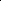 1.5. Планируемые результаты освоения детьми дошкольного возраста парциальной образовательной программыПланируемые промежуточные и итоговые результаты освоения детьми программы формирования основ краеведения«Мой дом - Оренбуржье»ним  относится.  Имеет  представления  обособенностях народных промыслов Оренбургской области (пуховый платок, Уральская роспись, яшма). Имеют общие представления об уральских мастерах, овладел8первоначальными навыками изготовления пуховых изделий, использования Уральской росписи, знает и называет национальностипроживающие	в	городе,	знакомы	сособенностями культуры, традициями, костюмами, изготовления украшений. Умеет вежливо обращаться по имени отчеству к педагогам; знают особенности профессии.Организация и содержание мониторингаЦель мониторинга - изучить процесс достижения детьми 4-6лет планируемых итоговых результатов освоения программы по формированию основ краеведения «Мой дом  - Оренбуржье» на основе выявления динамики формирования у воспитанников интегративных качеств, которые они должны приобрести в результате ее освоения к 7 годам.Содержание мониторинга определяют мониторинговые индикаторы, в качестве которых выступают планируемые результаты формирования интегративного качества «Социализация» (расширенное содержание раздела «Формирование гендерной, семейной, гражданской принадлежности, патриотических чувств, чувства принадлежности кмировому сообществу») в каждой возрастной группе и имеют преем-ственный с возрастной точки зрения характер. Их распределение по уровням достижения планируемых результатов позволяет дифференцировать и индивидуализировать образовательный процесс.Мониторинговые индикаторы по освоению содержания образовательной области «Социализация»: расширенного содержания раздела «Формирование гендерной, семейной, гражданской принадлежности, патриотических чувств, чувства принадлежности к мировому сообществу»), демонстрирующие планируемые результаты формирования интегративного качества «Имеющий первичные представления о себе, семье, обществе, государстве, мире и природе», отражают перспективные линии развития ребенка-дошкольника, показывают, как происходит оформление тех показателей развития, которые рассматриваются как итоговые интегративные качества, складывающиеся к 7 годам.1.6. Обоснование выбора содержания парциальной программыСоциокультурные особенности Оренбургского края также не могут не сказаться на содержании деятельности МДОБУ. Ведущие отрасли экономики обуславливают тематику ознакомления детей с трудом взрослых. Учтены и природные особенности, организация жизнедеятельности народов Оренбургской области. В современном обществе назрела потребность в людях, которые будут охранять, беречь, заботится о родном крае и необходимость перехода от знаний к делу. Базовым этапом формирования у детей любви к Родине следует считать накопление ими социального опыта жизни в своем крае , приобщение к миру его культуры. Любовь к Отчизне начинается с любви к своей малой Родине – месту, где человек родился. Оренбургская область относится к территориям, в которых различие социально-экономических, социокультурных, духовно - нравственных и иных укладов и типов отношений не просто резко выражено, но, инедостаточно подкреплено соответствующей производственно-технической, социальной и культурной базой. Кроме того, по данным ряда общероссийских социологических исследований, Оренбуржье относится к субъектам федерации с достаточно выраженной аномией (состояние общества или личное отношение к обществу, в котором имеются недостатокценности, а также утрата эффективности нормативных и нравственных рамок регулирующих жизнь общества) и отставанием в развитии научно технической сферы. Научно - технический потенциал представлен преимущественно аграрными, техническими и медицинскими ресурсами, в то время как сфера социальных исследований в области практически не развита. А отсутствие потребности в социальных исследованиях дополняется практически полным отсутствием профессиональных кадров в этой области. В то же время с конца ХХ столетия именно уровень развития научно-технической сферы (науки, образования, наукоемких отраслей, рынка технологий) определяет границу между богатыми и бедными регионами, является основным фактором динамичного экономического роста. Поэтому не случайно Оренбургская область не одно десятилетие демонстрирует разрыв между наличием значительных природных и человеческих ресурсов и качеством жизни населения.Учет этих тенденций и проблем обуславливает подход к национально-региональному компоненту образования (в том числе дошкольного) как к механизму решения основных задач патриотического воспитания дошкольников.Воспитание любви к родному селу, родному краю, людям труда – важнаясоставляющая образовательной деятельности ДОУ, гражданско-патриотического воспитания дошкольников. Поэтому на базе детского сада разработана и активно внедряется парциальная образовательная программа «Мой дом Оренбуржье» Программа направлена на развитие личности детей дошкольного возраста в различных видах общения и деятельности с учѐтом их возрастных, индивидуальных, психологических и физических особенностей.Создание условий развития ребѐнка, открывающих возможности для его позитивной социализации, его личностного развития, развития инициативы и творческих способностей на основе сотрудничества с взрослыми и сверстниками и соответствующим возрасту видам деятельности. Приобщая дошкольников к родному Оренбуржью, мы тем самым воспитываем у него любовь и привязанности к своей семье, дому, детскому саду, улице, посѐлку. Ребѐнок, осознает себя живущим в определенный временной период, в определѐнных этнокультурных условиях и в тоже время приобщается к богатствам национальной и мировой культуры. Удетей происходит развитие интереса к традициям и промыслам, формирование элементарных знаний о правах человека, знакомство детейсимволами родного края (герб, гимн), развитие чувства ответственности и гордости за достижения родного Оренбургского края: любовь к родным местам, и гордость за свой народ, ощущение неразрывности с окружающиммиром, и желание сохранять и приумножить богатство своего Оренбургского края.1.7. Формы подведения итогов реализации парциальной образовательной программыИтоговым мероприятием по программе является: - экскурсия в групповом помещении на тему: «Я – Оренбуржец, и этим горжусь!», которая включает посещение детьми и взрослыми секций на следующие темы:-выставки	детских	работ:	«Хлебный	край,	Оренбуржье»,	«Макаронныефантазии»;-встреча мастериц (мамы, бабушки):  « Оренбургский пуховый платок»;-ярмарка домашней выпечки «Хлеб - всему голова»;-выставка	фотографий	родителей	на	тему:	«Любимый	край,благословенный!»,  «Времена года, Оренбуржье»;-совместные сочинения детей и родителей: «Наши любимые места отдыхаОренбургского края».СОДЕРЖАТЕЛЬНЫЙ РАЗДЕЛ2.1Тематическое планирование образовательной деятельностиЦиклограмма образовательной деятельности по освоению программы формирование основ краеведения «Мой дом Оренбуржье» для детей 4-5 лет.Старшая группа 5-6 летМодуль 1. «Природное наследие Оренбуржья».Цель этого раздела – познакомить детей с природным наследием Оренбуржья. Это Бузулукский бор, хребет Малый Накас, озеро Развал, Саракташское холмогорье, Светлинские озера, Каргалинские рудники. И как мало знают наши дети, а порой и сами взрослые об оренбургских степях. Человеку, мало знакомому с Оренбуржьем, его пейзаж представляется, прежде всего, в виде однообразных и унылых волнистых степей да пшеничных полей с редкими лесными полосами. Но для тех, кто пересек область с севера на юг и с запада на восток, кто любовался степными просторами с вершины шихана и каменистыми ущельями «Оренбургской Швейцарии», кто пробирался сквозь чащи уремных лесов и нагорных дубрав, кто не раз ночевал на берегу степной речки, вдыхал аромат чабреца, полыни,13шалфея и слушал «ночной концерт» в исполнении кузнечиков, варакушки и сеноставки, Оренбуржье – край редкой красоты, исключительно многообразия пейзажей, неповторимого колорита местной природы.Модуль 2. «Шумят пшеничные поля…».Наше Оренбуржье – это не только пуховые платки, газ, но и бескрайние хлебные поля. И как мало наши дети знают об этом, а ведь хлеб – хорошо знакомое и привычное для детей понятие, являющееся повседневным элементом их жизни. Детей интересует, как его делают, откуда он берѐтся, сколько сортов хлеба бывает. На эти вопросы ответит наша программа. Изучая хлеб, дети осваивают такие понятия, как «рост» и «развитие», узнают интересные факты из области истории, географии, социального развития, определяют составные части хлеба, узнают о процессе его выращивания и производства, знакомятся с профессиями людей, участвующих в производстве хлеба.Дошкольники знакомятся с истоками русской культуры, с народными традициями, связанными с хлебом. Воспитанники могут принести в группу рецепты приготовления домашней выпечки и рассказать о том, как проходятих семьях торжества. Во многих культурах есть народные сказки и литературные произведения о хлебе, которые можно прочесть детям. Программа включает в себя также слушание музыки, рисование, подвижные игры – в зависимости от того, какие идеи возникнут у детей.Модуль 3. «Край в котором мы живем»  .Подготовительная группа 6 – 7 летТематический план совместной образовательной деятельности взрослого и ребенка1.Модуль: Мой край Оренбургский (210 мин.):«Мое Оренбуржье»«Животный мир Оренбургского края»«Растительный мир Оренбургского края»«Уральские горы Оренбуржья»«Течет река, речка...»«Сохраним природу края»«Городской историко-краеведческий музей» Длительность образовательной деятельности 30 минут.Критерии качества развития:Принимает живое, заинтересованное участие в образовательном процессе, задает вопросы взрослому. Проявляет интерес к социальной стороне действительности.Эмоционально реагирует на животный и растительный мир родного края.2.Модуль: Неофициальные символы Оренбуржья (120мин.):«Оренбургский пуховый платок»«Газ - наше достояние»«Хлеб- всему голова»Длительность образовательной деятельности 30 минут Критерии качества развития:Проявляет интерес к достоянию родного края, имеет представление о неофициальных символах родного края, способен самостоятельно действовать в творческой деятельности.3.Модуль: Великие люди (210 мин.):«Знакомство с творчеством А. С.Пушкина»«Столица Оренбуржья город – Оренбург»«Ю.А.Гагарин - гордость Оренбурга»«Знакомство с творчеством Оренбургского художника Л.В.Попова»«Оренбургское высшее военное училище»«Оренбургский областной музей изобразительных искусств»«Я - Оренбуржец и этим горжусь»!19«Герои « Целинники»»»« Герои Великой отечественной войны» Длительность образовательной деятельности 30 минут Критерии качества развития:Эмоционально реагирует на произведения изобразительного искусства,музыкальные и художественные произведения. Интересуется культурным наследием родного края. Способен общаться с взрослыми и детьми по поводу прочитанных произведений, просмотренных видеофильмов о родном городе.4.Модуль: Многонациональное Оренбуржье (150 мин.)«Отражение национальных традиций»«Народный костюм – летопись жизни наших предков»«Национальные мотивы»Комплекс «Национальная деревня» - гордость Оренбурга« Оренбург - казачий край»Длительность образовательной деятельности-30 минут Критерии качества развития:Способен свободно общаться с взрослыми и детьми разных национальностей Оренбуржья в части формирования первичных представлений о своем крае. Воспроизводит самостоятельно или по указанию взрослого образцы социального поведения.5.Модуль: Оренбург – моя  Родина (240мин.):«Знакомство с городом Оренбург»«О чем рассказали запахи»«Родное Оренбуржье»«Краеведческий музей  Оренбурга»Длительность образовательной деятельности -30 минут Критерии качества развития:Проявляет интерес к истории и традициям  города, края, интересуется новыми, неизвестными фактами.6.Модуль: Культурный облик  города(150 мин.):Виртуальное путешествие «Памятники Оренбурга»Виртуальное путешествие «Общественные здания города»,«Места отдыха оренбуржцев»Длительность образовательной деятельности  -30 минут20Критерии качества развития:Управляет своим поведением. Соблюдает правила поведения в общественных местах. Эмоционально реагирует на окружающую действительность. Имеет представление о символах города.2.2. Содержание парциальной образовательной программы Модуль 2 . Шумят пшеничные поляТема 2. 1. Что за зернышко такое, не простое - золотое.Содержание темыЗнакомство с зерном, его внешним видом. Как растет хлеб, уход за ним.Формы, способы, методыОрганизация коллективной и индивидуальной деятельности детей.Просмотр фильма «Здравствуй, хлебушек!», предварительное экспериментирование с сухими и ранее замоченными зернами.Средства образования и развитияМузыкальный ряд: Народные мелодии «Мой край Оренбургский».Зрительный ряд: Фильм «Здравствуй, хлебушек!»  иллюстрации, фотоальбомЛитературный ряд:  Стихотворение П.Качанова «Хлеб»Материалы и оборудование: мультимедиа, набор для экспериментирования (стаканчики с землей, колосья, сухие и пророщенные зерна)Взаимодействие участников образовательных отношенийВзаимодействие со взрослыми в процессе изучения хода экспериментаВзаимодействие детей с другими детьми: игра «Разгадай мою загадку», игра-импровизация «Растет колосок», в процессе выполнения экспериментаВиды	деятельности	детей: Игровая,	коммуникативная,	познавательно-исследовательская, продуктивная, музыкально-художественная.ПродуктПосаженные зернышки в стаканчиках.2.3. Образовательная деятельность в детском саду (конспект занятия)24ОРГАНИЗАЦИОННЫЙ РАЗДЕЛ3.1 Кадровое обеспечениеРеализацию программы обеспечивают воспитатели  старшей группы.Воспитатель: организовывает образовательную деятельность:В специально организованной образовательной среде (создание в группе условий для формирования у дошкольников представлений о родном крае)В организованных формах (экскурсии, совместная деятельность воспитателя с детьми, самостоятельной деятельности детей, направляет совместную деятельность детей и родителей и др.).В проектной деятельности (создание альбомов и презентаций)Воспитатели обеспечивают непрерывную образовательную деятельность с использованием видео- и фотоматериалов, беседы, проведение викторин, конкурсов, театральных представлений по данной теме. Воспитатель организует предметно-развивающую среду. Подбирает соответствующие альбомы, иллюстрации, настольно-печатные игры, книги, наглядный материал, которые помогают детям закрепить полученные знания, формируют умения самостоятельно использовать их. Воспитатель использует прием действенного соучастия детей, привлекает детей к поисковой деятельности, самостоятельности, развивает их фантазию.При реализации данной программы каждая тема подкрепляется различными играми, продуктивными видами деятельности (изготовление коллажей, поделок,альбомов, тематическое рисование, экспериментирование).Педагог – отбирает из массы впечатлений, получаемых ребенком, те которые наиболее ему доступны. Причем факты, к которым привлекается внимание детей, должны быть яркими, образными, конкретными, вызывающими интерес, будить воображение. Поэтому осуществляя работу по формированию ценностного отношения к культурному наследию Оренбуржья, воспитатель прежде всего, сам изучает его. Продумывает, что целесообразно показать и рассказать детям, особо выделив то, что характерно только для данной местности, данного края.Данная деятельность специфическая и требует профессиональных знаний и умений в области культурного наследия Оренбуржья. Педагог осваивает художественные средства (исполняет песни, читает произведения художественной литературы, т.д.), тогда он привносит в занятия элементы артистичности, индивидуальности.253.2 Материально-	техническоеобеспечениепарциальнойобразовательной Программыгруппах центральное место при организации предметно-развивающей среды отведено центру краеведения, где дети могут ознакомиться с культурным наследием родного края, узнать историю родного села и Оренбургской области. В центре представлены фотографии родного города, памятников города Оренбурга, тематические альбомы, дидактические игры, портреты знаменитых людей, детские произведения писателей и поэтов, куклы в национальных костюмах, сшитые руками воспитателей и родителей, символика Домбаровского района.Альбомы: коллекция изделий из дерева; коллекция полезных ископаемых; коллекция лекарственных трав и растений Оренбуржья, Красная книга Оренбуржья, альбом «Промыслы Оренбуржья », «Земля целинная», картотека народных подвижных игр, развивающие игры: «От козочки до платка», «Уральские мастера»; «Назови место на карте», «Достопримечательности города, края», «Кем и чем славен моѐ Оренбуржье?», «От зернышка до булочки», «Обитатели степей и водоемов района», «Мое Оренбуржье»; «Заповедные места Оренбуржья», «Парки», «Музеи», «Знаменитые люди села, района ,области », «Как хлеб на стол пришел»Выставки:«Первый космонавт», «Времена года. Оренбуржье», «Любимый край, благословенный!», «Макаронные фантазии», «Мое село» Музыка:Гимн «Живи, Оренбург» (сл. Ю. Энтина, муз. Д. Тухманова, «Песня об Оренбурге» Золотарѐв П. Ф.Аудиозапись «Я - Оренбуржец и этим горжусь!» С. Шмелев Сказки А.С. Пушкина в аудиозаписи «Сказка о золотой рыбке». Песни Ю. Антонова "Не рвите цветы"Музыка П.И. Чайковского «Времена года» В.Позднеев «Край Оренбургский» А. Зельцер, Л.Татаренко «Над Уралом зори» Видеотека:Презентации « Наши ветераны», «Природные достопримечательности Оренбурга», «Здравствуй, хлебушек!».Материалы для творческих продуктивных видов деятельности:Краски, карандаши, фломастеры, мелки, клей, гуашь, ножницы, цветная бумага, салфетки, кисточки, глину, тесто для лепки, образцы, схемы, муляжи.Оборудование: мультимедиа, музыкальный центр, ПК.26Литература, используемая педагогами:«Край степной - Оренбуржье». М., «Планета», 1983г.Ветров А.С. География Оренбургской области. Челябинск, ЮУКИ, 1996г.Гаранькии Ю.Д., Дорофеев В.В., Жилин А.Н. – Оренбург / Ю.Д. Гаранькии , В.В .Дорофеев , А.Н. Жилин Оренбургское книжное издательство. 1995.- 160 сКондрыкинская Л.А. С чего начинается Родина М.: творческий центр, 2003.76сНиколаева С.Н. Эколог в детском саду: – М.: Мозаика – Синтез, 2009Путеводитель-справочник /составители И.З.Мансуров, И.Я. Скутин. - Челябинск: Южно- Уральское книжное издательство, 1977. - 204 с 151Саво И.Л. Планирование работы по экологическому воспитанию в разных возрастных группах детского сада: Учебно-методическое пособие. – СПб.: ООО «ИЗДТЕЛЬСТВО «ДЕТСТВО- ПРЕСС», 2010Сайгин, Н.И. История культуры Оренбуржья (XVIII — XXI вв.) / Н.И. Сайгин. - Оренбург: Изд-во ОГПУ, 2011. — 480 с.Сайт «Оренбургская область», раздел «Стихи оренбургских поэтов про Оренбуржье»(http://www.orenobl.ru)Соломенникова О.А. Программа и методические рекомендации. – 3-е изд., испр. и доп. – М.: Мозаика – Синтез, 2008Хабарова Т.В., Шафигуллина Н.В. Планирование занятий по экологиии педагогическая диагностика экологической воспитанности дошкольников. Методическое пособие для педагогов. – СП.б.: ООО«Издательство «ДЕТСТВО-ПРЕСС», 2010.Чибелѐв А.А. Природное наследие Оренбургской области – Учебное пособие. – Оренбург: Оренбургское книжное издательство, 1996г.Чибилев, А.А. Географический атлас Оренбургской области / А.А.Чибилѐв.-научн.ред. и.- М.: Издательство ДИК. 1999. - 96 с.Экологические проекты в детском саду/ О.М. Масленникова, А.А. Филиппенко. – Волгоград: Учитель, 2011Энциклопедия «Оренбуржье»/ Ю. Свобов, О. А. Колдина и др.-Оренбург, Оренбургское литературное агентство «Золотая аллея», 2010Энциклопедия «Оренбуржье»/ Ю. Свобов, О. А. Колдина и др.-Оренбург, Оренбургское литературное агентство «Золотая аллея», 2010Юлаев И. Встретимся летом. Оренбург, 1999г.Литература для детей :В. Разувин «К Оренбургу».Загадки о лесе, животных и птицах.Загадки, чтение А.Букалов «Как машины хлеб берегут»; пословицы и поговорки о хлебе,В.Сухомлинский «Моя мама пахнет хлебом», О.Зыкова «Хлебороб».Н.Семикозова «Родина», загадки о профессиях, пословицы и поговорки о труде.27Некрасов Н.А., Колосья. — СПб.: ООО «ИЗДАТЕЛЬСТВО «ДЕТСТВО-ПРЕСС», 2005ПриходькоВ., Дом зерна. – Москва, Издательство «Малыш», 2010Прусс А. «Рассказы по истории Оренбуржья.Романовский С., Родина. — Москва, Издательство «Детская литература», 2001стихотворение «Мой Оренбург», С. Михалков «Улица моя».Топелиус З., Три ржаных колоса. – Москва, Издательство «Детская литература», 20003.3 Научно - методическое обеспечение ПрограммыДанная программа «Наш край Оренбуржье» является целевым разделом ООП в части формируемой участниками образовательного процесса МБДОУ.Научно-методический ресурс:Программы и технологии, реализуемые в программе:1.Наш	дом	Южный	Урал.	Программа	воспитания	и	развития	детейдошкольного возраста на идеяхнародной педагогики./ ред.составитель Е.С.Бабунова – Челябинск, 2007«Мы живем в России» Л. Е Осиповой. Программа ставит основную цель — формирование личности ребѐнка, воспитание чувств через мир положительных эмоций, через обязательное приобщение к культуре;Знакомство дошкольников с родным городом и страной. Н. В. Алешиной. 2011 г.Нравственно-патриотическое воспитание дошкольников. М. Д. Маханевой. 2009 гСоциальное развитие детей в ДОУ: Методическое пособие. Н. В. Ивановой, Е. Ю. Бардиновой, А. М. Калининой.Игровая деятельность в детском саду. Н. Ф. ГубановойИнтернет- ресурсы:Оренбургские писатели – краеведы /сайт История Оренбуржья http://kraeved.opck.org/bibliotekaЕрмолаев, Д.Е. Гражданско-патриотическое воспитание в дошкольных общеобразо-вательных учреждениях // Электронный научный журнал «Современные проблемы науки и образования». – 2011 г. – № 5URL: http://www.orenobl.ru/poem.phpwww.school.edu.ru «Российский общеобразовательный портал».doshkolnik.ru «Дошкольник – сайт для всей семьи»http://allforchildren.ru/friendsongs/friend.php «Всѐ для детей» — музыка, сказки, родная речь, поделки.Сайт «Оренбургская область», раздел «Стихи оренбургских поэтов про Оренбуржье» (http://www.orenobl.ru)283.4 Время и сроки реализации программыРабота по данной программе охватывает практически все виды деятельности детей. Планируется в образовательной деятельности , в режимных моментах и самостоятельной деятельности. В старшей группе - 10 занятий в год, в режимных моментах и в самостоятельной деятельности. Рассчитана программа на три года для детей с 4 до 7 лет.Представления о малой родине успешно интегрируются практически со всеми образовательными областями основной образовательной программы дошкольного образовательного учреждения ( "Познавательное развитие», "Социально - коммуникативное развитие», «Речевое развитие», «Художественно - эстетическое развитие», «Физическое развитие»).Знакомство дошкольников с родным селом и родной страной - процесс длительный и сложный, Он не может проходить от случая к случаю. Положительного результата в развитии целостного отношения к родному краю можно достичь только систематической работой. Краеведческие знания интегрируются:в  образовательную  деятельность,  осуществляемую  в  процессеорганизацииразличныхвидовдетскойдеятельности:коммуникативную, трудовую, познавательно - исследовательскую, продуктивную, музыкально-художественную;в образовательную деятельность, осуществляемую в ходе режимных моментов (прогулки, целевые экскурсии обеспечивают необходимую двигательную активность и способствует сохранению и укреплению здоровья дошкольников);в самостоятельную деятельность детей (дидактические и подвижные игры, рассматривание дидактических картинок, иллюстраций);в процесс взаимодействия с семьями (участие в проектной деятельности, продуктом которой являются журналы или газеты о родине, фотовыставки, создание карт города, составление маршрутов экскурсий и прогулок по городу; коллекционирование картинок, открыток, символов, значков; участие с родителями и воспитателями в социально-значимых событиях и прочее).В дошкольном возрасте процесс познания у ребенка происходит эмоционально-практическим путем. Каждый дошкольник - маленький исследователь и стремится к активной деятельности, и педагог должен всячески способствовать его дальнейшему развитию. Чем полнее и разнообразнее детская деятельность, тем успешнее идет его развитие. Вот29почему при организации краеведческой работы в группе планируются разнообразные виды деятельности дошкольника - игровую, изобразительную, познавательно-исследовательскую, чтение. Интеграция различных видов деятельности, а также включение методов познавательной активности - обеспечивают повышение интереса к данной теме.3.5 Организация развивающей предметно - пространственной средыРазвивающая предметно-пространственная среда группы:содержательно-насыщенная, развивающая;трансформируемая;полифункциональная;вариативная;доступная;безопасная;здоровьесберегающая;эстетически-привлекательная.Пространство группы организовано в виде хорошо разграниченных зон («центры», «уголки», «площадки»), оснащены большим количеством развивающих материалов (книги, игрушки, материалы для творчества, развивающее оборудование). Все предметы доступны детям.Подобная организация пространства позволяет дошкольникам выбирать интересные для себя занятия, чередовать их в течение дня, а педагогу дает возможность эффективно организовывать образовательный процессучетом  индивидуальных  особенностей  детей.  Оснащение  уголковменяется в соответствии с тематическим планированием образовательного процесса.В качестве центров развития выступают:• уголок для сюжетно-ролевых игр;• уголок ряжения (для театрализованных игр);• книжный уголок;• зона для настольно-печатных игр;• выставка (детского рисунка, детского творчества, изделий народных мастеров);• уголок природы (наблюдений за природой);• уголки для разнообразных видов самостоятельной деятельности детей конструктивной, изобразительной, музыкальной, спортивный. Предметно - пространственная среда не ограничивается рамками групповой комнаты, она охватывает территорию всего детского сада. В30раздевалке находиться тематические стенды для родителей, фотовыставки. Проводятся целевые наблюдения на кухне. В музыкальном зале проходят развлечения, досуги, праздники и подготовканим. Дети пользуются детскими музыкальными инструментами (ложки, дудочки, металлофоны и др.), различными атрибутами (венки, маски, ленточки и др.). Активно используют их в народных играх. Во время прогулки на участках есть возможность понаблюдать за живой и не живой природой, организовываются опыты, игры детей с природным материалом.И за пределами детского сада не заканчивается предметно-пространственная среда. Совместно с родителями создаются маршруты целевых прогулок и проводятся в парк, к памятнику боевой славы, художественную школу, библиотеку, музей, хлебозавод.Предметно - пространственная среда распространяется и на семью ребенка, здесь продолжает идти совместная работа детей и родителей по реализации данной программы: изготовление теста для печенья, разгадывание кроссвордов, рассматривание фото альбомов бабушек и прабабушек для фото выставки "Фото прошлых лет", и тд.Воспитатели проводят виртуальные экскурсии, где дети могут путешествовать по территории всей области "Наш  родной - Оренбуржье".IV.	Дополнительный разделПарциальная программа учитывает образовательные потребности, интересы и мотивы детей, членов их семей и педагогов, ориентирована на специфику национальных, социокультурных и иных условий, в которых осуществляется образовательная деятельность.Программа	«Наш	край	Оренбуржье» рассчитана	на	3	годаориентирована на детей от 4 до 7 лет. Программа реализуется в образовательной деятельности и различных режимных моментах.Целью программы  «Наш край Оренбуржье»	является:Патриотическое воспитание детей дошкольного возраста в процессе приобщения к традициям семьи и родного села и района и, ознакомления с историей, культурой и природой родного края.Задачи:31Воспитывать уважительное отношение к членам семьи, ее традициямистории; формировать представления детей о семейной иерархии, участии членов семьи в развитии родного города, края.Формировать первичные представления дошкольников об Оренбургском крае как о родной земле, малой Родине, его культурных ценностях посредством изучения истории, достопримечательностей села и района, природных ресурсов родного края.Развивать познавательную активность и любознательность, стремление к исследованию в процессе изучения культуры Оренбурга.Воспитывать чувство сопричастности к наследию родного села и края, гордости за него.Воспитывать чувство уважения к людям разных национальностей и их обычаям на основе культурных традиций родного края.Программа призвана помочь детям проникнуться красотой родного края, узнать больше об основных богатствах нашего края, о его растительномживотном мире. В ходе ее реализации дети узнают об этих уникальных местах Оренбуржья много интересных фактов: их местоположение, занимаемую площадь, живописность ландшафта, растительный и животный мир, а также познакомятся с геологическими памятниками оренбургского края.Успешное выполнение программы требует создания современной развивающей предметно-пространственной среды. Для этого в ДОУфункционируютдополнительныепомещения,обеспечивающиеосуществление образовательного процесса: музыкальный зал, физкультурный зал.Работа педагогического коллектива с семьей выстроена по следующим направлениям:-  изучение социального статуса семей воспитанников ДОУ;- обогащение опыта родителей специализированными знаниями, повышение их педагогической компетентности; - организация и проведение массовых мероприятий с участием родителей.Представленные направления реализуются в различных методах и формах взаимодействия с родителями: - индивидуальная работа с родителями: беседа, консультация, посещение занятий; - коллективная работа: родительские гостиные, тематические встречи (обменсемейным опытом), проведение открытых занятий, спортивные соревнования, досуговые мероприятия; - разработка методических рекомендаций32ПРИЛОЖЕНИЕКарта наблюдения за эффективностью реализации программы (для детей 5-6 лет)и	Оренбурга,	местаотдыха.34Карта наблюдения за эффективностью реализации программы (для детей 6-7 лет)отдыха.помощью взрослого показать на карте своюжилищах   –   русских,татар, башкир :планировкой, предметами народного быта36общественных нормах иправилах,	но	не	всегдавыполняет их.Педагогические условия. Содержание раздела основной общеобразовательной программы дошкольного учреждения «Мой роднойкрай Оренбуржье» реализуют педагогические кадры: воспитатели, музыкальный руководитель.Содержательные условия. Содержание образовательной деятельности по реализации программы «Мой дом Оренбуржье»определяется в соответствии с требованиями образовательной программы МДОБУ Функциональное распределение обязанностей между сотрудниками. Воспитатель обеспечивает методическое сопровождение субъектовобразовательной деятельности в реализации данного раздела основной общеобразовательной программы Учреждения; осуществляет контроль за соблюдением санитарно-гигиенических норм реализации программы и за освоением детьми содержанием программы; координирует взаимодействие с другими социальными институтами для решения образовательных задач.Руководит образовательной деятельностью, консультирует родителей по вопросам воспитания дошкольников, организует экскурсии и тематические беседы, наблюдения с детьми, обеспечивает двигательную потребность детей в течение дня, руководит процессом формирования физических качеств на основе подвижных игр различных народов, консультирует педагогов и родителей по вопросам организации режимных моментов (динамических пауз, прогулки) с использовании народных подвижных игр.Родители оказывают помощь в обеспечении образовательного процесса коллекционными материалами (изделий из пуха, растения родного края и т.д.), оказывает помощь при организации экскурсий (пеших), приобщают детей к традициям своей семьи, своего народа обеспечивают37потребность в двигательной активности детей через использование народных подвижных игр, участие в мероприятиях учреждения.Организационные условия.Организация образовательной деятельности дошкольного учреждения по реализации программного материала строится с учетом ряда особенностей: национально-культурных, демографических, климатических условий.Одним из важнейших принципов реализации программы является учет национально-культурных, климатических и других особенностей нашего региона – Оренбуржья. Оренбуржье находится в глубине материка Евразия,резко континентальный климат (температура зимой -30*, летом +30*) оказывает существенное влияние на воспитательно-образовательный процесс. Географическое положение Оренбургской области (граница Европы и Азии), соседство с Казахстаном, Башкирией, а также социально-исторические условия обусловили многонациональный состав населения города Оренбурга: русские, украинцы, белорусы, татары, казахи, башкиры и др. Поэтому в Учреждении воспитываются дети разных национальностей, состав каждой возрастной группы многонационален. Национальное сознание, культура межнационального общения и взаимодействия закладывается с самого раннего возраста и является составной частью воспитательно-образовательной работы с детьми. Основной язык, на котором осуществляется обучение и воспитание детей дошкольного возраста является русский.дошкольном возрасте расширяется круг представлений детей об окружающем их мире, о любви к близким людям, к родному городу.Любовь маленького ребенка дошкольника к Родине начинается с отношения к самым близким людям - отцу, матери, дедушке, бабушке, с любовью к своему дому, улице, на которой он живет, детскому саду, городу, к ближайшей зеленой зоне; у них формируются начальные навыки здорового образа жизни и безопасного поведения в окружающем мире.Освоение программным материалом осуществляется по принципу концентричности, в ходе которого происходит расширение содержания по принципу от простого к сложному. Модель построения программного содержания по принципу концентричности представлено схематично в приложении 1.Основу организации образовательного процесса ДОУ составляет комплексно-тематический принцип с ведущей игровой деятельностью.Материально-технические  условия.   При  реализации  программы«Мой  родной  край  Оренбуржье»  организация  предметно-развивающей38осуществляется в соответствии с Федеральными государственными образовательными стандартами к созданию предметно-развивающей среды, обеспечивающие реализацию основной общеобразовательной программы дошкольного образования; санитарно-эпидемиологическими требованиями к условиям и режиму воспитания и обучения детей в дошкольных образовательных учреждениях.Предметно - развивающая среда: коллекция кукол в народных костюмах (русский, татарский, башкирский, украинский, казахский); коллекция изделий из дерева; коллекция полезных ископаемых; коллекция лекарственных трав и растений Оренбуржья, Красная книга Оренбуржья, альбом «Промыслы Оренбуржья », «Земля целинная», картотека народных подвижных игр, развивающие игры: «От козочки до платка», «Уральские мастера»; «Назови место на карте», «Достопримечательности района, области», «Кем и чем славен моѐ Оренбуржье?», «От зернышка до булочки», «Обитатели степей и водоемов района». «Мое Оренбуржье»; «Заповедные места Оренбуржья», «Парки», «Музеи», «Знаменитые люди посeлка, района ,области », «Как хлеб на стол пришел»Выставки:«Первый космонавт», «Времена года. Оренбуржье», «Любимый край, благословенный!», «Макаронные фантазии», «Мой поселок»Музыка:Гимн «Живи, Оренбург» (сл. Ю. Энтина, муз. Д. Тухманова, «Песня об Оренбурге» Золотарѐв П. Ф.Аудиозапись «Я - Оренбуржец и этим горжусь!» С. Шмелев Сказки А.С. Пушкина в аудиозаписи «Сказка о золотой рыбке». Песни Ю. Антонова "Не рвите цветы" Музыка П.И. Чайковского «Времена года»В.Позднеев «Край Оренбургский»А. Зельцер, Л.Татаренко  «Над Уралом зори»Видеотека:Презентации « Наши ветераны», «Природные достопримечательности Оренбурга», «Здравствуй, хлебушек!».Материалы для творческих продуктивных видов деятельности: Краски, карандаши, фломастеры, мелки, клей, гуашь, ножницы, цветная бумага, салфетки, кисточки, глину, тесто для лепки, образцы, схемы, муляжи.Оборудование: мультимедиа, музыкальный центр, ПК.Литература, используемая педагогами:39«Край степной - Оренбуржье». М., «Планета», 1983г.Ветров А.С. География Оренбургской области. Челябинск, ЮУКИ, 1996г.Гаранькии Ю.Д., Дорофеев В.В., Жилин А.Н. – Оренбург / Ю.Д. Гаранькии , В.В .Дорофеев , А.Н. Жилин Оренбургское книжное издательство. 1995.- 160 сКондрыкинская Л.А. С чего начинается Родина М.: творческий центр, 2003.76сНиколаева С.Н. Эколог в детском саду: – М.: Мозаика – Синтез, 2009Путеводитель-справочник /составители И.З.Мансуров, И.Я. Скутин. - Челябинск: Южно- Уральское книжное издательство, 1977. - 204 с 151Саво И.Л. Планирование работы по экологическому воспитанию в разных возрастных группах детского сада: Учебно-методическое пособие. – СПб.: ООО «ИЗДТЕЛЬСТВО «ДЕТСТВО- ПРЕСС», 2010Сайгин, Н.И. История культуры Оренбуржья (XVIII — XXI вв.) / Н.И. Сайгин. - Оренбург: Изд-во ОГПУ, 2011. — 480 с.Сайт «Оренбургская область», раздел «Стихи оренбургских поэтов про Оренбуржье»(http://www.orenobl.ru)Соломенникова О.А. Программа и методические рекомендации. – 3-е изд., испр. и доп. – М.: Мозаика – Синтез, 2008Хабарова Т.В., Шафигуллина Н.В. Планирование занятий по экологии и педагогическая диагностика экологической воспитанности дошкольников. Методическое пособие для педагогов. – СП.б.: ООО «Издательство «ДЕТСТВО-ПРЕСС», 2010.Чибелѐв А.А. Природное наследие Оренбургской области – Учебное пособие. – Оренбург: Оренбургское книжное издательство, 1996г.Чибилев, А.А. Географический атлас Оренбургской области / А.А.Чибилѐв.-научн.ред. и.- М.: Издательство ДИК. 1999. - 96 с.Экологические проекты в детском саду/ О.М. Масленникова, А.А. Филиппенко. – Волгоград: Учитель, 2011Энциклопедия «Оренбуржье»/ Ю. Свобов, О. А. Колдина и др.-Оренбург, Оренбургское литературное агентство «Золотая аллея», 2010Энциклопедия «Оренбуржье»/ Ю. Свобов, О. А. Колдина и др.-Оренбург, Оренбургское литературное агентство «Золотая аллея», 2010Юлаев И. Встретимся летом. Оренбург, 1999г.Литература для детей :В. Разувин «К Оренбургу».Загадки о лесе, животных и птицах.Загадки, чтение А.Букалов «Как машины хлеб берегут»; пословицы и поговорки о хлебе,40В.Сухомлинский «Моя мама пахнет хлебом», О.Зыкова «Хлебороб».Н.Семикозова «Родина», загадки о профессиях, пословицы и поговорки о труде.Некрасов Н.А., Колосья. — СПб.: ООО «ИЗДАТЕЛЬСТВО «ДЕТСТВО-ПРЕСС», 2005ПриходькоВ., Дом зерна. – Москва, Издательство «Малыш», 2010Прусс А. «Рассказы по истории Оренбуржья.Романовский С., Родина. — Москва, Издательство «Детская литература»,2001стихотворение «Мой Оренбург», С. Михалков «Улица моя».Топелиус З., Три ржаных колоса. – Москва, Издательство «Детская литература», 2000Социо-культурные условия. Реализация программного материала осуществляется с привлечением родителей воспитанников и организации взаимодействия с социо - культурными институтами.Дети, посещающие образовательное учреждение из многонациональных семей: русские, казахи, башкиры, татары.Для более эффективного решения программных задач осуществляется взаимодействие с социо – культурными институтами: городская библиотека.Формы	организации	детей	в	структуре	образовательнойдеятельностиФорму организации детей для решения образовательных задач данного раздела педагог отбирает самостоятельно в соответствии с возрастом детей, примерной общеобразовательной программой и системы образовательной деятельности в течение дня.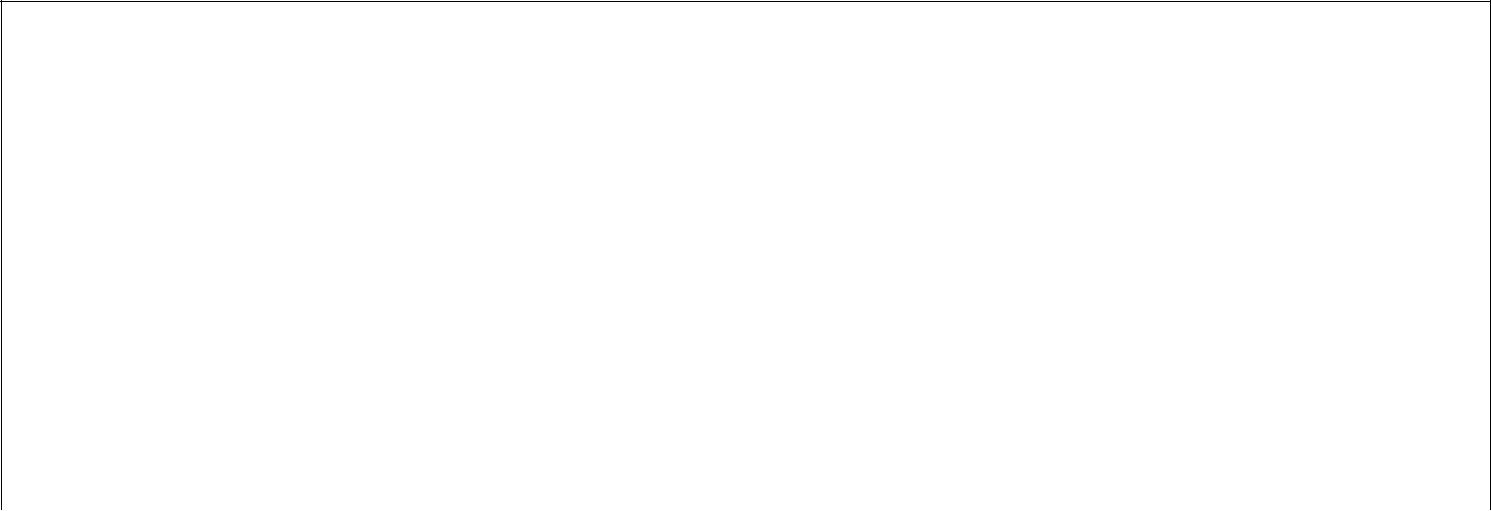 Формы образовательной деятельностиПроектирование воспитательно-образовательного процесса42Построение образовательного процесса по освоению программного материала осуществляется на комплексно-тематическом принципе с учетом интеграции образовательных областей, что позволяет организовать развитиеобучение дошкольников в различных видах детской деятельности (игровой, экспериментирование, продуктивной, двигательной, коммуникативной, трудовой, музыкальной, чтение художественной литературы); организовать информацию оптимальным способом; развития основных навыков, понятийного мышления.Построение образовательного процесса на комплексно-тематическом принципе обеспечивает достижение единства образовательных целей и преемственности в детском развитии на протяжении всего дошкольного возраста. На каждом возрастном этапе происходит расширение содержания образования по принципу концентричности.Тема должна быть отражена в подборе материалов, находящихся в группе, и центрах развития.Программе выделено примерный перечень развлечений и праздников, тематических экскурсий и прогулок, перечень подвижных игр, обеспечивающих решению задач по формированию основ краеведения и воспитания гражданственности, патриотизма, позволяет обеспечить каждому ребенку отдых (пассивный и активный), эмоциональное благополучие, способствует формированию умения занимать себя.Тематическое планирование по программе «Мой родной край Оренбуржье» для детей 4-7 лет, решение программных образовательных задач в совместной деятельности взрослого и детей и самостоятельной деятельности детей, при проведении режимных моментов, взаимодействие с социальными институтами и семьей.Циклограмма образовательной деятельности по освоению программы формирование основ краеведения «Мой родной край Оренбуржье» для детей 4-5 лет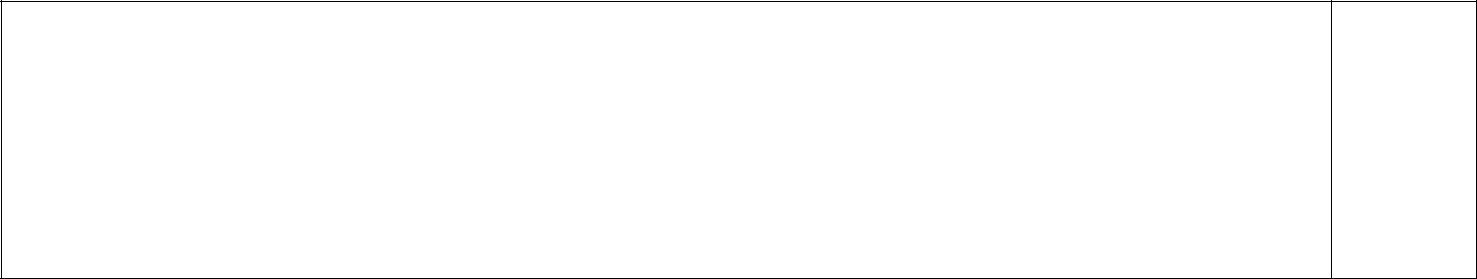 Старшая группа 5-6 летМодуль 1. «Природное наследие Оренбуржья».Цель этого раздела – познакомить детей с природным наследием Оренбуржья. Это Бузулукский бор, хребет Малый Накас, озеро Развал, Саракташское холмогорье, Светлинские озера, Каргалинские рудники. И как мало знают наши дети, а порой и сами взрослые об оренбургских степях. Человеку, мало знакомому с Оренбуржьем, его пейзаж представляется, прежде всего, в виде однообразных и унылых волнистых степей да пшеничных полей с редкими лесными полосами. Но для тех, кто пересек область с севера на юг и с запада на восток, кто любовался степными просторами с вершины шихана и каменистыми ущельями «Оренбургской Швейцарии», кто пробирался сквозь чащи уремных лесов и нагорных дубрав, кто не раз ночевал на берегу степной речки, вдыхал аромат чабреца, полыни, шалфея и слушал «ночной концерт» в исполнении кузнечиков, варакушки и сеноставки, Оренбуржье – край редкой красоты, исключительно многообразия пейзажей, неповторимого колорита местной природы.Модуль 2. «Шумят пшеничные поля…».Наше Оренбуржье – это не только пуховые платки, газ, но и бескрайние хлебные поля. И как мало наши дети знают об этом, а ведь хлеб – хорошо знакомое и привычное для детей понятие, являющееся повседневным элементом их жизни. Детей интересует, как его делают, откуда он берѐтся, сколько сортов хлеба бывает. На эти вопросы ответит наша программа. Изучая хлеб, дети осваивают такие понятия, как «рост» и «развитие», узнают44интересные факты из области истории, географии, социального развития, определяют составные части хлеба, узнают о процессе его выращивания и производства, знакомятся с профессиями людей, участвующих в производстве хлеба.Дошкольники знакомятся с истоками русской культуры, с народными традициями, связанными с хлебом. Воспитанники могут принести в группу рецепты приготовления домашней выпечки и рассказать о том, как проходятих семьях торжества. Во многих культурах есть народные сказки и литературные произведения о хлебе, которые можно прочесть детям. Программа включает в себя также слушание музыки, рисование, подвижные игры – в зависимости от того, какие идеи возникнут у детей.Модуль 3. «Поселок в котором мы живем»  История своего поселка.Подготовительная группа 6 – 7 летТематический план совместной образовательной деятельности взрослого и ребенка1.Модуль: Мой край Оренбургский (210 мин.):«Мое Оренбуржье»«Животный мир Оренбургского края»«Растительный мир Оренбургского края»«Уральские горы Оренбуржья»«Течет река, речка...»«Сохраним природу края»«Городской историко-краеведческий музей» Длительность образовательной деятельности 30 минут.Критерии качества развития:Принимает живое, заинтересованное участие в образовательном процессе, задает вопросы взрослому. Проявляет интерес к социальной стороне действительности.Эмоционально реагирует на животный и растительный мир родного края.2.Модуль: Неофициальные символы Оренбуржья (120мин.):«Оренбургский пуховый платок»«Оренбург - казачий край»«Газ - наше достояние»«Хлеб - всему голова»Длительность образовательной деятельности  30 минут49Критерии качества развития:Проявляет интерес к достоянию родного края, имеет представление о неофициальных символах родного края, способен самостоятельно действовать в творческой деятельности.3.Модуль: Великие люди (210 мин.):«Знакомство с творчеством А. С.Пушкина»«Столица Оренбуржья город – Оренбург»«Ю.А.Гагарин - гордость Оренбурга»«Знакомство с творчеством Оренбургского художника Л.В.Попова»«Оренбургское высшее военное училище»«Оренбургский областной музей изобразительных искусств»«Я - Оренбуржец и этим горжусь»!«Герои «Целинники»«Герои  Великой отечественной войны»Длительность образовательной деятельности 30 минут Критерии качества развития:Эмоционально реагирует на произведения изобразительного искусства, музыкальные и художественные произведения. Интересуется культурным наследием родного края. Способен общаться с взрослыми и детьми по поводу прочитанных произведений, просмотренных видеофильмов о родном городе.4.Модуль: Многонациональное Оренбуржье (150 мин.)«Отражение национальных традиций»«Народный костюм – летопись жизни наших предков»«Национальные мотивы»Комплекс «Национальная деревня» - гордость Оренбурга«Оренбуржье - казачий край»Длительность образовательной деятельности-30 минут Критерии качества развития:Способен свободно общаться с взрослыми и детьми разных национальностей Оренбуржья в части формирования первичных представлений о своем крае. Воспроизводит самостоятельно или по указанию взрослого образцы социального поведения.5.Модуль: Оренбуржье – моя Родина (240мин.):«Знакомство с городом, краем»Виртуальное путешествие «Город Оренбург»«О чем рассказали запахи»50«Родной город»«Краеведческий музей истории Оренбурга» Длительность образовательной деятельности -30 минут Критерии качества развития:Проявляет  интерес  к  истории  и  традициям  своего  города,края,интересуется новыми, неизвестными фактами.6.Модуль: Культурный облик города(150 мин.):Виртуальное путешествие «Памятники Оренбурга»Виртуальное путешествие «Общественные здания города»,«Места отдыха горожан»Длительность образовательной деятельности -30 минут Критерии качества развития:Управляет своим поведением. Соблюдает правила поведения в общественных местах (театре, музее, в местах отдыха горожан). Эмоционально реагирует на окружающую действительность. Имеет представление о символах Оренбуржья.51№РазделСтр.I.Целевой разделПояснительная записка1.1.Актуальность парциальной образовательной программы31.2.Цель и задачи парциальной образовательной программы41.3Принципы и подходы, осуществляемые в процессе реализации4программы1.4Возрастные характеристики развития детей51.5Планируемые результаты освоения детьми дошкольного возраста7парциальной образовательной программы1.6Обоснование выбора содержания парциальной программы101.7Формы подведения итогов реализации парциальной12образовательной программыII.Содержательный раздел2.1Тематическое планирование образовательной деятельности132.2Содержание парциальной образовательной программы222.3.Конспект образовательной деятельности22III.Организационный раздел3.1Кадровое обеспечение программы263.2Материально-техническое обеспечение парциальной27образовательной программы3.3Методическое обеспечение материалами и средствами развития,30обучения и воспитания3.4Время и сроки реализации парциальной образовательной32программы3.5Организация развивающей предметно-пространственной среды33IV.Дополнительный раздел4.1Презентация парциальной образовательной программы33V.Литература34Приложение4124-5 лет4-5 лет5-6 лет5-6 лет6-7 лет6-7 лет6-7 летРебенок этого возрастаРебенок этого возрастаРебенок этого возрастаВэтомэтомвозрастевозрастевозрастеРебенок этого возраста знает иРебенок этого возраста знает иРебенок этого возраста знает иРебенок этого возраста знает иРебенок этого возраста знает иРебенок этого возраста знает иРебенок этого возраста знает изнает и называет своюзнает и называет своюзнает и называет своюребенокребенокзнаетзнаетзнаетиназывает  свою  фамилию,  имяназывает  свою  фамилию,  имяназывает  свою  фамилию,  имяназывает  свою  фамилию,  имяназывает  свою  фамилию,  имяназывает  свою  фамилию,  имяназывает  свою  фамилию,  имяфамилию,имяназываетназываетсвоюсвоюродителей, родственные связи иродителей, родственные связи иродителей, родственные связи иродителей, родственные связи иродителей, родственные связи иродителей, родственные связи иродителей, родственные связи иродителей,фамилию,фамилию,имяимясвою социальную роль, владеетсвою социальную роль, владеетсвою социальную роль, владеетсвою социальную роль, владеетсвою социальную роль, владеетсвою социальную роль, владеетсвою социальную роль, владеетродственныеродственныесвязи   иродителей,родителей,родителей,сукцессивнымисукцессивнымисукцессивнымисукцессивныминавыкаминавыкаминавыкамисвою социальную роль,свою социальную роль,свою социальную роль,родственныеродственныеродственныесвязисвязии(навыки(навыкирядообразования:рядообразования:рядообразования:рядообразования:умеетвежливосвою социальную роль,свою социальную роль,свою социальную роль,свою социальную роль,свою социальную роль,свою социальную роль,младенецмладенец-дошкольник-дошкольник-дошкольник-обращатьсяобращатьсяпо  именивладеет сукцессивнымивладеет сукцессивнымивладеет сукцессивнымивладеет сукцессивнымивладеет сукцессивнымивладеет сукцессивнымишкольник-подросток-школьник-подросток-школьник-подросток-школьник-подросток-школьник-подросток-юношаюношаотчеству  к  педагогам;отчеству  к  педагогам;отчеству  к  педагогам;навыкаминавыками(навыки(навыки(навыки(девушка)-мужчина (женщина)-(девушка)-мужчина (женщина)-(девушка)-мужчина (женщина)-(девушка)-мужчина (женщина)-(девушка)-мужчина (женщина)-(девушка)-мужчина (женщина)-(девушка)-мужчина (женщина)-отмечаетхарактерныехарактерныерядообразования:рядообразования:рядообразования:рядообразования:старик   (старуха);   правнучка-старик   (старуха);   правнучка-старик   (старуха);   правнучка-старик   (старуха);   правнучка-старик   (старуха);   правнучка-старик   (старуха);   правнучка-старик   (старуха);   правнучка-изменениявприроде;младенецмладенец-внучка  -  дочка-мама-бабушка-внучка  -  дочка-мама-бабушка-внучка  -  дочка-мама-бабушка-внучка  -  дочка-мама-бабушка-внучка  -  дочка-мама-бабушка-внучка  -  дочка-мама-бабушка-внучка  -  дочка-мама-бабушка-называетрастениядошкольник-школьник;дошкольник-школьник;дошкольник-школьник;дошкольник-школьник;дошкольник-школьник;дошкольник-школьник;прабабушка;прабабушка;прабабушка;прабабушка;младенец-младенец-младенец-растущиена  участке.на  участке.внучка   -   дочка-мама-внучка   -   дочка-мама-внучка   -   дочка-мама-внучка   -   дочка-мама-внучка   -   дочка-мама-внучка   -   дочка-мама-дошкольник-школьник-дошкольник-школьник-дошкольник-школьник-дошкольник-школьник-дошкольник-школьник-дошкольник-школьник-называетдомашнийбабушка;бабушка;младенец-младенец-младенец-учащиеся-студент-специалист-учащиеся-студент-специалист-учащиеся-студент-специалист-учащиеся-студент-специалист-учащиеся-студент-специалист-учащиеся-студент-специалист-адрес,  название городаадрес,  название городаадрес,  название городадошкольник-дошкольник-дошкольник-пенсионер)пенсионер)пенсионер)знают   профессиизнают   профессиизнают   профессиизнают   профессиив котором он живет.в котором он живет.в котором он живет.школьник),школьник),школьник),профессиипрофессиипрофессиисвоих родителей; могут назватьсвоих родителей; могут назватьсвоих родителей; могут назватьсвоих родителей; могут назватьсвоих родителей; могут назватьсвоих родителей; могут назватьсвоих родителей; могут назватьсвоих родителей;своих родителей;своих родителей;своих родителей;могутмогутих имя и отчество, профессию,их имя и отчество, профессию,их имя и отчество, профессию,их имя и отчество, профессию,их имя и отчество, профессию,их имя и отчество, профессию,их имя и отчество, профессию,назватьназватьихимяимяикратко рассказать о ней, умеюткратко рассказать о ней, умеюткратко рассказать о ней, умеюткратко рассказать о ней, умеюткратко рассказать о ней, умеюткратко рассказать о ней, умеюткратко рассказать о ней, умеютотчество,отчество,профессию,профессию,профессию,профессию,составлятьсоставлятьсоставлятьи   рассказатьи   рассказатьи   рассказатьократко рассказать о ней.кратко рассказать о ней.кратко рассказать о ней.кратко рассказать о ней.кратко рассказать о ней.кратко рассказать о ней.безопасномбезопасномбезопасноммаршрутемаршрутеот  домаот  домаУмеетУмеетвежливовежливовежливодо детского сада имеют общиедо детского сада имеют общиедо детского сада имеют общиедо детского сада имеют общиедо детского сада имеют общиедо детского сада имеют общиедо детского сада имеют общиеобращатьсяобращатьсяобращатьсяпоимениименипредставленияпредставленияпредставленияпредставленияобисторииисторииотчествуотчествукпедагогам;педагогам;педагогам;своегосвоегогорода,города,символике,символике,символике,владеютвладеютнавыкаминавыкаминавыкамитрадициях  родного  города,  обтрадициях  родного  города,  обтрадициях  родного  города,  обтрадициях  родного  города,  обтрадициях  родного  города,  обтрадициях  родного  города,  обтрадициях  родного  города,  обуральскойуральскойросписи,росписи,росписи,уральскихуральскихмастерах,мастерах,овладелиовладелиимеетпредставлениепредставлениепредставлениепредставлениеопервоначальнымипервоначальнымипервоначальнымипервоначальныминавыкаминавыкаминавыкамипроизводствепроизводствепроизводствепуховыхпуховыхпуховыхизготовления пуховых изделий,изготовления пуховых изделий,изготовления пуховых изделий,изготовления пуховых изделий,изготовления пуховых изделий,изготовления пуховых изделий,изготовления пуховых изделий,платков,платков,называетназываетназываетиспользованияиспользованияиспользованияиспользованияУральскойУральскойУральскойдостопримечательныедостопримечательныедостопримечательныедостопримечательныедостопримечательныеросписи,   знают   и   называютросписи,   знают   и   называютросписи,   знают   и   называютросписи,   знают   и   называютросписи,   знают   и   называютросписи,   знают   и   называютросписи,   знают   и   называютместа  города,  знают  иместа  города,  знают  иместа  города,  знают  иместа  города,  знают  иместа  города,  знают  иместа  города,  знают  инациональностинациональностинациональностинациональностипроживающиепроживающиепроживающиеназываютназываютв честь когов честь когов честь когов честь коговгороде,городе,городе,знакомызнакомысназвананазванаулица,улица,особенностямиособенностямиособенностямиособенностямикультуры,культуры,культуры,историю возникновенияисторию возникновенияисторию возникновенияисторию возникновенияисторию возникновенияисторию возникновениятрадициями,традициями,традициями,традициями,костюмами,костюмами,костюмами,праздника,  культурныепраздника,  культурныепраздника,  культурныепраздника,  культурныепраздника,  культурныепраздника,  культурныеизготовленияизготовленияизготовленияизготовленияукрашений.украшений.украшений.6традицииНазываютлекарственныелекарственныепразднования,празднования,растения   произрастающиерастения   произрастающиевиспользуетиспользуетнародныйокрестностяхОренбурга;Оренбурга;фольклор.фольклор.называетприменяютпростейшиепростейшиеобъекты,находящиесянаходящиесяспособынекоторыхнекоторыхв микрорайоне детскогов микрорайоне детскогов микрорайоне детскоголекарственныхрастенийдлясада;   улицы,   можетсада;   улицы,   можетсада;   улицы,   можетлечениясамостоятельносамостоятельносамостоятельноопределить маршрут отопределить маршрут отопределить маршрут отдома  додетского  сададетского  садана   план-схеме   и   вна   план-схеме   и   вна   план-схеме   и   впространствепространствезнаком  спроизведениямипроизведениямипроизведениямиместныхпоэтов,художников.художников.Планируемые промежуточные результаты освоения детьми основнойОбразовательной программыПланируемые промежуточные результаты освоения детьми основнойОбразовательной программыПланируемые промежуточные результаты освоения детьми основнойОбразовательной программыПланируемые промежуточные результаты освоения детьми основнойОбразовательной программыПланируемые промежуточные результаты освоения детьми основнойОбразовательной программыПланируемые промежуточные результаты освоения детьми основнойОбразовательной программыПланируемые промежуточные результаты освоения детьми основнойОбразовательной программыПланируемые промежуточные результаты освоения детьми основнойОбразовательной программыПланируемые промежуточные результаты освоения детьми основнойОбразовательной программыПланируемые промежуточные результаты освоения детьми основнойОбразовательной программыПланируемые промежуточные результаты освоения детьми основнойОбразовательной программыПланируемые промежуточные результаты освоения детьми основнойОбразовательной программыПланируемые промежуточные результаты освоения детьми основнойОбразовательной программыПланируемые промежуточные результаты освоения детьми основнойОбразовательной программыПланируемые промежуточные результаты освоения детьми основнойОбразовательной программыПланируемые промежуточные результаты освоения детьми основнойОбразовательной программыПланируемые промежуточные результаты освоения детьми основнойОбразовательной программыПланируемые промежуточные результаты освоения детьми основнойОбразовательной программыПланируемые промежуточные результаты освоения детьми основнойОбразовательной программыПланируемые промежуточные результаты освоения детьми основнойОбразовательной программыПланируемые промежуточные результаты освоения детьми основнойОбразовательной программыПланируемые промежуточные результаты освоения детьми основнойОбразовательной программыПланируемые промежуточные результаты освоения детьми основнойОбразовательной программыПланируемые промежуточные результаты освоения детьми основнойОбразовательной программыПланируемые промежуточные результаты освоения детьми основнойОбразовательной программыПланируемые промежуточные результаты освоения детьми основнойОбразовательной программыПланируемые промежуточные результаты освоения детьми основнойОбразовательной программыПланируемые промежуточные результаты освоения детьми основнойОбразовательной программыПланируемые промежуточные результаты освоения детьми основнойОбразовательной программыПланируемые промежуточные результаты освоения детьми основнойОбразовательной программыПланируемые промежуточные результаты освоения детьми основнойОбразовательной программыПланируемые промежуточные результаты освоения детьми основнойОбразовательной программыПланируемые промежуточные результаты освоения детьми основнойОбразовательной программыПланируемые промежуточные результаты освоения детьми основнойОбразовательной программыПланируемые промежуточные результаты освоения детьми основнойОбразовательной программыПланируемые промежуточные результаты освоения детьми основнойОбразовательной программы4-5 летЗнает   и   называет   свою   фамилию,   имяЗнает   и   называет   свою   фамилию,   имяЗнает   и   называет   свою   фамилию,   имяЗнает   и   называет   свою   фамилию,   имяродителей,    родственные   связи    и   своюродителей,    родственные   связи    и   своюродителей,    родственные   связи    и   своюродителей,    родственные   связи    и   своюсоциальную роль, умеет вежливо обращатьсясоциальную роль, умеет вежливо обращатьсясоциальную роль, умеет вежливо обращатьсясоциальную роль, умеет вежливо обращатьсяпо   имениотчеству  кпедагогам;знаетпо   имениотчеству  кпедагогам;знаетособенностипрофессииповар,   медсестра,повар,   медсестра,особенностипрофессииповар,   медсестра,повар,   медсестра,воспитатель, помощник воспитателя, отмечаетвоспитатель, помощник воспитателя, отмечаетвоспитатель, помощник воспитателя, отмечаетвоспитатель, помощник воспитателя, отмечаетвоспитатель, помощник воспитателя, отмечаетвоспитатель, помощник воспитателя, отмечаетвоспитатель, помощник воспитателя, отмечаетвоспитатель, помощник воспитателя, отмечаетхарактерные  изменения  в  природе  родногохарактерные  изменения  в  природе  родногохарактерные  изменения  в  природе  родногохарактерные  изменения  в  природе  родногохарактерные  изменения  в  природе  родногохарактерные  изменения  в  природе  родногохарактерные  изменения  в  природе  родногохарактерные  изменения  в  природе  родногокрая;  называет растения растущие на участке,края;  называет растения растущие на участке,края;  называет растения растущие на участке,края;  называет растения растущие на участке,называет домашний адрес, название города вназывает домашний адрес, название города вназывает домашний адрес, название города вназывает домашний адрес, название города вкотором он живеткотором он живет5-6 летЗнает   и   называет   свою   фамилию,   имяЗнает   и   называет   свою   фамилию,   имяЗнает   и   называет   свою   фамилию,   имяЗнает   и   называет   свою   фамилию,   имяродителей,    родственные   связи    и   своюродителей,    родственные   связи    и   своюродителей,    родственные   связи    и   своюродителей,    родственные   связи    и   своюсоциальнуюроль,   владеет   сукцессивнымироль,   владеет   сукцессивнымироль,   владеет   сукцессивныминавыками (навыки рядообразования: младенецнавыками (навыки рядообразования: младенецнавыками (навыки рядообразования: младенецнавыками (навыки рядообразования: младенецнавыками (навыки рядообразования: младенецнавыками (навыки рядообразования: младенецнавыками (навыки рядообразования: младенецнавыками (навыки рядообразования: младенец- дошкольник-школьник; внучка - дочка-мама-- дошкольник-школьник; внучка - дочка-мама-- дошкольник-школьник; внучка - дочка-мама-- дошкольник-школьник; внучка - дочка-мама-- дошкольник-школьник; внучка - дочка-мама-- дошкольник-школьник; внучка - дочка-мама-- дошкольник-школьник; внучка - дочка-мама-- дошкольник-школьник; внучка - дочка-мама-7155бабушка;младенец-дошкольник-школьник),бабушка;младенец-дошкольник-школьник),бабушка;младенец-дошкольник-школьник),бабушка;младенец-дошкольник-школьник),бабушка;младенец-дошкольник-школьник),бабушка;младенец-дошкольник-школьник),бабушка;младенец-дошкольник-школьник),бабушка;младенец-дошкольник-школьник),знает   профессии   своих  родителей;  можетзнает   профессии   своих  родителей;  можетзнает   профессии   своих  родителей;  можетзнает   профессии   своих  родителей;  можетзнает   профессии   своих  родителей;  можетзнает   профессии   своих  родителей;  можетзнает   профессии   своих  родителей;  можетзнает   профессии   своих  родителей;  можетназвать их имя и отчество, профессию, кратконазвать их имя и отчество, профессию, кратконазвать их имя и отчество, профессию, кратконазвать их имя и отчество, профессию, кратконазвать их имя и отчество, профессию, кратконазвать их имя и отчество, профессию, кратконазвать их имя и отчество, профессию, кратконазвать их имя и отчество, профессию, краткорассказать о ней, умеет вежливо обращаться порассказать о ней, умеет вежливо обращаться порассказать о ней, умеет вежливо обращаться порассказать о ней, умеет вежливо обращаться порассказать о ней, умеет вежливо обращаться порассказать о ней, умеет вежливо обращаться порассказать о ней, умеет вежливо обращаться порассказать о ней, умеет вежливо обращаться поимени    отчеству   к    педагогам;имени    отчеству   к    педагогам;имени    отчеству   к    педагогам;имени    отчеству   к    педагогам;имени    отчеству   к    педагогам;имени    отчеству   к    педагогам;знаетособенности   профессии   повар,   медсестра,особенности   профессии   повар,   медсестра,особенности   профессии   повар,   медсестра,особенности   профессии   повар,   медсестра,особенности   профессии   повар,   медсестра,особенности   профессии   повар,   медсестра,особенности   профессии   повар,   медсестра,особенности   профессии   повар,   медсестра,воспитатель,  помощник  воспитателя,  владеетвоспитатель,  помощник  воспитателя,  владеетвоспитатель,  помощник  воспитателя,  владеетвоспитатель,  помощник  воспитателя,  владеетвоспитатель,  помощник  воспитателя,  владеетвоспитатель,  помощник  воспитателя,  владеетвоспитатель,  помощник  воспитателя,  владеетвоспитатель,  помощник  воспитателя,  владеетнавыкаминавыкамиуральскойуральскойросписи,росписи,росписи,имеетпредставлениепредставлениепредставлениеопроизводствеопроизводствеопроизводствепуховыхплатков, называет достопримечательные местаплатков, называет достопримечательные местаплатков, называет достопримечательные местаплатков, называет достопримечательные местаплатков, называет достопримечательные местаплатков, называет достопримечательные местаплатков, называет достопримечательные местаплатков, называет достопримечательные местагорода, знает и называетгорода, знает и называетгорода, знает и называетгорода, знает и называетв честь когов честь когов честь когоназванаулица,знаетзнаетисториюисториювозникновениявозникновениявозникновенияпраздника,праздника,культурныекультурныетрадициитрадициипразднования, использует народный фольклорпразднования, использует народный фольклорпразднования, использует народный фольклорпразднования, использует народный фольклорпразднования, использует народный фольклорпразднования, использует народный фольклорпразднования, использует народный фольклорпразднования, использует народный фольклорв   самостоятельной   деятельности,   называетв   самостоятельной   деятельности,   называетв   самостоятельной   деятельности,   называетв   самостоятельной   деятельности,   называетв   самостоятельной   деятельности,   называетв   самостоятельной   деятельности,   называетв   самостоятельной   деятельности,   называетв   самостоятельной   деятельности,   называетобъекты,улицы,улицы,находящиеся в микрорайоненаходящиеся в микрорайоненаходящиеся в микрорайоненаходящиеся в микрорайоненаходящиеся в микрорайонедетскогосада;можетможетсамостоятельносамостоятельносамостоятельноопределить маршрут от дома до детского садаопределить маршрут от дома до детского садаопределить маршрут от дома до детского садаопределить маршрут от дома до детского садаопределить маршрут от дома до детского садаопределить маршрут от дома до детского садаопределить маршрут от дома до детского садаопределить маршрут от дома до детского садана  план-схеме  и  в  пространстве,  знаком  сна  план-схеме  и  в  пространстве,  знаком  сна  план-схеме  и  в  пространстве,  знаком  сна  план-схеме  и  в  пространстве,  знаком  сна  план-схеме  и  в  пространстве,  знаком  сна  план-схеме  и  в  пространстве,  знаком  сна  план-схеме  и  в  пространстве,  знаком  сна  план-схеме  и  в  пространстве,  знаком  спроизведениями местных поэтов, художниковпроизведениями местных поэтов, художниковпроизведениями местных поэтов, художниковпроизведениями местных поэтов, художниковпроизведениями местных поэтов, художниковпроизведениями местных поэтов, художниковпроизведениями местных поэтов, художниковпроизведениями местных поэтов, художников6-7 летИмеетпредставленияпредставленияпредставленияоклиматическихклиматическихклиматическихособенностях родного края, особенностях мираособенностях родного края, особенностях мираособенностях родного края, особенностях мираособенностях родного края, особенностях мираособенностях родного края, особенностях мираособенностях родного края, особенностях мираособенностях родного края, особенностях мираособенностях родного края, особенностях мираприроды   Оренбургской   области.   Называетприроды   Оренбургской   области.   Называетприроды   Оренбургской   области.   Называетприроды   Оренбургской   области.   Называетприроды   Оренбургской   области.   Называетприроды   Оренбургской   области.   Называетприроды   Оренбургской   области.   Называетприроды   Оренбургской   области.   Называетлекарственные  растениялекарственные  растениялекарственные  растениялекарственные  растенияпроизрастающие  впроизрастающие  впроизрастающие  впроизрастающие  вокрестностяхокрестностяхокрестностяхОренбурга;Оренбурга;применяютприменяютпростейшиепростейшиеспособыспособынекоторыхнекоторыхлекарственных  растений  для  лечения.  Имеетлекарственных  растений  для  лечения.  Имеетлекарственных  растений  для  лечения.  Имеетлекарственных  растений  для  лечения.  Имеетлекарственных  растений  для  лечения.  Имеетлекарственных  растений  для  лечения.  Имеетлекарственных  растений  для  лечения.  Имеетлекарственных  растений  для  лечения.  Имеетпредставления  об  истории  семьи.  Знает  ипредставления  об  истории  семьи.  Знает  ипредставления  об  истории  семьи.  Знает  ипредставления  об  истории  семьи.  Знает  ипредставления  об  истории  семьи.  Знает  ипредставления  об  истории  семьи.  Знает  ипредставления  об  истории  семьи.  Знает  ипредставления  об  истории  семьи.  Знает  иназывает   свою   фамилию,   имя   родителей,называет   свою   фамилию,   имя   родителей,называет   свою   фамилию,   имя   родителей,называет   свою   фамилию,   имя   родителей,называет   свою   фамилию,   имя   родителей,называет   свою   фамилию,   имя   родителей,называет   свою   фамилию,   имя   родителей,называет   свою   фамилию,   имя   родителей,родственные связи  и  свою социальную роль,родственные связи  и  свою социальную роль,родственные связи  и  свою социальную роль,родственные связи  и  свою социальную роль,родственные связи  и  свою социальную роль,родственные связи  и  свою социальную роль,родственные связи  и  свою социальную роль,родственные связи  и  свою социальную роль,владеет   сукцессивными   навыками   (навыкивладеет   сукцессивными   навыками   (навыкивладеет   сукцессивными   навыками   (навыкивладеет   сукцессивными   навыками   (навыкивладеет   сукцессивными   навыками   (навыкивладеет   сукцессивными   навыками   (навыкивладеет   сукцессивными   навыками   (навыкивладеет   сукцессивными   навыками   (навыкирядообразования:   младенец   -   дошкольник-рядообразования:   младенец   -   дошкольник-рядообразования:   младенец   -   дошкольник-рядообразования:   младенец   -   дошкольник-рядообразования:   младенец   -   дошкольник-рядообразования:   младенец   -   дошкольник-рядообразования:   младенец   -   дошкольник-рядообразования:   младенец   -   дошкольник-школьник-подросток-школьник-подросток-школьник-подросток-школьник-подросток-юношаюноша(девушка)-(девушка)-мужчина(женщина)-старик(женщина)-старик(женщина)-старик(женщина)-старик(старуха);(старуха);правнучка-   внучка   -   дочка-мама-бабушка-правнучка-   внучка   -   дочка-мама-бабушка-правнучка-   внучка   -   дочка-мама-бабушка-правнучка-   внучка   -   дочка-мама-бабушка-правнучка-   внучка   -   дочка-мама-бабушка-правнучка-   внучка   -   дочка-мама-бабушка-правнучка-   внучка   -   дочка-мама-бабушка-правнучка-   внучка   -   дочка-мама-бабушка-прабабушка; младенец-дошкольник-школьник-прабабушка; младенец-дошкольник-школьник-прабабушка; младенец-дошкольник-школьник-прабабушка; младенец-дошкольник-школьник-прабабушка; младенец-дошкольник-школьник-прабабушка; младенец-дошкольник-школьник-прабабушка; младенец-дошкольник-школьник-прабабушка; младенец-дошкольник-школьник-учащиеся-студент-специалист-пенсионер),учащиеся-студент-специалист-пенсионер),учащиеся-студент-специалист-пенсионер),учащиеся-студент-специалист-пенсионер),учащиеся-студент-специалист-пенсионер),учащиеся-студент-специалист-пенсионер),учащиеся-студент-специалист-пенсионер),учащиеся-студент-специалист-пенсионер),знает   профессии   своих  родителей;  можетзнает   профессии   своих  родителей;  можетзнает   профессии   своих  родителей;  можетзнает   профессии   своих  родителей;  можетзнает   профессии   своих  родителей;  можетзнает   профессии   своих  родителей;  можетзнает   профессии   своих  родителей;  можетзнает   профессии   своих  родителей;  можетназвать их имя и отчество, профессию, кратконазвать их имя и отчество, профессию, кратконазвать их имя и отчество, профессию, кратконазвать их имя и отчество, профессию, кратконазвать их имя и отчество, профессию, кратконазвать их имя и отчество, профессию, кратконазвать их имя и отчество, профессию, кратконазвать их имя и отчество, профессию, краткорассказать   о   ней.   Умеет   составлять   ирассказать   о   ней.   Умеет   составлять   ирассказать   о   ней.   Умеет   составлять   ирассказать   о   ней.   Умеет   составлять   ирассказать   о   ней.   Умеет   составлять   ирассказать   о   ней.   Умеет   составлять   ирассказать   о   ней.   Умеет   составлять   ирассказать   о   ней.   Умеет   составлять   ирассказать о безопасном маршруте от дома дорассказать о безопасном маршруте от дома дорассказать о безопасном маршруте от дома дорассказать о безопасном маршруте от дома дорассказать о безопасном маршруте от дома дорассказать о безопасном маршруте от дома дорассказать о безопасном маршруте от дома дорассказать о безопасном маршруте от дома додетского  сада.  Ориентируется на карте-схемедетского  сада.  Ориентируется на карте-схемедетского  сада.  Ориентируется на карте-схемедетского  сада.  Ориентируется на карте-схемедетского  сада.  Ориентируется на карте-схемедетского  сада.  Ориентируется на карте-схемедетского  сада.  Ориентируется на карте-схемедетского  сада.  Ориентируется на карте-схемегорода.   Имеет   общие   представления   обгорода.   Имеет   общие   представления   обгорода.   Имеет   общие   представления   обгорода.   Имеет   общие   представления   обгорода.   Имеет   общие   представления   обгорода.   Имеет   общие   представления   обгорода.   Имеет   общие   представления   обгорода.   Имеет   общие   представления   обистории   улицы,   родного   города,   области,истории   улицы,   родного   города,   области,истории   улицы,   родного   города,   области,истории   улицы,   родного   города,   области,истории   улицы,   родного   города,   области,истории   улицы,   родного   города,   области,истории   улицы,   родного   города,   области,истории   улицы,   родного   города,   области,символике,  традициях  родного  города.  Знаетсимволике,  традициях  родного  города.  Знаетсимволике,  традициях  родного  города.  Знаетсимволике,  традициях  родного  города.  Знаетсимволике,  традициях  родного  города.  Знаетсимволике,  традициях  родного  города.  Знаетсимволике,  традициях  родного  города.  Знаетсимволике,  традициях  родного  города.  Знаетдостопримечательности города и уважительнодостопримечательности города и уважительнодостопримечательности города и уважительнодостопримечательности города и уважительнодостопримечательности города и уважительнодостопримечательности города и уважительнодостопримечательности города и уважительнодостопримечательности города и уважительно№п/пТемаРазвернутое содержание работыРазвернутое содержание работыРазвернутое содержание работыКоличествозанятийКоличествозанятий1"Моя семья"познакомитьс  понятием"семья";  закрепитьумение  определять   наименование  родственныхумение  определять   наименование  родственныхумение  определять   наименование  родственныхотношений  между  близкими  членами  семьи;отношений  между  близкими  членами  семьи;отношений  между  близкими  членами  семьи;2воспитывать  привязанность  ребенка  к  семье,воспитывать  привязанность  ребенка  к  семье,воспитывать  привязанность  ребенка  к  семье,любовь и заботливое отношение к членам своейлюбовь и заботливое отношение к членам своейлюбовь и заботливое отношение к членам своейсемьи2"Мой детский сад"познакомитьсдетскимсадомиегопознакомитьсдетскимсадомиегопознакомитьсдетскимсадомиегосотрудниками, некоторыми профессиями тех, ктосотрудниками, некоторыми профессиями тех, ктосотрудниками, некоторыми профессиями тех, ктоработает в детском саду (повар, м/с, воспитатель,работает в детском саду (повар, м/с, воспитатель,работает в детском саду (повар, м/с, воспитатель,2помощниквоспитателя)Совершенствоватьумение свободно ориентироваться в помещенииумение свободно ориентироваться в помещенииумение свободно ориентироваться в помещениидетского сада.детского сада.3"Природа   родногопознакомитьдетей с сезонными изменениями  вдетей с сезонными изменениями  в2края"природе, живым миром  на участкеприроде, живым миром  на участкеприроде, живым миром  на участке4"Дом, улица,  где язнакомить  детей  с  названием  города,  роднойзнакомить  детей  с  названием  города,  роднойзнакомить  детей  с  названием  города,  родной2живу"улицей; развивать коммуникативные уменияулицей; развивать коммуникативные уменияулицей; развивать коммуникативные уменияИТОГО88№Модуль/ТемаМодуль/ТемаОбъемСпособы реализацииСпособы реализацииСпособы реализацииСпособы реализацииСпособы реализацииСпособы реализацииВиды  детской  деятельностиВиды  детской  деятельностиВиды  детской  деятельностиВиды  детской  деятельностиВиды  детской  деятельностиВиды  детской  деятельностиВиды  детской  деятельностиВиды  детской  деятельностиОДи  /или  активности  и  /илии  /или  активности  и  /илии  /или  активности  и  /илии  /или  активности  и  /илии  /или  активности  и  /илии  /или  активности  и  /илии  /или  активности  и  /илии  /или  активности  и  /или(в мин)культурныекультурныекультурныекультурныекультурныекультурныекультурныепрактикиактивностиактивностиактивностиактивностиактивностиактивностиактивностиМодуль1.ПриродноенаследиеОренбуржьяОренбуржья1.1«Люби и знай«Люби и знай25ГрупповаяВидыВидыВидыВидыВидыВидыВидысвойкрайдеятельность:деятельность:деятельность:деятельность:деятельность:деятельности: коммуникативдеятельности: коммуникативдеятельности: коммуникативдеятельности: коммуникативдеятельности: коммуникативдеятельности: коммуникативдеятельности: коммуникативдеятельности: коммуникативродной»рассматриваниерассматриваниерассматриваниерассматриваниерассматриваниеная, познавательно-ная, познавательно-ная, познавательно-ная, познавательно-ная, познавательно-ная, познавательно-ная, познавательно-альбомаальбомаальбомаальбомаальбомасисследовательская,исследовательская,исследовательская,исследовательская,исследовательская,исследовательская,исследовательская,иллюстрациямииллюстрациямииллюстрациямииллюстрациямииллюстрациямимузыкально художественная.музыкально художественная.музыкально художественная.музыкально художественная.музыкально художественная.музыкально художественная.музыкально художественная.музыкально художественная.«Оренбуржье мое»,«Оренбуржье мое»,«Оренбуржье мое»,«Оренбуржье мое»,«Оренбуржье мое»,«Оренбуржье мое»,Коммуникативная-Коммуникативная-Коммуникативная-Коммуникативная-Коммуникативная-Коммуникативная-Коммуникативная-беседа  оКоллективноеКоллективноеКоллективноедостопримечательностяхдостопримечательностяхдостопримечательностяхдостопримечательностяхдостопримечательностяхдостопримечательностяхдостопримечательностяхдостопримечательностяхвзаимодействие повзаимодействие повзаимодействие повзаимодействие повзаимодействие повзаимодействие понашего города.нашего города.нашего города.нашего города.нашего города.нашего города.нашего города.сборусборусборусборуфотоматериаловфотоматериаловфотоматериаловфотоматериаловфотоматериалово-------городе;   совместнаягороде;   совместнаягороде;   совместнаягороде;   совместнаягороде;   совместнаягороде;   совместнаядеятельностьдеятельностьдеятельностьдеятельностьдеятельностьпоклассификацииклассификацииклассификацииклассификацииклассификацииМузыкально-Музыкально-Музыкально-Музыкально-Музыкально-Музыкально-Музыкально-фотоматериалов.фотоматериалов.фотоматериалов.фотоматериалов.фотоматериалов.художественная-художественная-художественная-художественная-художественная-художественная-художественная-1414ВзаимодействиеВзаимодействиеВзаимодействиеВзаимодействиеВзаимодействиеВзаимодействиеВзаимодействиеВзаимодействиеВзаимодействиеВзаимодействиеВзаимодействиеВзаимодействиестихотворениестихотворениестихотворениестихотворениестихотворениестихотворениестихотворениестихотворениестихотворениестихотворениеИ.И.И.детейдетейссГавриловойГавриловойГавриловой«Оренбуржье».«Оренбуржье».«Оренбуржье».«Оренбуржье».«Оренбуржье».«Оренбуржье».«Оренбуржье».«Оренбуржье».«Оренбуржье».родителями породителями породителями породителями породителями породителями породителями породителями породителями породителями породителями породителями поПесня «Оренбуржье мое».Песня «Оренбуржье мое».Песня «Оренбуржье мое».Песня «Оренбуржье мое».Песня «Оренбуржье мое».Песня «Оренбуржье мое».Песня «Оренбуржье мое».Песня «Оренбуржье мое».Песня «Оренбуржье мое».Песня «Оренбуржье мое».Песня «Оренбуржье мое».Песня «Оренбуржье мое».Песня «Оренбуржье мое».подбору фотографийподбору фотографийподбору фотографийподбору фотографийподбору фотографийподбору фотографийподбору фотографийподбору фотографийподбору фотографийподбору фотографийподбору фотографийподбору фотографийподбору фотографийподбору фотографийКоллекционирование-Коллекционирование-Коллекционирование-Коллекционирование-Коллекционирование-Коллекционирование-Коллекционирование-Коллекционирование-Коллекционирование-Коллекционирование-сборсборсборпрошлыхпрошлыхпрошлыхпрошлыхлетлетфотоматериалов о городе.фотоматериалов о городе.фотоматериалов о городе.фотоматериалов о городе.фотоматериалов о городе.фотоматериалов о городе.фотоматериалов о городе.фотоматериалов о городе.фотоматериалов о городе.фотоматериалов о городе.фотоматериалов о городе.фотоматериалов о городе.фотоматериалов о городе.(изучаем(изучаем(изучаем(изучаемальбомыальбомыальбомыальбомыальбомыальбомыальбомыбабушекбабушекиипрабабушек).прабабушек).прабабушек).прабабушек).прабабушек).прабабушек).прабабушек).прабабушек).прабабушек).прабабушек).РаботаРаботаввввввмалыхмалыхмалыхмалыхподгруппах поподгруппах поподгруппах поподгруппах поподгруппах поподгруппах поподгруппах поподгруппах поподгруппах поподгруппах поподгруппах поподгруппах поподготовкеподготовкеподготовкеподготовкеподготовкеподготовкеиипроведениюпроведениюпроведениюпроведениюпроведениюпроведениюпроведениюпроведениюпроведениюпроведениюэкскурсии.экскурсии.экскурсии.экскурсии.экскурсии.экскурсии.экскурсии.экскурсии.экскурсии.экскурсии.РаботаРаботавввввввдетско-детско-детско-детско-взрослыхвзрослыхвзрослыхвзрослыхсообществахсообществахсообществахсообществахсообществахсообществахсообществахсообществахсообществахсообществахпопосбору,сбору,классификацииклассификацииклассификацииклассификацииклассификацииклассификацииклассификацииклассификацииклассификацииклассификацииклассификацииклассификацииииинтерпретацииинтерпретацииинтерпретацииинтерпретацииинтерпретацииинтерпретацииинтерпретацииинтерпретацииинтерпретацииинтерпретацииинтерпретацииинтерпретацииинформации;информации;информации;информации;информации;информации;информации;информации;информации;информации;коллективноеколлективноеколлективноеколлективноеколлективноеколлективноеколлективноеколлективноеколлективноеколлективноеколлективноеколлективноесоставлениесоставлениесоставлениесоставлениесоставлениесоставлениесоставлениесоставлениесоставлениесоставлениеинформационныхинформационныхинформационныхинформационныхинформационныхинформационныхинформационныхинформационныхинформационныхинформационныхинформационныхинформационныхсправоксправокккиллюстративномуиллюстративномуиллюстративномуиллюстративномуиллюстративномуиллюстративномуиллюстративномуиллюстративномуиллюстративномуиллюстративномуиллюстративномуиллюстративномуиллюстративномуиллюстративномуматериалуматериалуматериалуматериалуматериалуматериалуматериалуматериалуматериалуматериалу(фотографиям).(фотографиям).(фотографиям).(фотографиям).(фотографиям).(фотографиям).(фотографиям).(фотографиям).(фотографиям).(фотографиям).(фотографиям).(фотографиям).1.2.«Фауна25ГрупповаяГрупповаяГрупповаяГрупповаяГрупповаяИгровая-Игровая-Игровая-ДидактическаяДидактическаяДидактическаяДидактическаяДидактическаяДидактическаяДидактическаяДидактическаяДидактическаяоренбургскихдеятельность:деятельность:деятельность:деятельность:деятельность:деятельность:деятельность:деятельность:деятельность:деятельность:игра  «Кто  живет  в  озерах»игра  «Кто  живет  в  озерах»игра  «Кто  живет  в  озерах»игра  «Кто  живет  в  озерах»игра  «Кто  живет  в  озерах»игра  «Кто  живет  в  озерах»игра  «Кто  живет  в  озерах»игра  «Кто  живет  в  озерах»игра  «Кто  живет  в  озерах»игра  «Кто  живет  в  озерах»игра  «Кто  живет  в  озерах»игра  «Кто  живет  в  озерах»игра  «Кто  живет  в  озерах»степей»виртуальнаявиртуальнаявиртуальнаявиртуальнаявиртуальнаявиртуальнаявиртуальнаявиртуальнаявиртуальнаяРазучиваниеРазучиваниеРазучиваниепальчиковойпальчиковойпальчиковойпальчиковойпальчиковойпальчиковойпальчиковойпальчиковойэкскурсия на основеэкскурсия на основеэкскурсия на основеэкскурсия на основеэкскурсия на основеэкскурсия на основеэкскурсия на основеэкскурсия на основеэкскурсия на основеэкскурсия на основеэкскурсия на основеэкскурсия на основеэкскурсия на основеэкскурсия на основеигры «Суслик»игры «Суслик»игры «Суслик»игры «Суслик»игры «Суслик»игры «Суслик»игры «Суслик»игры «Суслик»игры «Суслик»игры «Суслик»наглядныхнаглядныхнаглядныхнаглядныхнаглядныхнаглядныхнаглядныхнаглядныхнаглядныхнаглядныхКоммуникативная- Беседа обКоммуникативная- Беседа обКоммуникативная- Беседа обКоммуникативная- Беседа обКоммуникативная- Беседа обКоммуникативная- Беседа обКоммуникативная- Беседа обКоммуникативная- Беседа обКоммуникативная- Беседа обКоммуникативная- Беседа обКоммуникативная- Беседа обКоммуникативная- Беседа обКоммуникативная- Беседа обматериаловматериаловматериаловматериаловматериаловматериаловматериаловматериаловматериаловматериаловозерах  и  их  обитателях  созерах  и  их  обитателях  созерах  и  их  обитателях  созерах  и  их  обитателях  созерах  и  их  обитателях  созерах  и  их  обитателях  созерах  и  их  обитателях  созерах  и  их  обитателях  созерах  и  их  обитателях  созерах  и  их  обитателях  созерах  и  их  обитателях  созерах  и  их  обитателях  созерах  и  их  обитателях  с(мультимедиа:(мультимедиа:(мультимедиа:(мультимедиа:(мультимедиа:(мультимедиа:(мультимедиа:(мультимедиа:(мультимедиа:(мультимедиа:(мультимедиа:(мультимедиа:опорой   наопорой   наопорой   наличныйличныйличныйличныйличныйличныйопытопытопытдетскиедетскиезабавызабавызабавызабавызабавызабавызабавызабавыиидетей.детей.детей.развлеченияразвлеченияразвлеченияразвлеченияразвлеченияразвлеченияразвлеченияразвлеченияразвлеченияразвлеченияввЧтениеЧтениеЧтениехудожественнойхудожественнойхудожественнойхудожественнойхудожественнойхудожественнойхудожественнойхудожественнойхудожественнойхудожественнойпаркахпаркахиискверах);скверах);скверах);скверах);скверах);скверах);скверах);скверах);литературы-литературы-литературы-ЧтениеЧтениеЧтениеЧтениеигровое  упражнениеигровое  упражнениеигровое  упражнениеигровое  упражнениеигровое  упражнениеигровое  упражнениеигровое  упражнениеигровое  упражнениеигровое  упражнениеигровое  упражнениеигровое  упражнениеигровое  упражнениеигровое  упражнениеигровое  упражнениестихотворения И. Малова «Ястихотворения И. Малова «Ястихотворения И. Малова «Ястихотворения И. Малова «Ястихотворения И. Малова «Ястихотворения И. Малова «Ястихотворения И. Малова «Ястихотворения И. Малова «Ястихотворения И. Малова «Ястихотворения И. Малова «Ястихотворения И. Малова «Ястихотворения И. Малова «Ястихотворения И. Малова «Я«Разгадай«Разгадай«Разгадай«Разгадаймоюмоюмоюслышуслышуслышузагадку»загадку»степь».степь».степь».Познавательно-Познавательно-Познавательно-Познавательно-Познавательно-исследовательская-прогулкаисследовательская-прогулкаисследовательская-прогулкаисследовательская-прогулкаисследовательская-прогулкаисследовательская-прогулкаисследовательская-прогулкаисследовательская-прогулкаисследовательская-прогулкаисследовательская-прогулкаисследовательская-прогулкаисследовательская-прогулкаисследовательская-прогулкав парк.в парк.в парк.1.3.«Флора25ГрупповаяГрупповаяГрупповаяГрупповаяГрупповаяИгровая-Игровая-Игровая-ДидактическиеДидактическиеДидактическиеДидактическиеДидактическиеДидактическиеДидактическиеДидактическиеДидактическиеОренбургскихдеятельность:деятельность:деятельность:деятельность:деятельность:деятельность:деятельность:деятельность:деятельность:деятельность:игры. Речевая разминка.игры. Речевая разминка.игры. Речевая разминка.игры. Речевая разминка.игры. Речевая разминка.игры. Речевая разминка.игры. Речевая разминка.игры. Речевая разминка.игры. Речевая разминка.игры. Речевая разминка.степей!»рассматриваниерассматриваниерассматриваниерассматриваниерассматриваниерассматриваниерассматриваниерассматриваниерассматриваниерассматриваниерассматриваниерассматриваниеКоммуникативная-  Беседа  оКоммуникативная-  Беседа  оКоммуникативная-  Беседа  оКоммуникативная-  Беседа  оКоммуникативная-  Беседа  оКоммуникативная-  Беседа  оКоммуникативная-  Беседа  оКоммуникативная-  Беседа  оКоммуникативная-  Беседа  оКоммуникативная-  Беседа  оКоммуникативная-  Беседа  оКоммуникативная-  Беседа  оКоммуникативная-  Беседа  оальбомаальбомассзаповеднике.заповеднике.заповеднике.иллюстрациямииллюстрациямииллюстрациямииллюстрациямииллюстрациямииллюстрациямииллюстрациямииллюстрациямииллюстрациямииллюстрациямииллюстрациямииллюстрациямиПознавательно-Познавательно-Познавательно-Познавательно-Познавательно-«Оренбургский«Оренбургский«Оренбургский«Оренбургский«Оренбургский«Оренбургский«Оренбургский«Оренбургский«Оренбургский«Оренбургский«Оренбургский«Оренбургскийииследовательская- Опытииследовательская- Опытииследовательская- Опытииследовательская- Опытииследовательская- Опытииследовательская- Опытииследовательская- Опытииследовательская- Опытииследовательская- Опытииследовательская- Опытииследовательская- Опытииследовательская- Опытииследовательская- Опытзаповедник».заповедник».заповедник».заповедник».заповедник».заповедник».заповедник».заповедник».заповедник».заповедник».«Как растут растения».«Как растут растения».«Как растут растения».«Как растут растения».«Как растут растения».«Как растут растения».«Как растут растения».«Как растут растения».«Как растут растения».«Как растут растения».«Заповедные«Заповедные«Заповедные«Заповедные«Заповедные«Заповедные«Заповедные«Заповедные«Заповедные«ЗаповедныеместаместаместаместаХудожественно-творческаяХудожественно-творческаяХудожественно-творческаяХудожественно-творческаяХудожественно-творческаяХудожественно-творческаяХудожественно-творческаяХудожественно-творческаяХудожественно-творческаяХудожественно-творческаяХудожественно-творческаяАсекеевскогоАсекеевскогоАсекеевскогоАсекеевскогоАсекеевскогоАсекеевскогоАсекеевскогоАсекеевскогоАсекеевскогоАсекеевскогодеятельность- Составлениедеятельность- Составлениедеятельность- Составлениедеятельность- Составлениедеятельность- Составлениедеятельность- Составлениедеятельность- Составлениедеятельность- Составлениедеятельность- Составлениедеятельность- Составлениедеятельность- Составлениедеятельность- Составлениедеятельность- Составление15151515района»района»коллажа «Заповедник».коллажа «Заповедник».коллажа «Заповедник».коллажа «Заповедник».коллажа «Заповедник».коллажа «Заповедник».коллажа «Заповедник».коллажа «Заповедник».РаботаРаботавввввмалыхмалыхмалыхподгруппах поподгруппах поподгруппах поподгруппах поподгруппах поподгруппах поподгруппах поподгруппах поподгруппах поподгруппах поподготовкеподготовкеподготовкеподготовкеподготовкеиипроведениюпроведениюпроведениюпроведениюпроведениюпроведениюпроведениюпроведениюопытаопытаопыта«Как«Какрастутрастутрастутдеревья»деревья»деревья»деревья»деревья»деревья»деревья»деревья». Работа   в   детско-. Работа   в   детско-. Работа   в   детско-. Работа   в   детско-. Работа   в   детско-. Работа   в   детско-. Работа   в   детско-. Работа   в   детско-. Работа   в   детско-. Работа   в   детско-. Работа   в   детско-взрослыхвзрослыхвзрослыхвзрослыхвзрослыхвзрослыхвзрослыхвзрослыхсообществах посообществах посообществах посообществах посообществах посообществах посообществах посообществах посообществах посообществах посообществах поизготовлениюизготовлениюизготовлениюизготовлениюизготовлениюизготовлениюизготовлениюизготовлениюподарковподарковподарковподарковподарковподарковподарковподарковдлядляЛесовичка.Лесовичка.Лесовичка.Лесовичка.Лесовичка.Лесовичка.Лесовичка.Лесовичка.1.4.«Мое25Групповая-Групповая-Групповая-Групповая-Групповая-Групповая-Групповая-Групповая-Игровая-Игровая-НароднаяНароднаяНароднаяНароднаяНароднаяНароднаяиграиграОренбуржье»ПросмотрПросмотрПросмотрПросмотр«Дедушка – рожок»«Дедушка – рожок»«Дедушка – рожок»«Дедушка – рожок»«Дедушка – рожок»«Дедушка – рожок»«Дедушка – рожок»«Дедушка – рожок»видеороликов,видеороликов,видеороликов,видеороликов,видеороликов,видеороликов,видеороликов,видеороликов,видеороликов,видеороликов,видеороликов,Коммуникативная- Беседа  оКоммуникативная- Беседа  оКоммуникативная- Беседа  оКоммуникативная- Беседа  оКоммуникативная- Беседа  оКоммуникативная- Беседа  оКоммуникативная- Беседа  оКоммуникативная- Беседа  оКоммуникативная- Беседа  оКоммуникативная- Беседа  оиллюстрацийиллюстрацийиллюстрацийиллюстрацийиллюстрацийиллюстрацийиллюстрацийиллюстрацийобобкрае.крае.ПросмотрПросмотрПросмотрОренбуржьеОренбуржьеОренбуржьеОренбуржьеОренбуржьеОренбуржьеОренбуржьеОренбуржьевидеороликов,видеороликов,видеороликов,видеороликов,видеороликов,иллюстрацийиллюстрацийиллюстрацийиллюстрацийиллюстрацийДетско-взрослыеДетско-взрослыеДетско-взрослыеДетско-взрослыеДетско-взрослыеДетско-взрослыеДетско-взрослыеДетско-взрослыеДетско-взрослыеДетско-взрослыеДетско-взрослыео нем.о нем.сообщества-сообщества-сообщества-сообщества-сообщества-сообщества-сообщества-сообщества-Познавательно-Познавательно-Познавательно-Познавательно-Познавательно-информационныеинформационныеинформационныеинформационныеинформационныеинформационныеинформационныеинформационныеинформационныеинформационныеинформационныеисследовательская-исследовательская-исследовательская-исследовательская-исследовательская-исследовательская-исследовательская-исследовательская-справкисправкиоооооразныхразныхразныхзнакомство с людьмизнакомство с людьмизнакомство с людьмизнакомство с людьмизнакомство с людьмизнакомство с людьмизнакомство с людьмизнакомство с людьминациональностяхнациональностяхнациональностяхнациональностяхнациональностяхнациональностяхнациональностяхнациональностяхнациональностяхнациональностяхнациональностяхразныхразныхнациональностей,национальностей,национальностей,национальностей,национальностей,национальностей,национальностей,национальностей,живущих на его территории.живущих на его территории.живущих на его территории.живущих на его территории.живущих на его территории.живущих на его территории.живущих на его территории.живущих на его территории.живущих на его территории.живущих на его территории.ЧтениеЧтениехудожественнойхудожественнойхудожественнойхудожественнойхудожественнойхудожественнойхудожественнойхудожественнойлитературы-литературы-литературы-литературы-литературы-чтениечтениечтениелитературы об особенностяхлитературы об особенностяхлитературы об особенностяхлитературы об особенностяхлитературы об особенностяхлитературы об особенностяхлитературы об особенностяхлитературы об особенностяхлитературы об особенностяхлитературы об особенностяхклимата и природных зонахклимата и природных зонахклимата и природных зонахклимата и природных зонахклимата и природных зонахклимата и природных зонахклимата и природных зонахклимата и природных зонахклимата и природных зонахклимата и природных зонахОренбуржья. ЕгоОренбуржья. ЕгоОренбуржья. ЕгоОренбуржья. ЕгоОренбуржья. ЕгоОренбуржья. ЕгоОренбуржья. ЕгоОренбуржья. Егомногонациональности,многонациональности,многонациональности,многонациональности,многонациональности,многонациональности,многонациональности,многонациональности,достиженияхдостиженияхдостиженияхдостиженияхдостиженияхМодуль2«Шумятпшеничныеполя…».2.1«Что за25Групповая-Групповая-Групповая-Групповая-Групповая-Групповая-Групповая-Групповая-Игровая-дидактическаяИгровая-дидактическаяИгровая-дидактическаяИгровая-дидактическаяИгровая-дидактическаяИгровая-дидактическаяИгровая-дидактическаяИгровая-дидактическаяиграигразернышкоРассматриваниеРассматриваниеРассматриваниеРассматриваниеРассматриваниеРассматриваниеРассматриваниеРассматриваниеРассматриваниеРассматриваниеРассматривание«Разгадай   мою   загадку»,«Разгадай   мою   загадку»,«Разгадай   мою   загадку»,«Разгадай   мою   загадку»,«Разгадай   мою   загадку»,«Разгадай   мою   загадку»,«Разгадай   мою   загадку»,«Разгадай   мою   загадку»,«Разгадай   мою   загадку»,«Разгадай   мою   загадку»,такое, неиллюстраций.иллюстраций.иллюстраций.иллюстраций.иллюстраций.иллюстраций.иллюстраций.иллюстраций.игра-импровизация   «Растетигра-импровизация   «Растетигра-импровизация   «Растетигра-импровизация   «Растетигра-импровизация   «Растетигра-импровизация   «Растетигра-импровизация   «Растетигра-импровизация   «Растетигра-импровизация   «Растетигра-импровизация   «Растетпростое –ФильмФильм«Здравствуй,«Здравствуй,«Здравствуй,«Здравствуй,«Здравствуй,«Здравствуй,«Здравствуй,«Здравствуй,«Здравствуй,колосок»колосок»золотое»хлебушек!»хлебушек!»хлебушек!»хлебушек!»хлебушек!»хлебушек!»хлебушек!»хлебушек!»Коммуникативная- ВнешнийКоммуникативная- ВнешнийКоммуникативная- ВнешнийКоммуникативная- ВнешнийКоммуникативная- ВнешнийКоммуникативная- ВнешнийКоммуникативная- ВнешнийКоммуникативная- ВнешнийКоммуникативная- ВнешнийКоммуникативная- ВнешнийРаботаРаботавввввмалыхмалыхмалыхвид   зерна.   Беседа   «Каквид   зерна.   Беседа   «Каквид   зерна.   Беседа   «Каквид   зерна.   Беседа   «Каквид   зерна.   Беседа   «Каквид   зерна.   Беседа   «Каквид   зерна.   Беседа   «Каквид   зерна.   Беседа   «Каквид   зерна.   Беседа   «Каквид   зерна.   Беседа   «Какподгруппах поподгруппах поподгруппах поподгруппах поподгруппах поподгруппах поподгруппах поподгруппах поподгруппах поподгруппах порастет хлеб, уход за ним».растет хлеб, уход за ним».растет хлеб, уход за ним».растет хлеб, уход за ним».растет хлеб, уход за ним».растет хлеб, уход за ним».растет хлеб, уход за ним».растет хлеб, уход за ним».растет хлеб, уход за ним».растет хлеб, уход за ним».подготовкеподготовкеподготовкеподготовкеподготовкеииПознавательно-Познавательно-Познавательно-Познавательно-проведениюпроведениюпроведениюпроведениюпроведениюпроведениюпроведениюпроведениюопытаопытаопытаисследовательская-исследовательская-исследовательская-исследовательская-исследовательская-исследовательская-исследовательская-исследовательская-«Посадка зерна»«Посадка зерна»«Посадка зерна»«Посадка зерна»«Посадка зерна»«Посадка зерна»«Посадка зерна»«Посадка зерна»«Посадка зерна»«Посадка зерна»«Посадка зерна»РассматриваниеРассматриваниеРассматриваниеРассматриваниеРассматриваниезеренввколосьях. Сравнение сухих иколосьях. Сравнение сухих иколосьях. Сравнение сухих иколосьях. Сравнение сухих иколосьях. Сравнение сухих иколосьях. Сравнение сухих иколосьях. Сравнение сухих иколосьях. Сравнение сухих иколосьях. Сравнение сухих иколосьях. Сравнение сухих иранее   замоченных   зерен.ранее   замоченных   зерен.ранее   замоченных   зерен.ранее   замоченных   зерен.ранее   замоченных   зерен.ранее   замоченных   зерен.ранее   замоченных   зерен.ранее   замоченных   зерен.ранее   замоченных   зерен.ранее   замоченных   зерен.Опыт «посадка зерна».Опыт «посадка зерна».Опыт «посадка зерна».Опыт «посадка зерна».Опыт «посадка зерна».Опыт «посадка зерна».Опыт «посадка зерна».Опыт «посадка зерна».ФильмФильм«Здравствуй,«Здравствуй,«Здравствуй,«Здравствуй,«Здравствуй,хлебушек!»хлебушек!»ЧтениеЧтениехуд.литературы-худ.литературы-худ.литературы-худ.литературы-худ.литературы-худ.литературы-худ.литературы-худ.литературы-ЧтениеЧтение161616стихотворениястихотворениястихотворениястихотворениястихотворенияП.П.П.П.П.П.Качанова «Хлеб».Качанова «Хлеб».Качанова «Хлеб».Качанова «Хлеб».Качанова «Хлеб».Качанова «Хлеб».Качанова «Хлеб».Качанова «Хлеб».Качанова «Хлеб».2.2.«Кто любит«Кто любит25Групповая:Групповая:Групповая:Групповая:Групповая:Групповая:Групповая:Игровая- Игра «Кто быстрееИгровая- Игра «Кто быстрееИгровая- Игра «Кто быстрееИгровая- Игра «Кто быстрееИгровая- Игра «Кто быстрееИгровая- Игра «Кто быстрееИгровая- Игра «Кто быстрееИгровая- Игра «Кто быстрееИгровая- Игра «Кто быстрееИгровая- Игра «Кто быстрееИгровая- Игра «Кто быстрееИгровая- Игра «Кто быстрееИгровая- Игра «Кто быстрееИгровая- Игра «Кто быстрееИгровая- Игра «Кто быстрееИгровая- Игра «Кто быстреетрудиться,трудиться,виртуальнаявиртуальнаявиртуальнаявиртуальнаявиртуальнаявиртуальнаявиртуальнаянайдет свой калачик».найдет свой калачик».найдет свой калачик».найдет свой калачик».найдет свой калачик».найдет свой калачик».найдет свой калачик».найдет свой калачик».найдет свой калачик».найдет свой калачик».найдет свой калачик».найдет свой калачик».томунаэкскурсия на основеэкскурсия на основеэкскурсия на основеэкскурсия на основеэкскурсия на основеэкскурсия на основеэкскурсия на основеэкскурсия на основеэкскурсия на основеэкскурсия на основеэкскурсия на основеэкскурсия на основеэкскурсия на основеэкскурсия на основеКоммуникативная-беседаКоммуникативная-беседаКоммуникативная-беседаКоммуникативная-беседаКоммуникативная-беседаКоммуникативная-беседаКоммуникативная-беседаКоммуникативная-беседаКоммуникативная-беседаКоммуникативная-беседаКоммуникативная-беседаКоммуникативная-беседаооооместенаглядныхнаглядныхнаглядныхнаглядныхнаглядныхнаглядныхнаглядныхпосадкепосадкезерна,зерна,зерна,зерна,зерна,ростеростеростеростеростеростене сидится»не сидится»материаловматериаловматериаловматериаловматериаловматериаловматериаловколосков,   уборке   урожая,колосков,   уборке   урожая,колосков,   уборке   урожая,колосков,   уборке   урожая,колосков,   уборке   урожая,колосков,   уборке   урожая,колосков,   уборке   урожая,колосков,   уборке   урожая,колосков,   уборке   урожая,колосков,   уборке   урожая,колосков,   уборке   урожая,колосков,   уборке   урожая,колосков,   уборке   урожая,колосков,   уборке   урожая,колосков,   уборке   урожая,колосков,   уборке   урожая,(мультимедиа:(мультимедиа:(мультимедиа:(мультимедиа:(мультимедиа:(мультимедиа:(мультимедиа:(мультимедиа:(мультимедиа:(мультимедиа:(мультимедиа:(мультимедиа:(мультимедиа:(мультимедиа:выпечке хлебных изделий.выпечке хлебных изделий.выпечке хлебных изделий.выпечке хлебных изделий.выпечке хлебных изделий.выпечке хлебных изделий.выпечке хлебных изделий.выпечке хлебных изделий.выпечке хлебных изделий.выпечке хлебных изделий.выпечке хлебных изделий.выпечке хлебных изделий.посадка  зерна,  ростпосадка  зерна,  ростпосадка  зерна,  ростпосадка  зерна,  ростпосадка  зерна,  ростпосадка  зерна,  ростпосадка  зерна,  ростпосадка  зерна,  ростпосадка  зерна,  ростпосадка  зерна,  ростпосадка  зерна,  ростпосадка  зерна,  ростпосадка  зерна,  ростпосадка  зерна,  ростЧтениеЧтениехуд.литературы-худ.литературы-худ.литературы-худ.литературы-худ.литературы-худ.литературы-худ.литературы-худ.литературы-худ.литературы-худ.литературы-худ.литературы-худ.литературы-худ.литературы-худ.литературы-колосьев,колосьев,колосьев,уборкауборкауборкауборкауборкауборкачтение стихов о хлебе.чтение стихов о хлебе.чтение стихов о хлебе.чтение стихов о хлебе.чтение стихов о хлебе.чтение стихов о хлебе.чтение стихов о хлебе.чтение стихов о хлебе.чтение стихов о хлебе.чтение стихов о хлебе.чтение стихов о хлебе.чтение стихов о хлебе.урожая,урожая,урожая,выпечкавыпечкавыпечкавыпечкавыпечкавыпечкавыпечкавыпечкаХудожественно-творческая -Художественно-творческая -Художественно-творческая -Художественно-творческая -Художественно-творческая -Художественно-творческая -Художественно-творческая -Художественно-творческая -Художественно-творческая -Художественно-творческая -Художественно-творческая -Художественно-творческая -Художественно-творческая -Художественно-творческая -Художественно-творческая -Художественно-творческая -хлебныххлебныххлебныхизделий.)изделий.)изделий.)изделий.)изделий.)изделий.)изделий.)изделий.)изделий.)Хоровод.Хоровод.Инсценировки:Инсценировки:Инсценировки:Инсценировки:Инсценировки:Инсценировки:Инсценировки:Инсценировки:Инсценировки:Инсценировки:Инсценировки:Инсценировки:Инсценировки:Чаепитие.Чаепитие.Чаепитие.Чаепитие.Чаепитие.Чаепитие.Чаепитие.посадка, рост, уборка зерна,посадка, рост, уборка зерна,посадка, рост, уборка зерна,посадка, рост, уборка зерна,посадка, рост, уборка зерна,посадка, рост, уборка зерна,посадка, рост, уборка зерна,посадка, рост, уборка зерна,посадка, рост, уборка зерна,посадка, рост, уборка зерна,посадка, рост, уборка зерна,посадка, рост, уборка зерна,КоллективноеКоллективноеКоллективноеКоллективноеКоллективноеКоллективноеКоллективноеКоллективноевыпечкавыпечкахлеба.хлеба.хлеба.хлеба.хлеба.хлеба.хлеба.ОбщийОбщийОбщийОбщийОбщийОбщийОбщийвзаимодействие:взаимодействие:взаимодействие:взаимодействие:взаимодействие:взаимодействие:взаимодействие:взаимодействие:взаимодействие:взаимодействие:взаимодействие:взаимодействие:взаимодействие:взаимодействие:танец.танец.ИсполнениеИсполнениеИсполнениеИсполнениеИсполнениеИсполнениеИсполнениеИсполнениеИсполнениеИсполнениеИсполнениехоровод.хоровод.хоровод.хороводной песни.хороводной песни.хороводной песни.хороводной песни.хороводной песни.хороводной песни.хороводной песни.хороводной песни.хороводной песни.Минигрупповая: инсМинигрупповая: инсМинигрупповая: инсМинигрупповая: инсМинигрупповая: инсМинигрупповая: инсМинигрупповая: инсМинигрупповая: инсМинигрупповая: инсМинигрупповая: инсМинигрупповая: инсМинигрупповая: инсМинигрупповая: инсМинигрупповая: инсПродуктивная- изготовлениеПродуктивная- изготовлениеПродуктивная- изготовлениеПродуктивная- изготовлениеПродуктивная- изготовлениеПродуктивная- изготовлениеПродуктивная- изготовлениеПродуктивная- изготовлениеПродуктивная- изготовлениеПродуктивная- изготовлениеПродуктивная- изготовлениеПродуктивная- изготовлениеПродуктивная- изготовлениеПродуктивная- изготовлениеПродуктивная- изготовлениеПродуктивная- изготовлениеценировка посадки иценировка посадки иценировка посадки иценировка посадки иценировка посадки иценировка посадки иценировка посадки иценировка посадки иценировка посадки иценировка посадки иценировка посадки иценировка посадки иценировка посадки иценировка посадки икалачиков из соленого теста.калачиков из соленого теста.калачиков из соленого теста.калачиков из соленого теста.калачиков из соленого теста.калачиков из соленого теста.калачиков из соленого теста.калачиков из соленого теста.калачиков из соленого теста.калачиков из соленого теста.калачиков из соленого теста.калачиков из соленого теста.калачиков из соленого теста.калачиков из соленого теста.калачиков из соленого теста.калачиков из соленого теста.уборкизерна,зерна,зерна,зерна,зерна,зерна,выпечка хлеба.выпечка хлеба.выпечка хлеба.выпечка хлеба.выпечка хлеба.выпечка хлеба.выпечка хлеба.выпечка хлеба.выпечка хлеба.выпечка хлеба.выпечка хлеба.выпечка хлеба.выпечка хлеба.выпечка хлеба.Индивидуальная: изгИндивидуальная: изгИндивидуальная: изгИндивидуальная: изгИндивидуальная: изгИндивидуальная: изгИндивидуальная: изгИндивидуальная: изгИндивидуальная: изгИндивидуальная: изгИндивидуальная: изгИндивидуальная: изгИндивидуальная: изгИндивидуальная: изготовление калача изотовление калача изотовление калача изотовление калача изотовление калача изотовление калача изотовление калача изотовление калача изотовление калача изотовление калача изотовление калача изотовление калача изотовление калача изотовление калача изтеста.2.3.«Народные25Групповая:Групповая:Групповая:Групповая:Групповая:Групповая:Групповая:Игровая- народная игра.Игровая- народная игра.Игровая- народная игра.Игровая- народная игра.Игровая- народная игра.Игровая- народная игра.Игровая- народная игра.Игровая- народная игра.Игровая- народная игра.Игровая- народная игра.Игровая- народная игра.Игровая- народная игра.традиции.РассматриваниеРассматриваниеРассматриваниеРассматриваниеРассматриваниеРассматриваниеРассматриваниеРассматриваниеРассматриваниеРассматриваниеРассматриваниеРассматриваниеРассматриваниеРассматриваниеКоммуникативная-Коммуникативная-Коммуникативная-Коммуникативная-Коммуникативная-Коммуникативная-Коммуникативная-Коммуникативная-ХлебвиллюстрацийиллюстрацийиллюстрацийиллюстрацийиллюстрацийиллюстрацийиллюстрацийОтгадываниеОтгадываниеОтгадываниеОтгадываниеОтгадываниезагадкизагадкизагадкизагадкизагадкизагадкизагадкиоооорусскойРаботаввввдетско-детско-детско-детско-детско-детско-детско-хлебе. Беседа о сортах хлебахлебе. Беседа о сортах хлебахлебе. Беседа о сортах хлебахлебе. Беседа о сортах хлебахлебе. Беседа о сортах хлебахлебе. Беседа о сортах хлебахлебе. Беседа о сортах хлебахлебе. Беседа о сортах хлебахлебе. Беседа о сортах хлебахлебе. Беседа о сортах хлебахлебе. Беседа о сортах хлебахлебе. Беседа о сортах хлебахлебе. Беседа о сортах хлебахлебе. Беседа о сортах хлебахлебе. Беседа о сортах хлебахлебе. Беседа о сортах хлебакухне»взрослыхвзрослыхвзрослыхв разные временныев разные временныев разные временныев разные временныев разные временныев разные временныев разные временныев разные временныев разные временныесообществах посообществах посообществах посообществах посообществах посообществах посообществах посообществах посообществах посообществах посообществах посообществах посообществах посообществах поотрезки жизни России.отрезки жизни России.отрезки жизни России.отрезки жизни России.отрезки жизни России.отрезки жизни России.отрезки жизни России.отрезки жизни России.отрезки жизни России.отрезки жизни России.отрезки жизни России.отрезки жизни России.сбору,Познавательно-Познавательно-Познавательно-Познавательно-классификацииклассификацииклассификацииклассификацииклассификацииклассификацииклассификацииклассификацииклассификацииклассификацииклассификацииклассификацииклассификацииклассификацииисследовательская- Загадка оисследовательская- Загадка оисследовательская- Загадка оисследовательская- Загадка оисследовательская- Загадка оисследовательская- Загадка оисследовательская- Загадка оисследовательская- Загадка оисследовательская- Загадка оисследовательская- Загадка оисследовательская- Загадка оисследовательская- Загадка оисследовательская- Загадка оисследовательская- Загадка оисследовательская- Загадка оисследовательская- Загадка оинформации,информации,информации,информации,информации,информации,информации,хлебе. Сорта хлеба: раньше ихлебе. Сорта хлеба: раньше ихлебе. Сорта хлеба: раньше ихлебе. Сорта хлеба: раньше ихлебе. Сорта хлеба: раньше ихлебе. Сорта хлеба: раньше ихлебе. Сорта хлеба: раньше ихлебе. Сорта хлеба: раньше ихлебе. Сорта хлеба: раньше ихлебе. Сорта хлеба: раньше ихлебе. Сорта хлеба: раньше ихлебе. Сорта хлеба: раньше ихлебе. Сорта хлеба: раньше ихлебе. Сорта хлеба: раньше ихлебе. Сорта хлеба: раньше ихлебе. Сорта хлеба: раньше исоставлениесоставлениесоставлениесоставлениесоставлениесоставлениесоставлениесейчас.   Русские   традиции,сейчас.   Русские   традиции,сейчас.   Русские   традиции,сейчас.   Русские   традиции,сейчас.   Русские   традиции,сейчас.   Русские   традиции,сейчас.   Русские   традиции,сейчас.   Русские   традиции,сейчас.   Русские   традиции,сейчас.   Русские   традиции,сейчас.   Русские   традиции,сейчас.   Русские   традиции,сейчас.   Русские   традиции,сейчас.   Русские   традиции,сейчас.   Русские   традиции,сейчас.   Русские   традиции,информационныхинформационныхинформационныхинформационныхинформационныхинформационныхинформационныхинформационныхинформационныхинформационныхинформационныхинформационныхинформационныхинформационныхсвязанныесвязанныессхлебом.хлебом.хлебом.хлебом.хлебом.хлебом.хлебом.справок о домашнихсправок о домашнихсправок о домашнихсправок о домашнихсправок о домашнихсправок о домашнихсправок о домашнихсправок о домашнихсправок о домашнихсправок о домашнихсправок о домашнихсправок о домашнихсправок о домашнихсправок о домашнихКоммуникативнаяКоммуникативнаяКоммуникативнаяКоммуникативнаяКоммуникативнаяКоммуникативнаятрадициях: что пекуттрадициях: что пекуттрадициях: что пекуттрадициях: что пекуттрадициях: что пекуттрадициях: что пекуттрадициях: что пекуттрадициях: что пекуттрадициях: что пекуттрадициях: что пекуттрадициях: что пекуттрадициях: что пекуттрадициях: что пекуттрадициях: что пекутдеятельность  в  семье-  Чтодеятельность  в  семье-  Чтодеятельность  в  семье-  Чтодеятельность  в  семье-  Чтодеятельность  в  семье-  Чтодеятельность  в  семье-  Чтодеятельность  в  семье-  Чтодеятельность  в  семье-  Чтодеятельность  в  семье-  Чтодеятельность  в  семье-  Чтодеятельность  в  семье-  Чтодеятельность  в  семье-  Чтодеятельность  в  семье-  Чтодеятельность  в  семье-  Чтодеятельность  в  семье-  Чтодеятельность  в  семье-  Чтодома.пекут дома.пекут дома.2.4.«Берегите25Групповая:Групповая:Групповая:Групповая:Групповая:Групповая:Групповая:Коммуникативная-Коммуникативная-Коммуникативная-Коммуникативная-Коммуникативная-Коммуникативная-Коммуникативная-Коммуникативная-Коммуникативная-БеседаБеседаБеседаоооохлеб!»виртуальнаявиртуальнаявиртуальнаявиртуальнаявиртуальнаявиртуальнаявиртуальнаяпроцессепроцессеэкскурсия на основеэкскурсия на основеэкскурсия на основеэкскурсия на основеэкскурсия на основеэкскурсия на основеэкскурсия на основеэкскурсия на основеэкскурсия на основеэкскурсия на основеэкскурсия на основеэкскурсия на основеэкскурсия на основеэкскурсия на основевыращиваниявыращиваниявыращиваниявыращиваниявыращиванияиииинаглядныхнаглядныхнаглядныхнаглядныхнаглядныхнаглядныхнаглядныхпроизводствапроизводствапроизводствапроизводствапроизводствахлеба.хлеба.хлеба.хлеба.хлеба.хлеба.хлеба.материаловматериаловматериаловматериаловматериаловматериаловматериаловВопросыВопросыооопрофессияхпрофессияхпрофессияхпрофессияхпрофессияхпрофессияхпрофессияхпрофессияхпрофессияхпрофессияхпрофессиях(мультимедиа:проце(мультимедиа:проце(мультимедиа:проце(мультимедиа:проце(мультимедиа:проце(мультимедиа:проце(мультимедиа:проце(мультимедиа:проце(мультимедиа:проце(мультимедиа:проце(мультимедиа:проце(мультимедиа:проце(мультимедиа:проце(мультимедиа:процелюдей,людей,связанныхсвязанныхсвязанныхсвязанныхсвязанныхсвязанныхсвязанныхсвязанныхсвязанныхсвязанныхссссссвыращиваниявыращиваниявыращиваниявыращиваниявыращиваниявыращиваниявыращиваниявыращиваниявыращиваниявыращиваниявыращиваниявыращиваниявыращиваниявыращиваниемвыращиваниемвыращиваниемвыращиваниемвыращиваниемиииихлеба,профессияпрофессияпрофессияпрофессияпрофессияпрофессияпрофессияпрофессияпрофессияпрофессияпроизводством хлеба.производством хлеба.производством хлеба.производством хлеба.производством хлеба.производством хлеба.производством хлеба.производством хлеба.производством хлеба.производством хлеба.производством хлеба.производством хлеба.«хлебороб»)«хлебороб»)«хлебороб»)«хлебороб»)«хлебороб»)«хлебороб»)«хлебороб»)ЧтениеЧтениехуд.литературы-худ.литературы-худ.литературы-худ.литературы-худ.литературы-худ.литературы-худ.литературы-худ.литературы-худ.литературы-худ.литературы-худ.литературы-худ.литературы-худ.литературы-худ.литературы-РаботаввввмалыхмалыхмалыхмалыхмалыхмалыхСказка «Я – колосок».Сказка «Я – колосок».Сказка «Я – колосок».Сказка «Я – колосок».Сказка «Я – колосок».Сказка «Я – колосок».Сказка «Я – колосок».Сказка «Я – колосок».Сказка «Я – колосок».Сказка «Я – колосок».Сказка «Я – колосок».Сказка «Я – колосок».подгруппах:подгруппах:подгруппах:подгруппах:подгруппах:подгруппах:подгруппах:Игровая- Народная играИгровая- Народная играИгровая- Народная играИгровая- Народная играИгровая- Народная играИгровая- Народная играИгровая- Народная играИгровая- Народная играИгровая- Народная играИгровая- Народная играИгровая- Народная играИгровая- Народная играпридумываниепридумываниепридумываниепридумываниепридумываниепридумываниепридумываниепридумываниепридумываниепридумываниепридумываниепридумываниепридумываниепридумываниеХудожественно-творческая-Художественно-творческая-Художественно-творческая-Художественно-творческая-Художественно-творческая-Художественно-творческая-Художественно-творческая-Художественно-творческая-Художественно-творческая-Художественно-творческая-Художественно-творческая-Художественно-творческая-сказкиПридумывание сказки «Я –Придумывание сказки «Я –Придумывание сказки «Я –Придумывание сказки «Я –Придумывание сказки «Я –Придумывание сказки «Я –Придумывание сказки «Я –Придумывание сказки «Я –Придумывание сказки «Я –Придумывание сказки «Я –Придумывание сказки «Я –Придумывание сказки «Я –Придумывание сказки «Я –Придумывание сказки «Я –Придумывание сказки «Я –Придумывание сказки «Я –Детско-взрослыеДетско-взрослыеДетско-взрослыеДетско-взрослыеДетско-взрослыеДетско-взрослыеДетско-взрослыеДетско-взрослыеДетско-взрослыеДетско-взрослыеДетско-взрослыеДетско-взрослыеДетско-взрослыеДетско-взрослыеколосок».колосок».сообщества:сообщества:сообщества:сообщества:сообщества:сообщества:сообщества:ЭмоциональноеЭмоциональноеЭмоциональноеЭмоциональноеЭмоциональноевосприятиевосприятиевосприятиевосприятиевосприятиевосприятиевосприятиевосприятиевосприятиевосприятиевосприятие17171717разгадываниеразгадываниеразгадываниеразгадываниеразгадываниеразгадываниеразгадываниеразгадываниелитературноголитературноголитературноголитературноголитературноготекста-текста-текста-текста-текста-кроссвордакроссвордакроссвордаобсуждение «Что нужно дляобсуждение «Что нужно дляобсуждение «Что нужно дляобсуждение «Что нужно дляобсуждение «Что нужно дляобсуждение «Что нужно дляобсуждение «Что нужно дляобсуждение «Что нужно дляобсуждение «Что нужно дляобсуждение «Что нужно дляобсуждение «Что нужно дляобсуждение «Что нужно дляобсуждение «Что нужно дляобсуждение «Что нужно дляобсуждение «Что нужно дляизготовленияизготовленияизготовленияизготовленияизготовленияпеченья?»печенья?»печенья?»печенья?»печенья?»ПридумываемПридумываемПридумываемПридумываемПридумываемласковыеласковыеласковыеласковыеласковыеназвания хлеба.названия хлеба.названия хлеба.названия хлеба.названия хлеба.КоммуникативнаяКоммуникативнаяКоммуникативнаяКоммуникативнаяКоммуникативнаяКоммуникативнаяКоммуникативнаядеятельностьдеятельностьдеятельностьдеятельностьдеятельностьввввгруппе-группе-группе-группе-группе-разгадываниеразгадываниеразгадываниеразгадываниеразгадываниекроссвордакроссвордакроссвордакроссвордакроссвордакроссвордакроссвордакроссвордасовместно с родителямисовместно с родителямисовместно с родителямисовместно с родителямисовместно с родителямисовместно с родителямисовместно с родителямисовместно с родителямисовместно с родителямисовместно с родителямисовместно с родителямисовместно с родителямиМодуль3.«Поселок  в3.«Поселок  вкотороммыживем».3.1«Знакомство«Знакомство25Групповая: экскурсиГрупповая: экскурсиГрупповая: экскурсиГрупповая: экскурсиГрупповая: экскурсиГрупповая: экскурсиГрупповая: экскурсиГрупповая: экскурсиИгровая-дидактическаяИгровая-дидактическаяИгровая-дидактическаяИгровая-дидактическаяИгровая-дидактическаяИгровая-дидактическаяИгровая-дидактическаяИгровая-дидактическаяИгровая-дидактическаяИгровая-дидактическаяИгровая-дидактическаяИгровая-дидактическаяиграиграиграс   историейс   историейя к обелискуя к обелискуя к обелискуя к обелискуя к обелискуя к обелискуя к обелискуя к обелиску«Угадай по иллюстрации»«Угадай по иллюстрации»«Угадай по иллюстрации»«Угадай по иллюстрации»«Угадай по иллюстрации»«Угадай по иллюстрации»«Угадай по иллюстрации»«Угадай по иллюстрации»«Угадай по иллюстрации»«Угадай по иллюстрации»«Угадай по иллюстрации»«Угадай по иллюстрации»«Угадай по иллюстрации»«Угадай по иллюстрации»«Угадай по иллюстрации»ВОВМинигрупповая:Минигрупповая:Минигрупповая:Минигрупповая:Минигрупповая:Минигрупповая:Минигрупповая:Минигрупповая:Коммуникативная-Коммуникативная-Коммуникативная-Коммуникативная-Коммуникативная-Коммуникативная-Коммуникативная-Коммуникативная-Коммуникативная-Коммуникативная-Здравствуй,работаработаработассзнакомствознакомствоссисториейисториейисториейисториейисториейАллеяиллюстрациямииллюстрациямииллюстрациямииллюстрациямииллюстрациямииллюстрациямииллюстрациямииллюстрациямипостановкипостановкиобелискаобелискаобелискаобелискаобелискаПобеды!»достопримечательнодостопримечательнодостопримечательнодостопримечательнодостопримечательнодостопримечательнодостопримечательнодостопримечательно«Павшему«Павшемусолдату».солдату».солдату».солдату».солдату».стей нашего города.стей нашего города.стей нашего города.стей нашего города.стей нашего города.стей нашего города.стей нашего города.стей нашего города.ИсторияИсторияеееееесоздания,создания,создания,создания,создания,местоположение,местоположение,местоположение,местоположение,местоположение,местоположение,местоположение,местоположение,местоположение,местоположение,характерные особенностихарактерные особенностихарактерные особенностихарактерные особенностихарактерные особенностихарактерные особенностихарактерные особенностихарактерные особенностихарактерные особенностихарактерные особенностихарактерные особенностихарактерные особенностихарактерные особенностихарактерные особенностихарактерные особенностиПознавательно-Познавательно-Познавательно-Познавательно-исследовательская-исследовательская-исследовательская-исследовательская-исследовательская-исследовательская-исследовательская-исследовательская-исследовательская-исследовательская-ЭкскурсияЭкскурсияккобелиску.обелиску.обелиску.обелиску.обелиску.ЧтениеЧтениехуд.литературы –худ.литературы –худ.литературы –худ.литературы –худ.литературы –худ.литературы –худ.литературы –худ.литературы –худ.литературы –худ.литературы –худ.литературы –худ.литературы –худ.литературы –В.СтепановВ.Степанов«Что«Что«Что«Что«Что«Что«ЧтомымымыРодиной зовем»Родиной зовем»Родиной зовем»Родиной зовем»Родиной зовем»Продуктивная  - ВозложениеПродуктивная  - ВозложениеПродуктивная  - ВозложениеПродуктивная  - ВозложениеПродуктивная  - ВозложениеПродуктивная  - ВозложениеПродуктивная  - ВозложениеПродуктивная  - ВозложениеПродуктивная  - ВозложениеПродуктивная  - ВозложениеПродуктивная  - ВозложениеПродуктивная  - ВозложениеПродуктивная  - ВозложениеПродуктивная  - ВозложениеПродуктивная  - Возложениецветов.цветов.3.2.Наши25Групповая:Групповая:Групповая:Игровая-назватьИгровая-назватьИгровая-назватьИгровая-назватьИгровая-назватьместоместоместоместолюбимыевиртуальнаявиртуальнаявиртуальнаявиртуальнаявиртуальнаявиртуальнаявиртуальнаявиртуальнаяотдыха по фотографии.отдыха по фотографии.отдыха по фотографии.отдыха по фотографии.отдыха по фотографии.отдыха по фотографии.отдыха по фотографии.отдыха по фотографии.отдыха по фотографии.отдыха по фотографии.отдыха по фотографии.отдыха по фотографии.местаэкскурсия на основеэкскурсия на основеэкскурсия на основеэкскурсия на основеэкскурсия на основеэкскурсия на основеэкскурсия на основеэкскурсия на основеКоммуникативная- Беседа   сКоммуникативная- Беседа   сКоммуникативная- Беседа   сКоммуникативная- Беседа   сКоммуникативная- Беседа   сКоммуникативная- Беседа   сКоммуникативная- Беседа   сКоммуникативная- Беседа   сКоммуникативная- Беседа   сКоммуникативная- Беседа   сКоммуникативная- Беседа   сКоммуникативная- Беседа   сКоммуникативная- Беседа   сКоммуникативная- Беседа   сКоммуникативная- Беседа   сотдыхаснаглядныхнаглядныхнаглядныхопорой  на  знания  детей  оопорой  на  знания  детей  оопорой  на  знания  детей  оопорой  на  знания  детей  оопорой  на  знания  детей  оопорой  на  знания  детей  оопорой  на  знания  детей  оопорой  на  знания  детей  оопорой  на  знания  детей  оопорой  на  знания  детей  оопорой  на  знания  детей  оопорой  на  знания  детей  оопорой  на  знания  детей  оопорой  на  знания  детей  оопорой  на  знания  детей  осемьей.материаловматериаловматериаловлюбимыхлюбимыхместахместахместахместахместахместахместахместахотдыхаотдыхаотдыхаотдыхаотдыхаИндивидуальная: изгИндивидуальная: изгИндивидуальная: изгИндивидуальная: изгИндивидуальная: изгИндивидуальная: изгИндивидуальная: изгИндивидуальная: изгсемьи.  Беседа  о  правилахсемьи.  Беседа  о  правилахсемьи.  Беседа  о  правилахсемьи.  Беседа  о  правилахсемьи.  Беседа  о  правилахсемьи.  Беседа  о  правилахсемьи.  Беседа  о  правилахсемьи.  Беседа  о  правилахсемьи.  Беседа  о  правилахсемьи.  Беседа  о  правилахсемьи.  Беседа  о  правилахсемьи.  Беседа  о  правилахсемьи.  Беседа  о  правилахсемьи.  Беседа  о  правилахсемьи.  Беседа  о  правилахотовлениеотовлениеотовлениеоткрыткиоткрыткиоткрыткиоткрыткиоткрыткибезопасного поведения вбезопасного поведения вбезопасного поведения вбезопасного поведения вбезопасного поведения вбезопасного поведения вбезопасного поведения вбезопасного поведения вбезопасного поведения вбезопасного поведения вбезопасного поведения вбезопасного поведения в«Букет«Букет«Букетдлядляобщественных местах.общественных местах.общественных местах.общественных местах.общественных местах.общественных местах.общественных местах.общественных местах.общественных местах.общественных местах.общественных местах.общественных местах.ветеранов»ветеранов»ветеранов»Продуктивная-Продуктивная-Продуктивная-Продуктивная-Продуктивная-букетбукетбукетбукетбукетбукетдлядлядляРабота   вРабота   вРабота   вдетско-детско-детско-детско-ветерановветерановвзрослыхвзрослыхвзрослыхХудожественно  -творческая-Художественно  -творческая-Художественно  -творческая-Художественно  -творческая-Художественно  -творческая-Художественно  -творческая-Художественно  -творческая-Художественно  -творческая-Художественно  -творческая-Художественно  -творческая-Художественно  -творческая-Художественно  -творческая-Художественно  -творческая-Художественно  -творческая-Художественно  -творческая-сообществах:сообществах:сообществах:сообществах:сообществах:сообществах:сообществах:сообществах:Слушание музыкиСлушание музыкиСлушание музыкиСлушание музыкиСлушание музыкиСлушание музыкиСлушание музыкиСлушание музыкиСлушание музыкиСлушание музыкисоставлениесоставлениесоставлениесоставлениеинформационныхинформационныхинформационныхинформационныхинформационныхинформационныхинформационныхинформационныхсправоксправоксправокккиллюстративномуиллюстративномуиллюстративномуиллюстративномуиллюстративномуиллюстративномуиллюстративномуиллюстративномуматериалуматериалуматериалу(фотографиям).(фотографиям).(фотографиям).(фотографиям).(фотографиям).(фотографиям).(фотографиям).(фотографиям).ПредставлениеПредставлениеПредставлениеПредставлениеПредставлениеПредставлениеПредставлениеПредставлениелюбимоголюбимоголюбимогоместаместаместаместаотдыха в поселке.отдыха в поселке.отдыха в поселке.отдыха в поселке.отдыха в поселке.отдыха в поселке.отдыха в поселке.отдыха в поселке.1818ОрганизационнаяинформацияПримечание1.ДоминирующаяДоминирующаяПознавательноеПознавательноеобразовательнаяобразовательнаяразвитиеобласть2.ВиддеятельностиПознавательно-Познавательно-детейисследовательскаяисследовательскаяМетодическаяинформация1.Тема образовательнойТема образовательнойШумятпшеничныедеятельностидеятельностиполя…2.Методыи   приемыЧтениереализацииреализациистихотворения,стихотворения,содержания занятиясодержания занятияпросмотрфильма,21обращение  к  опытуобращение  к  опытуобращение  к  опытуобращение  к  опытудетей,экспериментированиэкспериментированиэкспериментированиэкспериментирование3.ИнтеграцияИнтеграцияСоциально-Социально-Социально-образовательныхобразовательныхкоммуникативноекоммуникативноекоммуникативноеобластейразвитие,развитие,речевое,речевое,познавательноепознавательноепознавательное4.Возрастная группа:Возрастная группа:Старшая  группа  5-6Старшая  группа  5-6Старшая  группа  5-6Старшая  группа  5-6лет5.Цель:РазвиватьРазвиватьпознавательныйпознавательныйпознавательныйинтересдетейдетейсредствамисредствамисредствамиэкспериментальнойэкспериментальнойэкспериментальнойдеятельностидеятельностидеятельности6.Задачи:6.1Познакомить детей сПознакомить детей сПознакомить детей сПознакомить детей сзерном, его внешнимзерном, его внешнимзерном, его внешнимзерном, его внешнимвидом,процессомпроцессомвыращивания.выращивания.выращивания.6.2РазвиватьРазвиватьумениеумениесравнивать  и  делатьсравнивать  и  делатьсравнивать  и  делатьсравнивать  и  делатьлогические выводылогические выводылогические выводы6.3Развивать  интерес  кРазвивать  интерес  кРазвивать  интерес  кРазвивать  интерес  кэкспериментированиэкспериментированиэкспериментированиэкспериментированию6.4.ФормироватьФормироватьФормироватьзачаткилюбвикродному краюродному краюродному краю7.ПланируемыеПланируемыерезультаты:результаты:7.1ПознакомилисьПознакомилисьПознакомилисьсзерном, его внешнимзерном, его внешнимзерном, его внешнимзерном, его внешнимвидомипроцессомпроцессомвыращиваниявыращиваниявыращивания7.2НаучилиНаучилидетейдетейделатьпростейшиепростейшиепростейшиелогические выводылогические выводылогические выводы7.3Умеютустанавливатьустанавливатьустанавливатьпричинно-причинно-следственные связиследственные связиследственные связи7.4.Развитинтересинтерескэкспериментированиэкспериментированиэкспериментированиэкспериментированию8.Организация    средыОрганизация    средыОрганизацияОрганизацияОрганизациядляпроведенияисследовательскойисследовательскойисследовательскойзанятиялабораториилабораториилаборатории(образовательной(образовательнойдеятельности)деятельности)229ПодготовкаПодготовкакРассматриваниеРассматриваниеРассматриваниеобразовательнойобразовательнойобразовательнойколосьев.СравнениеСравнениедеятельностидеятельностидеятельностинасухихиранеезанятииврежимныережимныезамоченных зерензамоченных зерензамоченных зеренмоментымоментыКонспектзанятия(образовательной(образовательнойдеятельности)деятельности)I.Вводная частьВводная частьВводная частьЧтениеЧтениестихотворенистихотворенистихотворенияБ.КачановаБ.Качанова«Хлеб»«Хлеб»1.1ВведениеВведениевтемуПросмотрПросмотрПросмотр(создание проблемной(создание проблемной(создание проблемной(создание проблемнойиллюстраций,иллюстраций,иллюстраций,ситуации)ситуации)обращение  кобращение  кобращение  копытуопытудетей«Откуда«Откуда«Откудаберетсяберетсяхлеб?»хлеб?»1.2МотивацияМотивацияДидактическаДидактическаДидактическадеятельности детейдеятельности детейдеятельности детейдеятельности детейяигра«Разгадай«Разгадай«Разгадаймою загадку»мою загадку»мою загадку»1.3ЦелеполаганиеЦелеполаганиеЦелеполагание(сВыдвижениеВыдвижениеВыдвижениепомощьюпомощьюпедагогапедагогагипотезыгипотезыгипотезыдетиформулируютформулируютформулируют«Как«Какрастетцельсвоейхлеб»хлеб»деятельностидеятельностидеятельностиилипринимаютпринимаютцельпедагога)педагога)II.Основная часть:Основная часть:Основная часть:СравнениеСравнениеСравнениесухих и ранеесухих и ранеесухих и ранеезамоченныхзамоченныхзамоченныхзерен.зерен.ЭкспериментЭкспериментЭкспериментирование:ирование:ирование:сажаемсажаемвземлюземлюсухиеипроросшие,проросшие,ранееранеезамоченныезамоченныезамоченныезерна.зерна.СравниваемСравниваемСравниваемихвсходы,всходы,делаем вывод.делаем вывод.делаем вывод.2.1АктуализацияАктуализацияАктуализацияранееНапоминаниеНапоминаниеНапоминаниеприобретенныхприобретенныхприобретенныхорезультатахрезультатахзнанийэкспериментаэкспериментаэксперимента«как«какрастетхлеб»хлеб»2.2ДобываниеДобываниеДети   делаютДети   делаютДети   делают23(сообщениеивывод, что извывод, что изприятие)новогопосаженногопосаженногознаниязернавырастаетвырастаетколос, из негоколос, из негоделаютмуку,а   измукипекут хлебпекут хлеб2.3СамостоятельнаяСамостоятельнаяДетисамидеятельность детей подеятельность детей поделаютзакреплениюновоговывод,чтознанияеслизеренпосадитьпосадитьмного,товырастетвырастетмногоколосьев,колосьев,значитбудетмного хлебамного хлебаIII.ЗаключительнаяЗаключительнаяОбобщениеОбобщениечастьзнаний  детей.знаний  детей.ПросмотрПросмотрфильма«Здравствуй,«Здравствуй,хлебушек!»хлебушек!»Игра-импровизацияимпровизация«Растетколосок»колосок»3.1Анализ  и  самоанализАнализ  и  самоанализЧтопомогдеятельности детейдеятельности детейпонятьэксперимент?эксперимент?Зачемонпроводился?проводился?Удалосьлиполучитьполучитьответнавопрос?IV.Дальнейшаяразработкатемы(развивающая среда)(развивающая среда)4.1Наблюдение вНаблюдение вгруппе как изгруппе как иззернавырастаетвырастаетколос№ЦелевыеКритерии оценкиКритерии оценкиКритерии оценкиКритерии оценкиКритерии оценкиКритерии оценкиКритерии оценкиКачествоппориентирыпроявляетсячасторедконепроявляется1СформированСформированВ–ХорошоХорошоХорошоосформированосформированосформированосформированосформированопредставленипредставленипредставлениепредставлениепредставлениепредставлениепредставлениеосвоейсвоейе    освоейе    освоейсемье и своем доме.семье и своем доме.семье и своем доме.семье и своем доме.семье и своем доме.семье и своем доме.семье и своем доме.семье и своемсемье и своемсемье и своем доме.семье и своем доме.семье и своем доме.семье и своем доме.семье и своем доме.семье и своем доме.семье и своем доме.семье и своемсемье и своемС-частичночастичночастичночастичнодоме.С-частичночастичночастичночастичнодоме.сформированосформированосформированосформированосформированосформированосформированосформированосформированосформированопредставлениепредставлениепредставлениепредставлениепредставлениеосвоейсвоейсемье и своем доме.семье и своем доме.семье и своем доме.семье и своем доме.семье и своем доме.семье и своем доме.семье и своем доме.Н-несформированосформированосформированосформированосформированопредставлениепредставлениепредставлениепредставлениепредставлениеосвоейсвоейсемье и своем доме.семье и своем доме.семье и своем доме.семье и своем доме.семье и своем доме.семье и своем доме.семье и своем доме.2МожетВ–СамостоятельноСамостоятельноСамостоятельноСамостоятельноСамостоятельноСамостоятельносоставитьможетможетможетсоставитьсоставитьсоставитьсоставитьнебольшойнебольшой рассказнебольшой рассказнебольшой рассказнебольшой рассказнебольшой рассказнебольшой рассказнебольшой рассказрассказоб Оренбургеоб Оренбургеоб Оренбургеоб Оренбургеоб ОренбургеобС-ПоПоалгоритмуалгоритмуалгоритмуалгоритмуОренбургеможетможетможетсоставитьсоставитьсоставитьсоставитьнебольшойнебольшойнебольшойнебольшойрассказрассказрассказобОренбургеОренбургеОренбургеОренбургеН––Спомощьюпомощьюпомощьюпомощьювзрослоговзрослоговзрослоговзрослогоможетможетсоставитьсоставитьсоставитьсоставитьнебольшойнебольшойнебольшойнебольшойрассказ  об Оренбургерассказ  об Оренбургерассказ  об Оренбургерассказ  об Оренбургерассказ  об Оренбургерассказ  об Оренбургерассказ  об Оренбургерассказ  об Оренбурге3МожетВ-МожетМожетМожетназватьназватьназватьназватьнекоторыенекоторыенекоторыенекоторыерастениярастениярастенияинекоторыеиживотныхживотныхживотныхживотныхЮжногоЮжногоЮжногорастенияиУрала.Урала.Урала.животныхУрала.Урала.Урала.животныхС–ЧастичноЧастичноЧастичноЧастичноможетможетЮжногоС–ЧастичноЧастичноЧастичноЧастичноможетможетЮжногоназватьназватьназватьнекоторыенекоторыенекоторыенекоторыеУрала.назватьназватьназватьнекоторыенекоторыенекоторыенекоторыеУрала.растениярастениярастенияиживотныхживотныхживотныхживотныхрастениярастениярастенияиживотныхживотныхживотныхживотныхЮжного Урала.Южного Урала.Южного Урала.Южного Урала.Южного Урала.Южного Урала.Н –Н –Не может назватьНе может назватьНе может назватьНе может назватьНе может назватьНе может назватьнекоторыенекоторыенекоторыенекоторыерастениярастениярастенияиживотныхживотныхживотныхживотныхЮжногоЮжногоЮжногоУрала.Урала.Урала.4МожетВ –В –СпособенСпособенСпособенназватьназватьназватьназватьдостопримечательностдостопримечательностдостопримечательностдостопримечательностдостопримечательностдостопримечательностдостопримечательностдостопримечательностдостопримечдостопримечиОренбурга,Оренбурга,Оренбурга,Оренбурга,местаместаательностиотдыха.отдыха.отдыха.Оренбурга,С – Не всегда способенС – Не всегда способенС – Не всегда способенС – Не всегда способенС – Не всегда способенС – Не всегда способенС – Не всегда способенС – Не всегда способенместаназватьназватьназватьотдыха.достопримечательностдостопримечательностдостопримечательностдостопримечательностдостопримечательностдостопримечательностдостопримечательностдостопримечательностиОренбурга,Оренбурга,Оренбурга,Оренбурга,местаместаотдыха.отдыха.отдыха.Н – Не может назватьН – Не может назватьН – Не может назватьН – Не может назватьН – Не может назватьН – Не может назватьН – Не может назватьН – Не может назватьдостопримечательностдостопримечательностдостопримечательностдостопримечательностдостопримечательностдостопримечательностдостопримечательностдостопримечательност33335ИмеетВ - Имеет  разнообразныеВ - Имеет  разнообразныеВ - Имеет  разнообразныеВ - Имеет  разнообразныеВ - Имеет  разнообразныеВ - Имеет  разнообразныенебольшиесведения о нашей стране,сведения о нашей стране,сведения о нашей стране,сведения о нашей стране,сведения о нашей стране,сведения о нашей стране,сведенияознаетзнаетстолицу,столицу,можетможетнашей стране,нашей стране,показать на карте.показать на карте.показать на карте.показать на карте.показать на карте.знаетС– Имеет– Имеетнебольшиенебольшиенебольшиестолицу,сведения о нашей стране,сведения о нашей стране,сведения о нашей стране,сведения о нашей стране,сведения о нашей стране,сведения о нашей стране,можетзнаетзнаетстолицу,столицу,можетможетпоказатьнапоказать   на   карте,   споказать   на   карте,   споказать   на   карте,   споказать   на   карте,   споказать   на   карте,   споказать   на   карте,   скарте.помощью взрослогопомощью взрослогопомощью взрослогопомощью взрослогопомощью взрослогоН – Не имеетН – Не имеетН – Не имеетН – Не имеетсведенийсведенийонашейнашейстране,стране,неможетможетназватьназватьстолицу,столицу,неможетможетпоказатьпоказатьнакарте.карте.6ИмеетИмеетВ – У ребенка развитоВ – У ребенка развитоВ – У ребенка развитоВ – У ребенка развитоВ – У ребенка развитоВ – У ребенка развитопредставленпредставленчувство  терпимостичувство  терпимостичувство  терпимостичувство  терпимостичувство  терпимостикиеобдругим людямдругим людямдругим людямдругим людямобщественнобщественнС–ИмеетИмеетыхпредставлениепредставлениепредставлениепредставлениеобнормахиобщественныхобщественныхобщественныхобщественныхнормахнормахправилахи правилах, и стараетсяи правилах, и стараетсяи правилах, и стараетсяи правилах, и стараетсяи правилах, и стараетсяи правилах, и стараетсявыполняет их.выполняет их.выполняет их.выполняет их.Н–ИмеетИмеетпредставлениепредставлениепредставлениепредставлениеобобщественныхобщественныхобщественныхобщественныхнормах и правилах,нормах и правилах,нормах и правилах,нормах и правилах,нормах и правилах,ноневсегдавсегдавыполняетвыполняетвыполняетих.№ЦелевыеКритерии оценкиКритерии оценкиКритерии оценкиКритерии оценкиКритерии оценкиКритерии оценкиКачествоппориентирыориентирыпроявляетсячасторедконе проявляется1СформировСформировВ–ХорошоХорошоаносформированосформированосформированосформированопредставлепредставлепредставлениепредставлениепредставлениепредставлениеосвоейние о своейние о своейсемьесемьеисвоемсемьеидоме. Понимаетдоме. Понимаетдоме. Понимаетдоме. Понимаетдоме. Понимаетзначениезначениесвоемсловслов«род»,«род»,«родня»,«родня»,доме.«родословная«родословная«родословная«родословнаяПонимаетС-ЧастичноЧастичнозначениесформированосформированосформированосформированослов «род»,слов «род»,представлениепредставлениепредставлениепредставлениеосвоей«родня»,семье   и   своем   доме.семье   и   своем   доме.семье   и   своем   доме.семье   и   своем   доме.семье   и   своем   доме.семье   и   своем   доме.семье   и   своем   доме.«родословн«родословнЧастичноЧастичноЧастичнословсловпонимаетпонимаетая»значениезначениезначениесловслов«род»,ая»«родня», «родословная»«родня», «родословная»«родня», «родословная»«родня», «родословная»«родня», «родословная»«родня», «родословная»«родня», «родословная»«родня», «родословная»«родня», «родословная»«родня», «родословная»«родня», «родословная»«родня», «родословная»«родня», «родословная»«родня», «родословная»Н-Несформированосформированосформированосформированопредставлениепредставлениепредставлениепредставлениеосвоейсемьесемьеи  своеми  своемдоме.   Недоме.   Недоме.   Непонимаетпонимаетпонимаетзначениезначениезначениеслов«род»,«род»,«род»,«родня»,«родня»,«родословная»«родословная»«родословная»«родословная»2ИмеетВ––Имеетсведенияразнообразные сведенияразнообразные сведенияразнообразные сведенияразнообразные сведенияразнообразные сведенияразнообразные сведенияразнообразные сведенияобобОренбургскомОренбургскомОренбургскомОренбургскомОренбургскомкрае,УральскомУральскомгороде,городе,городе,ииможеткрае,показать их на картепоказать их на картепоказать их на картепоказать их на картепоказать их на картепоказать их на картепоказать их на картегороде,С-ИмеетИмеетнекоторыенекоторыенекоторыепоселке исведениясведениясведенияобможетОренбургскомОренбургскомОренбургскомОренбургскомкрае,показатьгороде,городе,городе,ииможетих на картеих на картепоказать  их  на  карте  споказать  их  на  карте  споказать  их  на  карте  споказать  их  на  карте  споказать  их  на  карте  споказать  их  на  карте  споказать  их  на  карте  спомощью взрослогопомощью взрослогопомощью взрослогопомощью взрослогопомощью взрослогопомощью взрослогопомощью взрослогоН –Н –не имеет  сведенийне имеет  сведенийне имеет  сведенийне имеет  сведенийне имеет  сведенийобОренбургскомОренбургскомОренбургскомОренбургскомОренбургскомкрае,городе,городе,городе,иненеможетпоказать их на картепоказать их на картепоказать их на картепоказать их на картепоказать их на картепоказать их на картепоказать их на карте3МожетВ–СпособенСпособенСпособенназватьназватьназватьдостопримечательностидостопримечательностидостопримечательностидостопримечательностидостопримечательностидостопримечательностидостопримечательностидостопримедостопримеОренбурга,Оренбурга,Оренбурга,Оренбурга,местачательностчательностотдыха.отдыха.отдыха.иС – Не всегда способенС – Не всегда способенС – Не всегда способенС – Не всегда способенС – Не всегда способенС – Не всегда способенС – Не всегда способенОренбурга,Оренбурга,назватьназватьназватьместадостопримечательностидостопримечательностидостопримечательностидостопримечательностидостопримечательностидостопримечательностидостопримечательностиотдыха.Оренбурга,Оренбурга,Оренбурга,Оренбурга,местаотдыха.отдыха.отдыха.Н  –  Не  может  назватьН  –  Не  может  назватьН  –  Не  может  назватьН  –  Не  может  назватьН  –  Не  может  назватьН  –  Не  может  назватьН  –  Не  может  назватьдостопримечательностидостопримечательностидостопримечательностидостопримечательностидостопримечательностидостопримечательностидостопримечательностиОренбурга,Оренбурга,Оренбурга,Оренбурга,места35354ИмеетВ-Имеетпредставленпредставленпредставлениепредставлениепредставлениеиможетие  и  можетие  и  можетсамостоятельносамостоятельносамостоятельнопоказатьнапоказать на карте своюпоказать на карте своюпоказать на карте своюпоказать на карте своюпоказать на карте своюкарте   своюкарте   своюпоказать на карте своюпоказать на карте своюпоказать на карте своюпоказать на карте своюпоказать на карте своюкарте   своюкарте   своюстрану и столицу. Можетстрану и столицу. Можетстрану и столицу. Можетстрану и столицу. Можетстрану и столицу. Можетстрануистрану и столицу. Можетстрану и столицу. Можетстрану и столицу. Можетстрану и столицу. Можетстрану и столицу. Можетстрануирассказатьрассказатьрассказатьостолицурассказатьрассказатьрассказатьостолицугеографическихгеографическихгеографическихгеографическихгеографическихгеографическихособенностяхособенностяхособенностяхсвоейстраны,страны,ориентируясь поориентируясь поориентируясь покартеС–Имеетпредставлениепредставлениепредставлениеиможетстрану и столицустрану и столицустрану и столицуН–Неимеетпредставление  опредставление  опредставление  освоейстране и столице.стране и столице.стране и столице.5ВладеетВ  – Владеет  знаниями  оВ  – Владеет  знаниями  оВ  – Владеет  знаниями  оВ  – Владеет  знаниями  ознаниями ожилищах –жилищах –русских, татар,русских, татар,жилищах  –башкирбашкир:планировкой,:планировкой,русских,предметамипредметаминародногонародноготатар,быта. Проявляет интерес кбыта. Проявляет интерес кбыта. Проявляет интерес кбыта. Проявляет интерес ктатар,некоторымнекоторымрусскимбашкирнекоторымнекоторымрусскимбашкиртрадициям и праздникамтрадициям и праздникамтрадициям и праздникамтрадициям и праздникампланировкотрадициям и праздникамтрадициям и праздникамтрадициям и праздникамтрадициям и праздникампланировкоС  – Владеет  знаниями  оС  – Владеет  знаниями  оС  – Владеет  знаниями  оС  – Владеет  знаниями  ой,С  – Владеет  знаниями  оС  – Владеет  знаниями  оС  – Владеет  знаниями  оС  – Владеет  знаниями  ой,жилищах – русских, татар,жилищах – русских, татар,жилищах – русских, татар,жилищах – русских, татар,предметамжилищах – русских, татар,жилищах – русских, татар,жилищах – русских, татар,жилищах – русских, татар,предметамбашкирбашкир:планировкой,:планировкой,ибашкирбашкир:планировкой,:планировкой,ипредметамипредметаминародногонародногонародногопредметамипредметаминародногонародногонародногобытабытаН – Не владеет знаниямиН – Не владеет знаниямиН – Не владеет знаниямиН – Не владеет знаниями6ИмеетВ–Хорошоразвитопредставлепредставлечувство ответственностичувство ответственностичувство ответственностичувство ответственностиниеоб(за другого человека, за(за другого человека, за(за другого человека, за(за другого человека, заобщественобщественживоеживоесущество,засущество,заныхначатое  дело,  за  данноеначатое  дело,  за  данноеначатое  дело,  за  данноеначатое  дело,  за  данноенормахислово).слово).правилахС–Развиточувствособственногособственногособственногодостоинствадостоинствадостоинствапо отношению к себе ипо отношению к себе ипо отношению к себе ипо отношению к себе идругим. Готов прийти надругим. Готов прийти надругим. Готов прийти надругим. Готов прийти напомощь.помощь.помощь.Н–ИмеетпредставлениепредставлениепредставлениеобРежимныеСовместнаяСамостоятельнаяСовместнаямоментыдеятельностьдеятельностьдеятельностьспедагогасдетейсемьейдетьмиФормы организации детейФормы организации детейИндивидуальныГрупповыеИндивидуальныеГрупповыееПодгрупповыеПодгрупповыеПодгрупповыеИндивидуальныеИндивидуальныеИндивидуальныеУтренняяПознавательно-ОрганизацияКонсультации,41гимнастикаисследовательскаигровойСеминары,Подвижныея деятельностьдеятельности:Беседы,игрыПроектнаяСюжетно-ролеваяСеминар-Тематическиедеятельность:играпрактикум,беседыкраткосрочные,Игры-Круглый стол,Чтениедолгосрочные.драматизацииРодительский клубРодительский клубСлушаниеПродуктивные:Настольно-Организациямузыкальныхколлаж,печатныевыставки,мини-произведенийфотовыставки,РассматриваниемузеяРассматриваниеРассматриваниевыставкиальбомов,Совместноерепродукцийтворческих работколлекцийпосещениемузея,местныхвернисаж.Подвижные игрытеатрахудожниковНаблюденияПроектнаяНаблюдения:Игрыдеятельность*целевые,ПраздникиКоллекционированиКоллекционировани*долгосрочные,Развлеченияе*краткосрочные.*краткосрочные.ДосугиОсвещениеИгры:ЗабавыдеятельностиДОУ*ролевые,Коллекционировачерез Сайт ДОУчерез Сайт ДОУ*театрализованн*театрализованнниеСовместныеые,Организацияпраздникии*дидактические,*дидактические,тематическихразвлечения*сюжетно-выставокролевые,Интегрированная*настольно–деятельностьпечатныеЧтениеЧтениеФизкультурныезанятияМоделированиеПросмотр видео№п/пТемаРазвернутое содержание работызанятийКоличество1"Моя семья"познакомить  с  понятиемпознакомить  с  понятием"семья";закрепитьпознакомить  с  понятиемпознакомить  с  понятием"семья";закрепитьумение  определятьнаименование  родственныхнаименование  родственныхнаименование  родственныхотношений  между  близкими   членами   семьи;отношений  между  близкими   членами   семьи;отношений  между  близкими   членами   семьи;отношений  между  близкими   членами   семьи;2воспитывать  привязанность  ребенка  к  семье,воспитывать  привязанность  ребенка  к  семье,воспитывать  привязанность  ребенка  к  семье,воспитывать  привязанность  ребенка  к  семье,любовь и заботливое отношение к членам своейлюбовь и заботливое отношение к членам своейлюбовь и заботливое отношение к членам своейлюбовь и заботливое отношение к членам своейсемьи2"Мой детский сад""Мой детский сад"познакомить с детским садом и его сотрудниками,познакомить с детским садом и его сотрудниками,познакомить с детским садом и его сотрудниками,познакомить с детским садом и его сотрудниками,некоторыми  профессияминекоторыми  профессиямитех,  ктоработает  в2детском саду (повар, м/с, воспитатель, помощникдетском саду (повар, м/с, воспитатель, помощникдетском саду (повар, м/с, воспитатель, помощникдетском саду (повар, м/с, воспитатель, помощник2детском саду (повар, м/с, воспитатель, помощникдетском саду (повар, м/с, воспитатель, помощникдетском саду (повар, м/с, воспитатель, помощникдетском саду (повар, м/с, воспитатель, помощниквоспитателя)  Совершенствовать умение свободновоспитателя)  Совершенствовать умение свободновоспитателя)  Совершенствовать умение свободновоспитателя)  Совершенствовать умение свободноориентироваться в помещении детского сада.ориентироваться в помещении детского сада.ориентироваться в помещении детского сада.ориентироваться в помещении детского сада.3"Природародногопознакомить  детей с сезонными изменениями  впознакомить  детей с сезонными изменениями  впознакомить  детей с сезонными изменениями  впознакомить  детей с сезонными изменениями  в2края"природе, живым миром  на участкеприроде, живым миром  на участкеприроде, живым миром  на участке4"Дом,  улица,где  язнакомить  детей  сназванием  города,  роднойназванием  города,  роднойназванием  города,  родной2живу"улицей; развивать коммуникативные уменияулицей; развивать коммуникативные уменияулицей; развивать коммуникативные уменияулицей; развивать коммуникативные умения2живу"улицей; развивать коммуникативные уменияулицей; развивать коммуникативные уменияулицей; развивать коммуникативные уменияулицей; развивать коммуникативные уменияИТОГОИТОГО88№МодульОбъемСпособы реализацииСпособы реализацииСпособы реализацииСпособы реализацииСпособы реализацииСпособы реализацииСпособы реализацииСпособы реализацииСпособы реализацииСпособы реализацииСпособы реализацииВиды детской деятельности иВиды детской деятельности иВиды детской деятельности иВиды детской деятельности иВиды детской деятельности иВиды детской деятельности иВиды детской деятельности иВиды детской деятельности иВиды детской деятельности иВиды детской деятельности и/ТемаОД/или    активности    и    /или/или    активности    и    /или/или    активности    и    /или/или    активности    и    /или/или    активности    и    /или/или    активности    и    /или/или    активности    и    /или/или    активности    и    /или/или    активности    и    /или/или    активности    и    /или(в мин)культурныекультурныекультурныекультурныекультурныекультурныепрактикипрактикипрактикиактивностиактивностиактивностиактивностиактивностиактивностиМодуль1.ПриродноеПриродноенаследиеОренбуржьяОренбуржья1.1«Люби25Групповая деятельность:Групповая деятельность:Групповая деятельность:Групповая деятельность:Групповая деятельность:Групповая деятельность:Групповая деятельность:Групповая деятельность:Групповая деятельность:Групповая деятельность:Групповая деятельность:ВидыВидыВидыВидыВидыВидыи  знайрассматриваниерассматриваниерассматриваниерассматриваниерассматриваниерассматриваниеальбомаальбомаальбомаальбомадеятельности: коммуникативндеятельности: коммуникативндеятельности: коммуникативндеятельности: коммуникативндеятельности: коммуникативндеятельности: коммуникативндеятельности: коммуникативндеятельности: коммуникативндеятельности: коммуникативндеятельности: коммуникативнсвойссиллюстрациямииллюстрациямииллюстрациямииллюстрациямииллюстрациямииллюстрациямииллюстрациямииллюстрациямииллюстрациямиая, познавательно-ая, познавательно-ая, познавательно-ая, познавательно-ая, познавательно-ая, познавательно-край«Оренбуржье«Оренбуржье«Оренбуржье«Оренбуржье«Оренбуржье«Оренбуржьемое»,мое»,мое»,мое»,исследовательская,исследовательская,исследовательская,исследовательская,исследовательская,исследовательская,родной«Наш  город».«Наш  город».«Наш  город».«Наш  город».«Наш  город».«Наш  город».музыкально художественная.музыкально художественная.музыкально художественная.музыкально художественная.музыкально художественная.музыкально художественная.музыкально художественная.музыкально художественная.музыкально художественная.музыкально художественная.»КоллективноеКоллективноеКоллективноеКоллективноеКоллективноеКоммуникативная-Коммуникативная-Коммуникативная-Коммуникативная-Коммуникативная-Коммуникативная-беседа  обеседа  обеседа  обеседа  овзаимодействие по сборувзаимодействие по сборувзаимодействие по сборувзаимодействие по сборувзаимодействие по сборувзаимодействие по сборувзаимодействие по сборувзаимодействие по сборувзаимодействие по сборувзаимодействие по сборувзаимодействие по сборудостопримечательностяхдостопримечательностяхдостопримечательностяхдостопримечательностяхдостопримечательностяхдостопримечательностяхдостопримечательностяхдостопримечательностяхфотоматериаловфотоматериаловфотоматериаловфотоматериаловфотоматериаловфотоматериаловфотоматериаловоооонашего города.нашего города.нашего города.нашего города.нашего города.нашего города.городе;городе;совместнаясовместнаясовместнаясовместнаясовместнаясовместнаясовместнаяПознавательно-Познавательно-Познавательно-деятельностьдеятельностьдеятельностьдеятельностьдеятельностьдеятельностьпопопопоисследовательская-исследовательская-исследовательская-исследовательская-исследовательская-исследовательская-экскурсияэкскурсияэкскурсияэкскурсияклассификацииклассификацииклассификацииклассификацииклассификацииклассификациив музей «Боевой славы».в музей «Боевой славы».в музей «Боевой славы».в музей «Боевой славы».в музей «Боевой славы».в музей «Боевой славы».в музей «Боевой славы».в музей «Боевой славы».фотоматериалов.фотоматериалов.фотоматериалов.фотоматериалов.фотоматериалов.фотоматериалов.фотоматериалов.фотоматериалов.фотоматериалов.фотоматериалов.фотоматериалов.Музыкально-художественная-Музыкально-художественная-Музыкально-художественная-Музыкально-художественная-Музыкально-художественная-Музыкально-художественная-Музыкально-художественная-Музыкально-художественная-Музыкально-художественная-Музыкально-художественная-Взаимодействие  детей  сВзаимодействие  детей  сВзаимодействие  детей  сВзаимодействие  детей  сВзаимодействие  детей  сВзаимодействие  детей  сВзаимодействие  детей  сВзаимодействие  детей  сВзаимодействие  детей  сВзаимодействие  детей  сВзаимодействие  детей  сстихотворение И. Гавриловойстихотворение И. Гавриловойстихотворение И. Гавриловойстихотворение И. Гавриловойстихотворение И. Гавриловойстихотворение И. Гавриловойстихотворение И. Гавриловойстихотворение И. Гавриловойстихотворение И. Гавриловойстихотворение И. Гавриловойродителями породителями породителями породителями породителями породителями поподборуподборуподборуподбору«Оренбуржье».«Оренбуржье».«Оренбуржье».«Оренбуржье».«Оренбуржье».«Оренбуржье».ПесняПесняПесняфотографийфотографийфотографийфотографийпрошлыхпрошлыхпрошлыхпрошлыхпрошлых«Оренбуржье мое».«Оренбуржье мое».«Оренбуржье мое».«Оренбуржье мое».«Оренбуржье мое».«Оренбуржье мое».лет   (изучаемлет   (изучаемлет   (изучаемлет   (изучаемлет   (изучаемлет   (изучаемальбомыальбомыальбомыальбомыКоллекционирование-Коллекционирование-Коллекционирование-Коллекционирование-Коллекционирование-Коллекционирование-Коллекционирование-Коллекционирование-сборсборбабушек и прабабушек).бабушек и прабабушек).бабушек и прабабушек).бабушек и прабабушек).бабушек и прабабушек).бабушек и прабабушек).бабушек и прабабушек).бабушек и прабабушек).бабушек и прабабушек).бабушек и прабабушек).бабушек и прабабушек).фотоматериалов о городе.фотоматериалов о городе.фотоматериалов о городе.фотоматериалов о городе.фотоматериалов о городе.фотоматериалов о городе.фотоматериалов о городе.фотоматериалов о городе.РаботаРаботавввмалыхмалыхмалыхмалыхподгруппах поподгруппах поподгруппах поподгруппах поподгруппах поподгруппах поподготовкеподготовкеподготовкеиииипроведению экскурсии.проведению экскурсии.проведению экскурсии.проведению экскурсии.проведению экскурсии.проведению экскурсии.проведению экскурсии.проведению экскурсии.проведению экскурсии.проведению экскурсии.проведению экскурсии.РаботаРаботавввдетско-детско-детско-взрослыхвзрослыхсообществахсообществахсообществахсообществахсообществахсообществахсообществахпо сбору, классификациипо сбору, классификациипо сбору, классификациипо сбору, классификациипо сбору, классификациипо сбору, классификациипо сбору, классификациипо сбору, классификациипо сбору, классификациипо сбору, классификациипо сбору, классификациииинтерпретацииинтерпретацииинтерпретацииинтерпретацииинтерпретацииинтерпретацииинтерпретацииинтерпретацииинтерпретации454545информации;информации;информации;информации;информации;информации;информации;информации;коллективноеколлективноеколлективноеколлективноеколлективноеколлективноеколлективноеколлективноесоставлениесоставлениесоставлениесоставлениесоставлениесоставлениесоставлениесоставлениеинформационныхинформационныхинформационныхинформационныхинформационныхинформационныхинформационныхинформационныхинформационныхинформационныхинформационныхсправоксправоксправокккиллюстративномуиллюстративномуиллюстративномуиллюстративномуиллюстративномуиллюстративномуиллюстративномуиллюстративномуиллюстративномуиллюстративномуиллюстративномуматериалуматериалуматериалуматериалуматериалуматериалуматериалуматериалу(фотографиям).(фотографиям).(фотографиям).(фотографиям).(фотографиям).(фотографиям).(фотографиям).(фотографиям).(фотографиям).(фотографиям).(фотографиям).1.2.«Фауна25Групповая деятельность:Групповая деятельность:Групповая деятельность:Групповая деятельность:Групповая деятельность:Групповая деятельность:Групповая деятельность:Групповая деятельность:Групповая деятельность:Групповая деятельность:Групповая деятельность:Игровая-  ДидактическаяИгровая-  ДидактическаяИгровая-  ДидактическаяИгровая-  ДидактическаяИгровая-  ДидактическаяИгровая-  ДидактическаяИгровая-  ДидактическаяИгровая-  ДидактическаяИгровая-  ДидактическаяИгровая-  ДидактическаяИгровая-  ДидактическаяИгровая-  Дидактическаяиграиграиграиграиграоренбурвиртуальнаявиртуальнаявиртуальнаявиртуальнаявиртуальнаявиртуальнаявиртуальнаявиртуальнаяэкскурсияэкскурсияэкскурсия«Ктоживетвозерах»живетвозерах»живетвозерах»живетвозерах»живетвозерах»живетвозерах»живетвозерах»живетвозерах»живетвозерах»живетвозерах»живетвозерах»живетвозерах»живетвозерах»живетвозерах»живетвозерах»живетвозерах»гскихна   основена   основена   основена   основена   основена   основена   основена   основенаглядныхнаглядныхнаглядныхРазучиваниеРазучиваниеРазучиваниепальчиковойпальчиковойпальчиковойпальчиковойпальчиковойпальчиковойпальчиковойпальчиковойпальчиковойпальчиковойпальчиковойстепейматериаловматериаловматериаловматериаловматериаловматериаловматериаловматериаловигры «Суслик»игры «Суслик»игры «Суслик»игры «Суслик»игры «Суслик»игры «Суслик»игры «Суслик»игры «Суслик»игры «Суслик»игры «Суслик»игры «Суслик»»(мультимедиа:(мультимедиа:(мультимедиа:(мультимедиа:(мультимедиа:(мультимедиа:(мультимедиа:(мультимедиа:детскиедетскиеКоммуникативная-Коммуникативная-Коммуникативная-Коммуникативная-Коммуникативная-Коммуникативная-Коммуникативная-Коммуникативная-Коммуникативная-Коммуникативная-Коммуникативная-БеседаБеседаБеседаобобобзабавы  изабавы  изабавы  иразвлечения  вразвлечения  вразвлечения  вразвлечения  вразвлечения  вразвлечения  вразвлечения  возерах  и   их  обитателях  созерах  и   их  обитателях  созерах  и   их  обитателях  созерах  и   их  обитателях  созерах  и   их  обитателях  созерах  и   их  обитателях  созерах  и   их  обитателях  созерах  и   их  обитателях  созерах  и   их  обитателях  созерах  и   их  обитателях  созерах  и   их  обитателях  созерах  и   их  обитателях  созерах  и   их  обитателях  созерах  и   их  обитателях  созерах  и   их  обитателях  созерах  и   их  обитателях  созерах  и   их  обитателях  спаркахпаркахпаркахиииискверах);скверах);скверах);опорой на личный опыт детей.опорой на личный опыт детей.опорой на личный опыт детей.опорой на личный опыт детей.опорой на личный опыт детей.опорой на личный опыт детей.опорой на личный опыт детей.опорой на личный опыт детей.опорой на личный опыт детей.опорой на личный опыт детей.опорой на личный опыт детей.опорой на личный опыт детей.опорой на личный опыт детей.опорой на личный опыт детей.опорой на личный опыт детей.опорой на личный опыт детей.опорой на личный опыт детей.игровоеигровоеигровоеупражнениеупражнениеупражнениеупражнениеупражнениеЧтениехудожественнойхудожественнойхудожественнойхудожественнойхудожественнойхудожественнойхудожественнойхудожественнойхудожественнойхудожественнойхудожественнойхудожественной«Разгадай мою загадку»«Разгадай мою загадку»«Разгадай мою загадку»«Разгадай мою загадку»«Разгадай мою загадку»«Разгадай мою загадку»«Разгадай мою загадку»«Разгадай мою загадку»«Разгадай мою загадку»«Разгадай мою загадку»«Разгадай мою загадку»литературы-литературы-литературы-ЧтениеЧтениеЧтениеЧтениеЧтениеЧтениестихотворения И.  Малова «Ястихотворения И.  Малова «Ястихотворения И.  Малова «Ястихотворения И.  Малова «Ястихотворения И.  Малова «Ястихотворения И.  Малова «Ястихотворения И.  Малова «Ястихотворения И.  Малова «Ястихотворения И.  Малова «Ястихотворения И.  Малова «Ястихотворения И.  Малова «Ястихотворения И.  Малова «Ястихотворения И.  Малова «Ястихотворения И.  Малова «Ястихотворения И.  Малова «Ястихотворения И.  Малова «Ястихотворения И.  Малова «Яслышустепь».Познавательно-Познавательно-Познавательно-Познавательно-Познавательно-Познавательно-исследовательская-прогулкаисследовательская-прогулкаисследовательская-прогулкаисследовательская-прогулкаисследовательская-прогулкаисследовательская-прогулкаисследовательская-прогулкаисследовательская-прогулкаисследовательская-прогулкаисследовательская-прогулкаисследовательская-прогулкаисследовательская-прогулкаисследовательская-прогулкаисследовательская-прогулкавввпарк.1.3.«Флора25Групповая деятельность:Групповая деятельность:Групповая деятельность:Групповая деятельность:Групповая деятельность:Групповая деятельность:Групповая деятельность:Групповая деятельность:Групповая деятельность:Групповая деятельность:Групповая деятельность:Игровая- Дидактические игры.Игровая- Дидактические игры.Игровая- Дидактические игры.Игровая- Дидактические игры.Игровая- Дидактические игры.Игровая- Дидактические игры.Игровая- Дидактические игры.Игровая- Дидактические игры.Игровая- Дидактические игры.Игровая- Дидактические игры.Игровая- Дидактические игры.Игровая- Дидактические игры.Игровая- Дидактические игры.Игровая- Дидактические игры.Игровая- Дидактические игры.Игровая- Дидактические игры.Игровая- Дидактические игры.Оренбурассматривание  альбомарассматривание  альбомарассматривание  альбомарассматривание  альбомарассматривание  альбомарассматривание  альбомарассматривание  альбомарассматривание  альбомарассматривание  альбомарассматривание  альбомарассматривание  альбомаРечевая разминка.Речевая разминка.Речевая разминка.Речевая разминка.Речевая разминка.Речевая разминка.Речевая разминка.Речевая разминка.Речевая разминка.Речевая разминка.Речевая разминка.ргскихсссиллюстрациямииллюстрациямииллюстрациямииллюстрациямииллюстрациямииллюстрациямииллюстрациямииллюстрациямиКоммуникативная-Коммуникативная-Коммуникативная-Коммуникативная-Коммуникативная-Коммуникативная-Коммуникативная-Коммуникативная-Коммуникативная-Коммуникативная-Коммуникативная-БеседаБеседаБеседаооостепей«Оренбургский«Оренбургский«Оренбургский«Оренбургский«Оренбургский«Оренбургский«Оренбургский«Оренбургский«Оренбургский«Оренбургский«Оренбургскийзаповеднике.заповеднике.заповеднике.!»заповедник».заповедник».заповедник».заповедник».заповедник».заповедник».заповедник».заповедник».Познавательно-Познавательно-Познавательно-Познавательно-Познавательно-Познавательно-«Заповедные«Заповедные«Заповедные«Заповедные«Заповедные«Заповедные«Заповедные«Заповедныеместаместаисследовательская- Опытисследовательская- Опытисследовательская- Опытисследовательская- Опытисследовательская- Опытисследовательская- Опытисследовательская- Опытисследовательская- Опытисследовательская- Опытисследовательская- Опытисследовательская- Опытисследовательская- ОпытОренбургского края»Оренбургского края»Оренбургского края»Оренбургского края»Оренбургского края»Оренбургского края»Оренбургского края»Оренбургского края»Оренбургского края»Оренбургского края»Оренбургского края»«Как растут растения».«Как растут растения».«Как растут растения».«Как растут растения».«Как растут растения».«Как растут растения».«Как растут растения».«Как растут растения».«Как растут растения».«Как растут растения».«Как растут растения».«Как растут растения».РаботаРаботаРаботаввмалыхмалыхХудожественно-творческаяХудожественно-творческаяХудожественно-творческаяХудожественно-творческаяХудожественно-творческаяХудожественно-творческаяХудожественно-творческаяХудожественно-творческаяХудожественно-творческаяХудожественно-творческаяХудожественно-творческаяХудожественно-творческаяХудожественно-творческаяХудожественно-творческаяподгруппах поподгруппах поподгруппах поподгруппах поподгруппах поподгруппах поподгруппах поподгруппах подеятельность- Составлениедеятельность- Составлениедеятельность- Составлениедеятельность- Составлениедеятельность- Составлениедеятельность- Составлениедеятельность- Составлениедеятельность- Составлениедеятельность- Составлениедеятельность- Составлениедеятельность- Составлениедеятельность- Составлениедеятельность- Составлениеподготовкеподготовкеподготовкеподготовкеподготовкеииколлажа «Заповедник».коллажа «Заповедник».коллажа «Заповедник».коллажа «Заповедник».коллажа «Заповедник».коллажа «Заповедник».коллажа «Заповедник».коллажа «Заповедник».коллажа «Заповедник».коллажа «Заповедник».коллажа «Заповедник».коллажа «Заповедник».проведению опыта «Какпроведению опыта «Какпроведению опыта «Какпроведению опыта «Какпроведению опыта «Какпроведению опыта «Какпроведению опыта «Какпроведению опыта «Какпроведению опыта «Какпроведению опыта «Какпроведению опыта «Какрастут деревья»растут деревья»растут деревья»растут деревья»растут деревья»растут деревья»растут деревья»растут деревья»растут деревья»растут деревья»растут деревья». Работа. Работа. Работаввдетско-детско-взрослыхвзрослыхвзрослыхсообществах посообществах посообществах посообществах посообществах посообществах посообществах посообществах посообществах посообществах посообществах поизготовлениюизготовлениюизготовлениюизготовлениюизготовлениюизготовлениюизготовлениюизготовлениюподарковподарковподарковдля Лесовичка.для Лесовичка.для Лесовичка.для Лесовичка.для Лесовичка.для Лесовичка.для Лесовичка.для Лесовичка.для Лесовичка.для Лесовичка.для Лесовичка.1.4.«Мое25Групповая-Групповая-Групповая-Групповая-Групповая-Групповая-Групповая-Групповая-ПросмотрПросмотрПросмотрИгровая-Игровая-Игровая-НароднаяНароднаяНароднаяНароднаяНароднаяНароднаяНароднаяНароднаяНароднаяиграиграиграиграиграОренбувидеороликов,видеороликов,видеороликов,видеороликов,видеороликов,видеороликов,видеороликов,видеороликов,«Дедушка – рожок»«Дедушка – рожок»«Дедушка – рожок»«Дедушка – рожок»«Дедушка – рожок»«Дедушка – рожок»«Дедушка – рожок»«Дедушка – рожок»«Дедушка – рожок»«Дедушка – рожок»«Дедушка – рожок»ржье»иллюстрацийиллюстрацийиллюстрацийиллюстрацийиллюстрацийиллюстрацийиллюстрацийиллюстрацийобобКоммуникативная- БеседаКоммуникативная- БеседаКоммуникативная- БеседаКоммуникативная- БеседаКоммуникативная- БеседаКоммуникативная- БеседаКоммуникативная- БеседаКоммуникативная- БеседаКоммуникативная- БеседаКоммуникативная- БеседаКоммуникативная- БеседаКоммуникативная- БеседаоооОренбуржьеОренбуржьеОренбуржьеОренбуржьеОренбуржьеОренбуржьеОренбуржьеОренбуржьекрае. Просмотр видеороликов,крае. Просмотр видеороликов,крае. Просмотр видеороликов,крае. Просмотр видеороликов,крае. Просмотр видеороликов,крае. Просмотр видеороликов,крае. Просмотр видеороликов,крае. Просмотр видеороликов,крае. Просмотр видеороликов,крае. Просмотр видеороликов,крае. Просмотр видеороликов,крае. Просмотр видеороликов,крае. Просмотр видеороликов,крае. Просмотр видеороликов,крае. Просмотр видеороликов,крае. Просмотр видеороликов,крае. Просмотр видеороликов,Детско-взрослыеДетско-взрослыеДетско-взрослыеДетско-взрослыеДетско-взрослыеДетско-взрослыеДетско-взрослыеДетско-взрослыеДетско-взрослыеДетско-взрослыеДетско-взрослыеиллюстраций о нем.иллюстраций о нем.иллюстраций о нем.иллюстраций о нем.иллюстраций о нем.иллюстраций о нем.иллюстраций о нем.иллюстраций о нем.иллюстраций о нем.иллюстраций о нем.иллюстраций о нем.сообщества-сообщества-сообщества-сообщества-сообщества-сообщества-сообщества-сообщества-Познавательно-Познавательно-Познавательно-Познавательно-Познавательно-Познавательно-Познавательно-Познавательно-Познавательно-Познавательно-Познавательно-информационныеинформационныеинформационныеинформационныеинформационныеинформационныеинформационныеинформационныеинформационныеинформационныеинформационныеисследовательская-исследовательская-исследовательская-исследовательская-исследовательская-исследовательская-исследовательская-исследовательская-исследовательская-исследовательская-исследовательская-справкисправкисправкиооразныхразныхзнакомство с людьмизнакомство с людьмизнакомство с людьмизнакомство с людьмизнакомство с людьмизнакомство с людьмизнакомство с людьмизнакомство с людьмизнакомство с людьмизнакомство с людьмизнакомство с людьмизнакомство с людьминациональностяхнациональностяхнациональностяхнациональностяхнациональностяхнациональностяхнациональностяхнациональностяхнациональностяхнациональностяхнациональностяхразныхнациональностей,национальностей,национальностей,национальностей,национальностей,национальностей,национальностей,национальностей,национальностей,национальностей,национальностей,национальностей,национальностей,национальностей,живущих на его территории.живущих на его территории.живущих на его территории.живущих на его территории.живущих на его территории.живущих на его территории.живущих на его территории.живущих на его территории.живущих на его территории.живущих на его территории.живущих на его территории.живущих на его территории.живущих на его территории.живущих на его территории.живущих на его территории.живущих на его территории.живущих на его территории.Чтениехудожественнойхудожественнойхудожественнойхудожественнойхудожественнойхудожественнойхудожественнойхудожественнойхудожественнойхудожественнойхудожественнойлитературы-литературы-литературы-чтениечтениечтениечтениечтениечтение46464646литературылитературылитературыобобобособенностяхособенностяхособенностяхособенностяхособенностяхособенностяхособенностяхособенностяхособенностяхклиматаклиматаиприродныхприродныхприродныхприродныхприродныхприродныхприродныхзонахзонахзонахзонахзонахОренбуржья. ЕгоОренбуржья. ЕгоОренбуржья. ЕгоОренбуржья. ЕгоОренбуржья. ЕгоОренбуржья. Егомногонациональности,многонациональности,многонациональности,многонациональности,многонациональности,многонациональности,многонациональности,многонациональности,многонациональности,многонациональности,достиженияхдостиженияхдостиженияхдостиженияхдостиженияхдостиженияхМодуль2«Шумятпшеничныепшеничныеполя…».2.1«Что«Что25Групповая-Групповая-Групповая-Групповая-Игровая-дидактическаяИгровая-дидактическаяИгровая-дидактическаяИгровая-дидактическаяИгровая-дидактическаяИгровая-дидактическаяИгровая-дидактическаяИгровая-дидактическаяИгровая-дидактическаяИгровая-дидактическаяиграиграиграигразаРассматриваниеРассматриваниеРассматриваниеРассматриваниеРассматриваниеРассматриваниеРассматриваниеРассматриваниеРассматриваниеРассматриваниеРассматривание«Разгадай мою загадку», игра-«Разгадай мою загадку», игра-«Разгадай мою загадку», игра-«Разгадай мою загадку», игра-«Разгадай мою загадку», игра-«Разгадай мою загадку», игра-«Разгадай мою загадку», игра-«Разгадай мою загадку», игра-«Разгадай мою загадку», игра-«Разгадай мою загадку», игра-«Разгадай мою загадку», игра-«Разгадай мою загадку», игра-«Разгадай мою загадку», игра-«Разгадай мою загадку», игра-«Разгадай мою загадку», игра-зернышзернышиллюстраций.иллюстраций.иллюстраций.иллюстраций.иллюстраций.иллюстраций.иллюстраций.ФильмФильмимпровизацияимпровизацияимпровизацияимпровизацияимпровизацияимпровизация«Растет«Растет«Растет«Растет«Растет«Растетко«Здравствуй, хлебушек!»«Здравствуй, хлебушек!»«Здравствуй, хлебушек!»«Здравствуй, хлебушек!»«Здравствуй, хлебушек!»«Здравствуй, хлебушек!»«Здравствуй, хлебушек!»«Здравствуй, хлебушек!»«Здравствуй, хлебушек!»«Здравствуй, хлебушек!»«Здравствуй, хлебушек!»колосок»колосок»такое,такое,РаботаРаботаРаботаРаботавввмалыхмалыхКоммуникативная- ВнешнийКоммуникативная- ВнешнийКоммуникативная- ВнешнийКоммуникативная- ВнешнийКоммуникативная- ВнешнийКоммуникативная- ВнешнийКоммуникативная- ВнешнийКоммуникативная- ВнешнийКоммуникативная- ВнешнийКоммуникативная- ВнешнийКоммуникативная- ВнешнийКоммуникативная- ВнешнийКоммуникативная- ВнешнийКоммуникативная- ВнешнийКоммуникативная- Внешнийнеподгруппах поподгруппах поподгруппах поподгруппах поподгруппах поподгруппах поподгруппах повид зерна. Беседа «Как растетвид зерна. Беседа «Как растетвид зерна. Беседа «Как растетвид зерна. Беседа «Как растетвид зерна. Беседа «Как растетвид зерна. Беседа «Как растетвид зерна. Беседа «Как растетвид зерна. Беседа «Как растетвид зерна. Беседа «Как растетвид зерна. Беседа «Как растетвид зерна. Беседа «Как растетвид зерна. Беседа «Как растетвид зерна. Беседа «Как растетвид зерна. Беседа «Как растетвид зерна. Беседа «Как растетпростопростоподготовкеподготовкеподготовкеподготовкеиихлеб, уход за ним».хлеб, уход за ним».хлеб, уход за ним».хлеб, уход за ним».хлеб, уход за ним».хлеб, уход за ним».хлеб, уход за ним».хлеб, уход за ним».хлеб, уход за ним».е –проведениюпроведениюпроведениюпроведениюпроведениюпроведениюпроведениюопытаопытаПознавательно-Познавательно-Познавательно-Познавательно-Познавательно-золотозолото«Посадка зерна»«Посадка зерна»«Посадка зерна»«Посадка зерна»«Посадка зерна»«Посадка зерна»«Посадка зерна»«Посадка зерна»«Посадка зерна»«Посадка зерна»«Посадка зерна»исследовательская-исследовательская-исследовательская-исследовательская-исследовательская-исследовательская-исследовательская-исследовательская-исследовательская-е»РассматриваниеРассматриваниеРассматриваниеРассматриваниеРассматриваниеРассматриваниезерензерензеренвввколосьях.  Сравнение сухих иколосьях.  Сравнение сухих иколосьях.  Сравнение сухих иколосьях.  Сравнение сухих иколосьях.  Сравнение сухих иколосьях.  Сравнение сухих иколосьях.  Сравнение сухих иколосьях.  Сравнение сухих иколосьях.  Сравнение сухих иколосьях.  Сравнение сухих иколосьях.  Сравнение сухих иколосьях.  Сравнение сухих иколосьях.  Сравнение сухих иколосьях.  Сравнение сухих иколосьях.  Сравнение сухих иранееранеезамоченныхзамоченныхзамоченныхзамоченныхзамоченныхзамоченныхзамоченныхзерен.зерен.зерен.зерен.зерен.Опыт «посадка зерна».Опыт «посадка зерна».Опыт «посадка зерна».Опыт «посадка зерна».Опыт «посадка зерна».Опыт «посадка зерна».Опыт «посадка зерна».Опыт «посадка зерна».Опыт «посадка зерна».Опыт «посадка зерна».ФильмФильм«Здравствуй,«Здравствуй,«Здравствуй,«Здравствуй,«Здравствуй,«Здравствуй,«Здравствуй,«Здравствуй,«Здравствуй,хлебушек!»хлебушек!»хлебушек!»ЧтениеЧтениехуд.литературы-худ.литературы-худ.литературы-худ.литературы-худ.литературы-худ.литературы-худ.литературы-худ.литературы-худ.литературы-худ.литературы-худ.литературы-ЧтениеЧтениестихотворениястихотворениястихотворениястихотворениястихотворениястихотворенияП.П.П.Качанова «Хлеб».Качанова «Хлеб».Качанова «Хлеб».Качанова «Хлеб».Качанова «Хлеб».Качанова «Хлеб».Качанова «Хлеб».Качанова «Хлеб».Качанова «Хлеб».2.2.«Кто25Групповая:Групповая:Групповая:Групповая:виртуальнаявиртуальнаявиртуальнаявиртуальнаявиртуальнаявиртуальнаяИгровая-  Игра  «Кто  быстрееИгровая-  Игра  «Кто  быстрееИгровая-  Игра  «Кто  быстрееИгровая-  Игра  «Кто  быстрееИгровая-  Игра  «Кто  быстрееИгровая-  Игра  «Кто  быстрееИгровая-  Игра  «Кто  быстрееИгровая-  Игра  «Кто  быстрееИгровая-  Игра  «Кто  быстрееИгровая-  Игра  «Кто  быстрееИгровая-  Игра  «Кто  быстрееИгровая-  Игра  «Кто  быстрееИгровая-  Игра  «Кто  быстрееИгровая-  Игра  «Кто  быстрееИгровая-  Игра  «Кто  быстреелюбитлюбитэкскурсияэкскурсияэкскурсиянанаосновеосновенайдет свой калачик».найдет свой калачик».найдет свой калачик».найдет свой калачик».найдет свой калачик».найдет свой калачик».найдет свой калачик».найдет свой калачик».найдет свой калачик».трудитрудинаглядныхнаглядныхнаглядныхнаглядныхматериаловматериаловматериаловматериаловматериаловматериаловКоммуникативная-беседаКоммуникативная-беседаКоммуникативная-беседаКоммуникативная-беседаКоммуникативная-беседаКоммуникативная-беседаКоммуникативная-беседаКоммуникативная-беседаКоммуникативная-беседаКоммуникативная-беседаКоммуникативная-беседаоооться,ться,(мультимедиа:(мультимедиа:(мультимедиа:(мультимедиа:(мультимедиа:(мультимедиа:(мультимедиа:посадкапосадкапосадкапосадке зерна, росте колосков,посадке зерна, росте колосков,посадке зерна, росте колосков,посадке зерна, росте колосков,посадке зерна, росте колосков,посадке зерна, росте колосков,посадке зерна, росте колосков,посадке зерна, росте колосков,посадке зерна, росте колосков,посадке зерна, росте колосков,посадке зерна, росте колосков,посадке зерна, росте колосков,посадке зерна, росте колосков,посадке зерна, росте колосков,посадке зерна, росте колосков,томутомузерна,   рост   колосьев,зерна,   рост   колосьев,зерна,   рост   колосьев,зерна,   рост   колосьев,зерна,   рост   колосьев,зерна,   рост   колосьев,зерна,   рост   колосьев,зерна,   рост   колосьев,зерна,   рост   колосьев,зерна,   рост   колосьев,зерна,   рост   колосьев,уборкеуборкеурожая,урожая,урожая,урожая,урожая,урожая,урожая,выпечкевыпечкевыпечкевыпечкевыпечкевыпечкенауборка  урожая,уборка  урожая,уборка  урожая,уборка  урожая,уборка  урожая,уборка  урожая,уборка  урожая,выпечкавыпечкавыпечкахлебных изделий.хлебных изделий.хлебных изделий.хлебных изделий.хлебных изделий.хлебных изделий.хлебных изделий.хлебных изделий.хлебных изделий.местеместехлебныххлебныххлебныххлебныхизделий.)изделий.)изделий.)изделий.)ЧтениеЧтениехуд.литературы-худ.литературы-худ.литературы-худ.литературы-худ.литературы-худ.литературы-худ.литературы-худ.литературы-худ.литературы-худ.литературы-худ.литературы-неЧаепитие.Чаепитие.Чаепитие.Чаепитие.чтение стихов о хлебе.чтение стихов о хлебе.чтение стихов о хлебе.чтение стихов о хлебе.чтение стихов о хлебе.чтение стихов о хлебе.чтение стихов о хлебе.чтение стихов о хлебе.чтение стихов о хлебе.сидитссидитсКоллективноеКоллективноеКоллективноеКоллективноеКоллективноеКоллективноеХудожественно-творческая -Художественно-творческая -Художественно-творческая -Художественно-творческая -Художественно-творческая -Художественно-творческая -Художественно-творческая -Художественно-творческая -Художественно-творческая -Художественно-творческая -Художественно-творческая -Художественно-творческая -Художественно-творческая -Художественно-творческая -Художественно-творческая -я»взаимодействие:взаимодействие:взаимодействие:взаимодействие:взаимодействие:взаимодействие:взаимодействие:взаимодействие:взаимодействие:взаимодействие:взаимодействие:Хоровод.Хоровод.Хоровод.Инсценировки:Инсценировки:Инсценировки:Инсценировки:Инсценировки:Инсценировки:Инсценировки:Инсценировки:Инсценировки:Инсценировки:Инсценировки:хоровод.хоровод.хоровод.хоровод.посадка, рост, уборка зерна,посадка, рост, уборка зерна,посадка, рост, уборка зерна,посадка, рост, уборка зерна,посадка, рост, уборка зерна,посадка, рост, уборка зерна,посадка, рост, уборка зерна,посадка, рост, уборка зерна,посадка, рост, уборка зерна,посадка, рост, уборка зерна,посадка, рост, уборка зерна,посадка, рост, уборка зерна,посадка, рост, уборка зерна,посадка, рост, уборка зерна,посадка, рост, уборка зерна,Минигрупповая: инсценМинигрупповая: инсценМинигрупповая: инсценМинигрупповая: инсценМинигрупповая: инсценМинигрупповая: инсценМинигрупповая: инсценМинигрупповая: инсценМинигрупповая: инсценМинигрупповая: инсценМинигрупповая: инсценвыпечка хлеба. Общий танец.выпечка хлеба. Общий танец.выпечка хлеба. Общий танец.выпечка хлеба. Общий танец.выпечка хлеба. Общий танец.выпечка хлеба. Общий танец.выпечка хлеба. Общий танец.выпечка хлеба. Общий танец.выпечка хлеба. Общий танец.выпечка хлеба. Общий танец.выпечка хлеба. Общий танец.выпечка хлеба. Общий танец.выпечка хлеба. Общий танец.выпечка хлеба. Общий танец.выпечка хлеба. Общий танец.ировка посадки и уборкиировка посадки и уборкиировка посадки и уборкиировка посадки и уборкиировка посадки и уборкиировка посадки и уборкиировка посадки и уборкиировка посадки и уборкиировка посадки и уборкиировка посадки и уборкиировка посадки и уборкиИсполнениеИсполнениеИсполнениехороводнойхороводнойхороводнойхороводнойхороводнойхороводнойхороводнойзерна, выпечка хлеба.зерна, выпечка хлеба.зерна, выпечка хлеба.зерна, выпечка хлеба.зерна, выпечка хлеба.зерна, выпечка хлеба.зерна, выпечка хлеба.зерна, выпечка хлеба.зерна, выпечка хлеба.зерна, выпечка хлеба.зерна, выпечка хлеба.песни.песни.Индивидуальная: изготоИндивидуальная: изготоИндивидуальная: изготоИндивидуальная: изготоИндивидуальная: изготоИндивидуальная: изготоИндивидуальная: изготоИндивидуальная: изготоИндивидуальная: изготоИндивидуальная: изготоИндивидуальная: изготоПродуктивная-Продуктивная-Продуктивная-Продуктивная-Продуктивная-Продуктивная-изготовлениеизготовлениеизготовлениеизготовлениеизготовлениеизготовлениеизготовлениеизготовлениеизготовлениевление калача из теста.вление калача из теста.вление калача из теста.вление калача из теста.вление калача из теста.вление калача из теста.вление калача из теста.вление калача из теста.вление калача из теста.вление калача из теста.вление калача из теста.калачиков из соленого теста.калачиков из соленого теста.калачиков из соленого теста.калачиков из соленого теста.калачиков из соленого теста.калачиков из соленого теста.калачиков из соленого теста.калачиков из соленого теста.калачиков из соленого теста.калачиков из соленого теста.калачиков из соленого теста.калачиков из соленого теста.калачиков из соленого теста.калачиков из соленого теста.калачиков из соленого теста.2.3.«Народ«Народ25Групповая:Групповая:Групповая:Групповая:Игровая- народная игра.Игровая- народная игра.Игровая- народная игра.Игровая- народная игра.Игровая- народная игра.Игровая- народная игра.Игровая- народная игра.Игровая- народная игра.Игровая- народная игра.Игровая- народная игра.ныеРассматриваниеРассматриваниеРассматриваниеРассматриваниеРассматриваниеРассматриваниеРассматриваниеРассматриваниеРассматриваниеРассматриваниеРассматриваниетрадицтрадициллюстрацийиллюстрацийиллюстрацийиллюстрацийиллюстрацийиллюстрацийиллюстрацийКоммуникативная-Коммуникативная-Коммуникативная-Коммуникативная-Коммуникативная-Коммуникативная-Коммуникативная-Коммуникативная-ии.РаботаРаботаРаботаРаботавввдетско-детско-Отгадывание загадки о хлебе.Отгадывание загадки о хлебе.Отгадывание загадки о хлебе.Отгадывание загадки о хлебе.Отгадывание загадки о хлебе.Отгадывание загадки о хлебе.Отгадывание загадки о хлебе.Отгадывание загадки о хлебе.Отгадывание загадки о хлебе.Отгадывание загадки о хлебе.Отгадывание загадки о хлебе.Отгадывание загадки о хлебе.Отгадывание загадки о хлебе.Отгадывание загадки о хлебе.Отгадывание загадки о хлебе.ХлебввзрослыхвзрослыхвзрослыхвзрослыхБеседа   о   сортах   хлеба   вБеседа   о   сортах   хлеба   вБеседа   о   сортах   хлеба   вБеседа   о   сортах   хлеба   вБеседа   о   сортах   хлеба   вБеседа   о   сортах   хлеба   вБеседа   о   сортах   хлеба   вБеседа   о   сортах   хлеба   вБеседа   о   сортах   хлеба   вБеседа   о   сортах   хлеба   вБеседа   о   сортах   хлеба   вБеседа   о   сортах   хлеба   вБеседа   о   сортах   хлеба   вБеседа   о   сортах   хлеба   вБеседа   о   сортах   хлеба   врусскойрусскойсообществах посообществах посообществах посообществах посообществах посообществах посообществах посбору,сбору,разные временныеразные временныеразные временныеразные временныеразные временныеразные временныеразные временныеразные временныеразные временныекухне»кухне»классификацииклассификацииклассификацииклассификацииклассификацииклассификацииклассификацииотрезки жизни России.отрезки жизни России.отрезки жизни России.отрезки жизни России.отрезки жизни России.отрезки жизни России.отрезки жизни России.отрезки жизни России.отрезки жизни России.отрезки жизни России.474747информации,информации,информации,информации,информации,информации,Познавательно-Познавательно-Познавательно-Познавательно-Познавательно-составлениесоставлениесоставлениеисследовательская-исследовательская-исследовательская-исследовательская-исследовательская-исследовательская-исследовательская-ЗагадкаЗагадкаЗагадкаЗагадкаЗагадкаоооооинформационныхинформационныхинформационныхинформационныхинформационныхинформационныххлебе. Сорта хлеба: раньше ихлебе. Сорта хлеба: раньше ихлебе. Сорта хлеба: раньше ихлебе. Сорта хлеба: раньше ихлебе. Сорта хлеба: раньше ихлебе. Сорта хлеба: раньше ихлебе. Сорта хлеба: раньше ихлебе. Сорта хлеба: раньше ихлебе. Сорта хлеба: раньше ихлебе. Сорта хлеба: раньше ихлебе. Сорта хлеба: раньше ихлебе. Сорта хлеба: раньше ихлебе. Сорта хлеба: раньше ихлебе. Сорта хлеба: раньше ихлебе. Сорта хлеба: раньше ихлебе. Сорта хлеба: раньше ихлебе. Сорта хлеба: раньше исправокодомашнихдомашнихдомашнихдомашнихдомашнихсейчас.   Русские   традиции,сейчас.   Русские   традиции,сейчас.   Русские   традиции,сейчас.   Русские   традиции,сейчас.   Русские   традиции,сейчас.   Русские   традиции,сейчас.   Русские   традиции,сейчас.   Русские   традиции,сейчас.   Русские   традиции,сейчас.   Русские   традиции,сейчас.   Русские   традиции,сейчас.   Русские   традиции,сейчас.   Русские   традиции,сейчас.   Русские   традиции,сейчас.   Русские   традиции,сейчас.   Русские   традиции,сейчас.   Русские   традиции,традициях:традициях:традициях:чточточтопекутпекутсвязанныесвязанныесвязанныесссссдома.хлебом.Коммуникативнаяхлебом.Коммуникативнаяхлебом.Коммуникативнаяхлебом.Коммуникативнаяхлебом.Коммуникативнаяхлебом.Коммуникативнаяхлебом.Коммуникативнаяхлебом.Коммуникативнаяхлебом.Коммуникативнаяхлебом.Коммуникативнаяхлебом.Коммуникативнаяхлебом.Коммуникативнаядеятельность   в   семье-   Чтодеятельность   в   семье-   Чтодеятельность   в   семье-   Чтодеятельность   в   семье-   Чтодеятельность   в   семье-   Чтодеятельность   в   семье-   Чтодеятельность   в   семье-   Чтодеятельность   в   семье-   Чтодеятельность   в   семье-   Чтодеятельность   в   семье-   Чтодеятельность   в   семье-   Чтодеятельность   в   семье-   Чтодеятельность   в   семье-   Чтодеятельность   в   семье-   Чтодеятельность   в   семье-   Чтодеятельность   в   семье-   Чтодеятельность   в   семье-   Чтопекут дома.пекут дома.пекут дома.2.4.«Береги25Групповая:Групповая:Групповая:виртуальнаявиртуальнаявиртуальнаявиртуальнаявиртуальнаяКоммуникативная-Коммуникативная-Коммуникативная-Коммуникативная-Коммуникативная-Коммуникативная-Коммуникативная-БеседаБеседаБеседаБеседаБеседаооооотеэкскурсияэкскурсиянананаосновеосновепроцессепроцессепроцессехлеб!»наглядныхнаглядныхнаглядныхматериаловматериаловматериаловматериаловматериаловвыращивания  и  производствавыращивания  и  производствавыращивания  и  производствавыращивания  и  производствавыращивания  и  производствавыращивания  и  производствавыращивания  и  производствавыращивания  и  производствавыращивания  и  производствавыращивания  и  производствавыращивания  и  производствавыращивания  и  производствавыращивания  и  производствавыращивания  и  производствавыращивания  и  производствавыращивания  и  производствавыращивания  и  производства(мультимедиа:процесс(мультимедиа:процесс(мультимедиа:процесс(мультимедиа:процесс(мультимедиа:процесс(мультимедиа:процесс(мультимедиа:процесс(мультимедиа:процессхлеба. Вопросы о профессияххлеба. Вопросы о профессияххлеба. Вопросы о профессияххлеба. Вопросы о профессияххлеба. Вопросы о профессияххлеба. Вопросы о профессияххлеба. Вопросы о профессияххлеба. Вопросы о профессияххлеба. Вопросы о профессияххлеба. Вопросы о профессияххлеба. Вопросы о профессияххлеба. Вопросы о профессияххлеба. Вопросы о профессияххлеба. Вопросы о профессияххлеба. Вопросы о профессияххлеба. Вопросы о профессияххлеба. Вопросы о профессияхвыращиваниявыращиваниявыращиваниявыращиваниявыращиваниявыращиванияхлеба,хлеба,людей,связанныхсвязанныхсвязанныхсвязанныхсвязанныхсвязанныхсвязанныхсвязанныхсвязанныхсвязанныхссссспрофессия «хлебороб»)профессия «хлебороб»)профессия «хлебороб»)профессия «хлебороб»)профессия «хлебороб»)профессия «хлебороб»)профессия «хлебороб»)профессия «хлебороб»)выращиваниемвыращиваниемвыращиваниемвыращиваниемвыращиваниемвыращиваниемвыращиваниемиииииРаботавввмалыхмалыхпроизводством хлеба.производством хлеба.производством хлеба.производством хлеба.производством хлеба.производством хлеба.производством хлеба.производством хлеба.производством хлеба.производством хлеба.производством хлеба.производством хлеба.подгруппах:подгруппах:подгруппах:Чтениехуд.литературы-худ.литературы-худ.литературы-худ.литературы-худ.литературы-худ.литературы-худ.литературы-худ.литературы-худ.литературы-худ.литературы-худ.литературы-худ.литературы-худ.литературы-худ.литературы-придумывание сказкипридумывание сказкипридумывание сказкипридумывание сказкипридумывание сказкипридумывание сказкипридумывание сказкипридумывание сказкиСказка «Я – колосок».Сказка «Я – колосок».Сказка «Я – колосок».Сказка «Я – колосок».Сказка «Я – колосок».Сказка «Я – колосок».Сказка «Я – колосок».Сказка «Я – колосок».Сказка «Я – колосок».Сказка «Я – колосок».Сказка «Я – колосок».Сказка «Я – колосок».Детско-взрослыеДетско-взрослыеДетско-взрослыеДетско-взрослыеДетско-взрослыеДетско-взрослыеИгровая- Народная играИгровая- Народная играИгровая- Народная играИгровая- Народная играИгровая- Народная играИгровая- Народная играИгровая- Народная играИгровая- Народная играИгровая- Народная играИгровая- Народная играИгровая- Народная играИгровая- Народная играсообщества:сообщества:сообщества:Художественно-творческая-Художественно-творческая-Художественно-творческая-Художественно-творческая-Художественно-творческая-Художественно-творческая-Художественно-творческая-Художественно-творческая-Художественно-творческая-Художественно-творческая-Художественно-творческая-Художественно-творческая-разгадываниеразгадываниеразгадываниеразгадываниеразгадываниеразгадываниеПридумывание  сказки  «Я  –Придумывание  сказки  «Я  –Придумывание  сказки  «Я  –Придумывание  сказки  «Я  –Придумывание  сказки  «Я  –Придумывание  сказки  «Я  –Придумывание  сказки  «Я  –Придумывание  сказки  «Я  –Придумывание  сказки  «Я  –Придумывание  сказки  «Я  –Придумывание  сказки  «Я  –Придумывание  сказки  «Я  –Придумывание  сказки  «Я  –Придумывание  сказки  «Я  –Придумывание  сказки  «Я  –Придумывание  сказки  «Я  –Придумывание  сказки  «Я  –кроссвордакроссвордакроссвордаколосок».колосок».колосок».ЭмоциональноеЭмоциональноеЭмоциональноеЭмоциональноеЭмоциональноеЭмоциональноеЭмоциональноевосприятиевосприятиевосприятиевосприятиевосприятиевосприятиевосприятиевосприятиевосприятиелитературноголитературноголитературноголитературноголитературноголитературноголитературноготекста-текста-текста-текста-текста-текста-текста-текста-текста-обсуждение  «Что  нужно  дляобсуждение  «Что  нужно  дляобсуждение  «Что  нужно  дляобсуждение  «Что  нужно  дляобсуждение  «Что  нужно  дляобсуждение  «Что  нужно  дляобсуждение  «Что  нужно  дляобсуждение  «Что  нужно  дляобсуждение  «Что  нужно  дляобсуждение  «Что  нужно  дляобсуждение  «Что  нужно  дляобсуждение  «Что  нужно  дляобсуждение  «Что  нужно  дляобсуждение  «Что  нужно  дляобсуждение  «Что  нужно  дляобсуждение  «Что  нужно  дляобсуждение  «Что  нужно  дляизготовленияизготовленияизготовленияпеченья?»печенья?»печенья?»печенья?»печенья?»печенья?»печенья?»печенья?»печенья?»печенья?»ПридумываемПридумываемПридумываемласковыеласковыеласковыеласковыеласковыеласковыеласковыеласковыеласковыеласковыеназвания хлеба.названия хлеба.названия хлеба.названия хлеба.названия хлеба.названия хлеба.названия хлеба.КоммуникативнаяКоммуникативнаяКоммуникативнаяКоммуникативнаяКоммуникативнаяКоммуникативнаядеятельностьдеятельностьдеятельностьввгруппе-группе-группе-группе-группе-группе-группе-группе-группе-группе-разгадываниеразгадываниеразгадываниекроссвордакроссвордакроссвордакроссвордакроссвордакроссвордакроссвордакроссвордакроссвордакроссвордасовместно с родителямисовместно с родителямисовместно с родителямисовместно с родителямисовместно с родителямисовместно с родителямисовместно с родителямисовместно с родителямисовместно с родителямисовместно с родителямисовместно с родителямисовместно с родителямиМодульМодуль3.«Поселок3.«Поселоквкотороммы живем».мы живем».3.1«Знако25Групповая: экскурсия   кГрупповая: экскурсия   кГрупповая: экскурсия   кГрупповая: экскурсия   кГрупповая: экскурсия   кГрупповая: экскурсия   кГрупповая: экскурсия   кГрупповая: экскурсия   кИгровая-дидактическая   играИгровая-дидактическая   играИгровая-дидактическая   играИгровая-дидактическая   играИгровая-дидактическая   играИгровая-дидактическая   играИгровая-дидактическая   играИгровая-дидактическая   играИгровая-дидактическая   играИгровая-дидактическая   играИгровая-дидактическая   играИгровая-дидактическая   играИгровая-дидактическая   играИгровая-дидактическая   играИгровая-дидактическая   играИгровая-дидактическая   играИгровая-дидактическая   играмствообелиску«Угадай по иллюстрации»«Угадай по иллюстрации»«Угадай по иллюстрации»«Угадай по иллюстрации»«Угадай по иллюстрации»«Угадай по иллюстрации»«Угадай по иллюстрации»«Угадай по иллюстрации»«Угадай по иллюстрации»«Угадай по иллюстрации»«Угадай по иллюстрации»«Угадай по иллюстрации»сМинигрупповая:Минигрупповая:Минигрупповая:Минигрупповая:Минигрупповая:Минигрупповая:работаработаКоммуникативная-Коммуникативная-Коммуникативная-Коммуникативная-Коммуникативная-Коммуникативная-Коммуникативная-историсиллюстрациямииллюстрациямииллюстрациямииллюстрациямииллюстрациямииллюстрациямииллюстрациямизнакомствознакомствознакомствоссисториейисториейисториейисториейисториейисториейисториейисториейисториейисториейей ВОВдостопримечательностейдостопримечательностейдостопримечательностейдостопримечательностейдостопримечательностейдостопримечательностейдостопримечательностейдостопримечательностейпостановкипостановкипостановкиобелискаобелискаобелискаобелискаобелискаобелискаобелискаобелискаобелискаобелискаЗдравснашего города.нашего города.нашего города.нашего города.нашего города.нашего города.«Павшему солдату».  История«Павшему солдату».  История«Павшему солдату».  История«Павшему солдату».  История«Павшему солдату».  История«Павшему солдату».  История«Павшему солдату».  История«Павшему солдату».  История«Павшему солдату».  История«Павшему солдату».  История«Павшему солдату».  История«Павшему солдату».  История«Павшему солдату».  История«Павшему солдату».  История«Павшему солдату».  История«Павшему солдату».  История«Павшему солдату».  Историятвуй,ее создания, местоположение,ее создания, местоположение,ее создания, местоположение,ее создания, местоположение,ее создания, местоположение,ее создания, местоположение,ее создания, местоположение,ее создания, местоположение,ее создания, местоположение,ее создания, местоположение,ее создания, местоположение,ее создания, местоположение,ее создания, местоположение,ее создания, местоположение,ее создания, местоположение,ее создания, местоположение,ее создания, местоположение,Аллеяхарактерные особенностихарактерные особенностихарактерные особенностихарактерные особенностихарактерные особенностихарактерные особенностихарактерные особенностихарактерные особенностихарактерные особенностихарактерные особенностихарактерные особенностихарактерные особенностиПобедыПознавательно-Познавательно-Познавательно-Познавательно-Познавательно-!»исследовательская-исследовательская-исследовательская-исследовательская-исследовательская-исследовательская-исследовательская-ЭкскурсияЭкскурсияЭкскурсияЭкскурсияЭкскурсияЭкскурсияЭкскурсияЭкскурсияЭкскурсияЭкскурсиякобелиску.обелиску.обелиску.обелиску.обелиску.ЧтениеЧтениеЧтениеЧтениеЧтениеЧтениеЧтениехуд.литературы –  В.Степановхуд.литературы –  В.Степановхуд.литературы –  В.Степановхуд.литературы –  В.Степановхуд.литературы –  В.Степановхуд.литературы –  В.Степановхуд.литературы –  В.Степановхуд.литературы –  В.Степановхуд.литературы –  В.Степановхуд.литературы –  В.Степановхуд.литературы –  В.Степановхуд.литературы –  В.Степановхуд.литературы –  В.Степановхуд.литературы –  В.Степановхуд.литературы –  В.Степановхуд.литературы –  В.Степановхуд.литературы –  В.Степанов«Что мы Родиной зовем»«Что мы Родиной зовем»«Что мы Родиной зовем»«Что мы Родиной зовем»«Что мы Родиной зовем»«Что мы Родиной зовем»«Что мы Родиной зовем»«Что мы Родиной зовем»«Что мы Родиной зовем»«Что мы Родиной зовем»«Что мы Родиной зовем»«Что мы Родиной зовем»ПродуктивнаяПродуктивнаяПродуктивная- Возложение- Возложение- Возложение- Возложение- Возложение- Возложение- Возложение- Возложение- Возложение- Возложение- Возложение- Возложениецветов.3.2.Наши25Групповая:Групповая:Групповая:виртуальнаявиртуальнаявиртуальнаявиртуальнаявиртуальнаяИгровая-назвать место отдыхаИгровая-назвать место отдыхаИгровая-назвать место отдыхаИгровая-назвать место отдыхаИгровая-назвать место отдыхаИгровая-назвать место отдыхаИгровая-назвать место отдыхаИгровая-назвать место отдыхаИгровая-назвать место отдыхаИгровая-назвать место отдыхаИгровая-назвать место отдыхаИгровая-назвать место отдыхаИгровая-назвать место отдыхаИгровая-назвать место отдыхаИгровая-назвать место отдыхаИгровая-назвать место отдыхаИгровая-назвать место отдыха4848любимэкскурсиянанаосновеосновепо фотографии.по фотографии.по фотографии.по фотографии.ыенаглядных материаловнаглядных материаловнаглядных материаловнаглядных материаловнаглядных материаловКоммуникативная- БеседаКоммуникативная- БеседаКоммуникативная- БеседаКоммуникативная- БеседасместаИндивидуальная: изготоИндивидуальная: изготоИндивидуальная: изготоИндивидуальная: изготоИндивидуальная: изготоопорой  на  знания  детей  оопорой  на  знания  детей  оопорой  на  знания  детей  оопорой  на  знания  детей  оопорой  на  знания  детей  оотдыхавление открытки «Букетвление открытки «Букетвление открытки «Букетвление открытки «Букетвление открытки «Букетлюбимыхместахотдыхалюбимыхместахотдыхалюбимыхместахотдыхалюбимыхместахотдыхалюбимыхместахотдыхасдля ветеранов»для ветеранов»для ветеранов»семьи.   Беседа   о   правилахсемьи.   Беседа   о   правилахсемьи.   Беседа   о   правилахсемьи.   Беседа   о   правилахсемьи.   Беседа   о   правилахсемьей.Работаввдетско-детско-безопасного поведения вбезопасного поведения вбезопасного поведения вбезопасного поведения ввзрослыхсообществах:сообществах:сообществах:сообществах:общественных местах.общественных местах.общественных местах.общественных местах.составлениесоставлениесоставлениеПродуктивная-букетПродуктивная-букетПродуктивная-букетПродуктивная-букетдляинформационныхинформационныхинформационныхветерановветерановсправокккХудож.творч-СлушаниеХудож.творч-СлушаниеХудож.творч-СлушаниеХудож.творч-Слушаниеиллюстративномуиллюстративномуиллюстративномуиллюстративномуиллюстративномумузыкиматериалу(фотографиям).(фотографиям).(фотографиям).ПредставлениеПредставлениеПредставлениелюбимого  места  отдыхалюбимого  места  отдыхалюбимого  места  отдыхалюбимого  места  отдыхалюбимого  места  отдыхав городе.